Структура программыПОЯСНИТЕЛЬНАЯ ЗАПИСКА.         Рабочая программа средней группы разработана на основе основной                                                образовательной      программы           МБДОУ        Чановского    детского  сада №4. В соответствии с требованиями основных нормативных документов:-Федеральным законом «Об образовании в РФ» (от 29 декабря 2012 годаN273-ФЗ)-Федеральным государственным образовательным стандартом дошкольного образования (Приказ РФ №1155 Минобрнауки от 17 октября 2013года)      - Санитарно-эпидемиологическими правилами и нормативами СанПиН 2.4.1.3049-13Рабочая программа обеспечивает развитие личности детей дошкольного возраста в различных видах общения и деятельности с учётом их возрастных и индивидуальных психологических и физиологических особенностей.Рабочая программа направлена на создание условий развития ребёнка, открывающих возможности для его личного развития, развития инициативы и творческих способностей на основе сотрудничества с взрослыми и сверстниками и соответствующим возрасту видам деятельности, на создание развивающей образовательной среды, которая представляет собой систему условий социализации и индивидуализации детей.     Ведущие цели рабочей программы — создание благоприятных условий для полноценного проживания ребенком дошкольного детства, формирование основ базовой культуры личности, всестороннее развитие психических и физических качеств в соответствии с возрастными и индивидуальными особенностями, подготовка к жизни в современном обществе, к обучению в школе, обеспечение безопасности жизнедеятельности дошкольника.    Для достижения целей рабочей программы первостепенное значение имеют:• забота о здоровье, эмоциональном благополучии и своевременном всестороннем развитии каждого ребенка;• создание в группах атмосферы гуманного и доброжелательного отношения ко всем воспитанникам, что позволяет растить их общительными, добрыми, любознательными, инициативными, стремящимися к самостоятельности и творчеству;• максимальное использование разнообразных видов детской деятельности, их интеграция в целях повышения эффективности воспитательно-образовательного процесса;• творческая организация (креативность)  воспитательно-образовательногопроцесса;• вариативность использования образовательного материала, позволяющая развивать творчество в соответствии с интересами и наклонностями каждого ребенка;• уважительное отношение к результатам детского творчества;•единство подходов к воспитанию детей в условиях дошкольного образовательного учреждения и семьи.Рабочая программа строится на принципе культур сообразности.•соответствует принципу развивающего образования, целью которого является развитие ребенка;•сочетает принципы научной обоснованности и практической применимости;•соответствует критериям полноты, необходимости и достаточности;•обеспечивает единство воспитательных, развивающих и обучающих целей и задач процесса образования детей дошкольного возраста;• строится с учетом принципа интеграции образовательных областей в соответствии с возрастными возможностями и особенностями детей;• основывается на комплексно-тематическом принципе построенияобразовательного процесса;• предусматривает решение программных образовательных задач всовместной деятельности взрослого и детей и самостоятельной деятельности дошкольников не только в рамках непосредственно образовательной деятельности, но и при проведении режимных моментов;• предполагает построение образовательного процесса на адекватныхвозрасту формах работы с детьми. Основной формой работы с дошкольниками и ведущим видом их деятельности является игра;• допускает варьирование образовательного процесса в зависимости от региональных особенностей;• строится с учетом соблюдения преемственности между всеми возрастными дошкольными группами и между детским садом и начальной школой.Данная рабочая программа рассчитана на один учебный год.Возрастные особенности развития детей от 4 до 5 лет(средний возраст)В игровой деятельности детей среднего дошкольного возраста появляются ролевые взаимодействия. Они указывают на то, что дошкольники начинаютотделять себя от принятой роли. В процессе игры роли могут меняться. Игровые действия начинают выполняться не ради них самих, а ради смысла игры. Происходит разделение игровых и реальных взаимодействий детей.Значительное развитие получает изобразительная деятельность. Рисунок становится предметным и детализированным. Графическое изображение человека характеризуется наличием туловища, глаз, рта, носа, волос, иногда одежды и ее деталей. Совершенствуется техническая сторона изобразительной деятельности. Дети могут рисовать основные геометрические фигуры, вырезать ножницами, наклеивать изображения на бумагу и т. д.Усложняется конструирование. Постройки могут включать 5–6 деталей. Формируются навыки конструирования по собственному замыслу, а также планирование последовательности действий.Двигательная сфера ребенка характеризуется позитивными изменениями мелкой и крупной моторики. Развиваются ловкость, координация движений. Дети в этом возрасте лучше, чем младшие дошкольники, удерживают равновесие, перешагивают через небольшие преграды. Усложняются игры с мячом.К концу среднего дошкольного возраста восприятие детей становится более развитым. Они оказываются способными назвать форму, на которую похож тот или иной предмет. Могут вычленять в сложных объектах простые формы и из простых форм воссоздавать сложные объекты. Дети способны упорядочить группы предметов по сенсорному признаку — величине, цвету; выделить такие параметры, как высота, длина и ширина.Совершенствуется ориентация в пространстве.Возрастает объем памяти. Дети запоминают до 7–8 названий предметов. Начинает складываться произвольное запоминание: дети способны принять задачу на запоминание, помнят поручения взрослых, могут выучить небольшое стихотворение и т. д.Начинает развиваться образное мышление. Дети способны использовать простые схематизированные изображения для решения несложных задач. Дошкольники могут строить по схеме, решать лабиринтные задачи. Развивается предвосхищение. На основе пространственного расположения объектов дети могут сказать, что произойдет в результате их взаимодействия. Однако при этом им трудно встать на позицию другого наблюдателя и во внутреннем плане совершить мысленное преобразование образа.Формируются такие его особенности, как оригинальность и произвольность. Дети могут самостоятельно придумать небольшую сказку на заданную тему.Увеличивается устойчивость внимания. Ребенку оказывается доступной сосредоточенная деятельность в течение 15–20 минут. Он способен удерживать в памяти при выполнении каких-либо действий несложное условие.В среднем дошкольном возрасте улучшается произношение звуков и дикция. Речь становится предметом активности детей. Они удачно имитируют голоса животных, интонационно выделяют речь тех или иных персонажей. Интерес вызывают ритмическая структура речи, рифмы, грамматическая сторона речи. Дошкольники занимаются словотворчеством на основе грамматических правил. Речь детей при взаимодействии друг с другом носит ситуативный характер, а при общении с взрослым становится вне ситуативной.Изменяется содержание общения ребенка и взрослого. Оно выходит за пределы конкретной ситуации, в которой оказывается ребенок.Ведущим становится познавательный мотив. Информация, которую ребенок получает в процессе общения, может быть сложной и трудной для понимания, но она вызывает у него интерес.У детей формируется потребность в уважении со стороны взрослого, для них оказывается чрезвычайно важной его похвала. Это приводит к их повышенной обидчивости на замечания. Повышенная обидчивость представляет собой возрастной феномен.Взаимоотношения со сверстниками характеризуются избирательностью, которая выражается в предпочтении одних детей другим. Появляются постоянные партнеры по играм. В группах начинают выделяться лидеры. Появляются  конкурентность,  соревновательность. Последняя важна для сравнения себя с другим, что ведет к развитию образа Я ребенка, его детализации.Основные достижения возраста связаны с развитием игровой деятельности; появлением ролевых и реальных взаимодействий; с развитием изобразительной деятельности; конструированием по замыслу, планированием; совершенствованием восприятия, развитием образного мышления и воображения, эгоцентричностью познавательной позиции; развитием памяти, внимания, речи, познавательной мотивации; формированием потребности в уважении со стороны взрослого, появлением обидчивости, конкурентности, соревновательности со сверстниками; дальнейшим развитием образа Я ребенка, его детализацией.В нашей группе дети соответствуют своему возрасту по всем физиологическим показателям.В группе по списку 29детей. Девочек – 10, мальчиков – 19. Анализ социального статуса семей выявил, что……Планируемые результаты освоения программыКонкретизированные целевые ориентиры и инструментарий определения эффективности освоения содержания программыМониторинг детского развития детей средней группы проводится два раза в год в октябре и в апреле. Основная задача мониторинга заключается в том, чтобы определить степень освоения ребенком образовательной программы и влияние образовательного процесса, организуемого в группе, на развитие ребенка. Мониторинг освоения образовательной программы проводится на основе наблюдения и анализа продуктов детских видов деятельности. В ходе мониторинга заполняются диагностические карты по реализации основной программы Уровень  развития:Низкий уровень – большинство компонентов недостаточно развиты;Средний уровень – отдельные компоненты не развиты;Высокий уровень – соответствует возрасту;Мониторинг детского развитияОсновная задача мониторинга развития интегративных качеств – выявить индивидуальные особенности развития каждого ребёнка и наметить при необходимости индивидуальный маршрут образовательной работы для максимального раскрытия потенциала детской личности.Мониторинг детского развития включает в себя определение уровня  физического развития ребёнка, состояния его здоровья, а также развития общих способностей: познавательных, коммуникативных и регуляторных способностей (эмоциональное развитие, умение договариваться с партнерами по игре).Мониторинг детского развития осуществляется с использованием метода наблюдения, критериальных диагностических методик и тестовых методов. В ходе мониторинга детского развития  заполняется таблицу.Уровень  развития:Низкий уровень – большинство компонентов недостаточно развиты;Средний уровень – отдельные компоненты не развиты;Высокий уровень – соответствует возрасту;Режим двигательной активностиМетоды  реализации рабочей программыС учётом особенностей социализации дошкольников и механизмов освоения социокультурного  опыта можно выделить следующие группы методов реализации рабочей программы:Поддержка детской инициативы4—5 ЛЕТ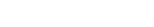 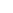 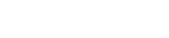 Приоритетной сферой проявления детской инициативы является познавательная деятельность, расширение информационного кругозора, игровая деятельность со сверстниками.Для поддержки детской инициативы необходимо:способствовать стремлению детей делать собственные умозаключения, относиться к таким попыткам внимательно, с уважением;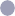 обеспечивать для детей возможности осуществления их желания переодеваться и наряжаться, примеривать на себя разные роли. Иметь в группе набор атрибутов и элементов костюмов для переодевания, а также технические средства, обеспечивающие стремление детей петь и двигаться под музыку;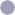 создавать условия, обеспечивающие детям возможность строить дом, укрытия для сюжетных игр;при необходимости осуждать негативный поступок, действие ребёнка, но не допускать критики его личности, его качеств. Негативные оценки давать только поступкам ребёнка и только с глазу на глаз, а не перед всей группой;не допускать диктата, навязывания в выборе детьми сюжета игры;обязательно участвовать в играх детей по их приглашению (или при их добровольном согласии) в качестве партнёра, равноправного участника, но не руководителя игры;привлекать детей к украшению группы к праздникам, обсуждая разные возможности и предложения;побуждать детей формировать и выражать собственную эстетическую оценку воспринимаемого, не навязывая им мнения взрослых;привлекать детей к планированию жизни группы на день; читать и рассказывать детям по их просьбе, включать музыку.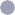 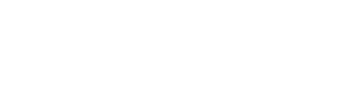 РЕЖИМ ДНЯ группы №1Режим группы №22.2. Модель воспитательно – образовательного процессаВоспитательно-образовательный процесс условно подразделен на:совместную деятельность с детьми: образовательную деятельность, осуществляемую в процессе организации различных видов детской деятельности;образовательную деятельность, осуществляемую в ходе режимных моментов;самостоятельную деятельность детей;2.2.1.Модель организации совместной и самостоятельной деятельности детейОптимальные условия для развития ребенка – это продуманное соотношение свободной, регламентируемой и нерегламентированной (совместная деятельность педагогов и детей и самостоятельная деятельность детей) форм деятельности ребенка.   Образовательная деятельность вне организованных занятий обеспечивает максимальный учет особенностей и возможностей ребенка, его интересы и склонности. В течение дня во всех возрастных группах предусмотрен определенный баланс различных видов деятельности.Самостоятельная  деятельность детей в режимных моментах                           Конструктивно-модельная деятельностьСредняя группа(от 4 до 5 лет)Обращать внимание детей на различные здания и сооружения вокруг их дома, детского сада. На прогулках в процессе игр рассматривать с детьми машины, тележки, автобусы и другие виды транспорта, выделяя их части, называть их форму и расположение по отношению к самой большой части. Продолжать развивать у детей способность различать и называть строительные детали (куб, пластина, кирпичик, брусок); учить использовать их с учетом конструктивных свойств (устойчивость, форма, величина). Развивать умение устанавливать ассоциативные связи, предлагая вспомнить, какие похожие сооружения дети видели. Учить анализировать образец постройки: выделять основные части, различать и соотносить их по величине и форме, устанавливать пространственное расположение этих частей относительно друг друга (в домах — стены, вверху — перекрытие, крыша; в автомобиле — кабина, кузов и т. д.).Учить самостоятельно измерять постройки (по высоте, длине и ширине), соблюдать заданный воспитателем принцип конструкции («Построй такой же домик, но высокий»). Учить сооружать постройки из крупного и мелкого строительного материала, использовать детали разного цвета для создания и украшения построек. Обучать конструированию из бумаги: сгибать прямоугольный лист бумаги пополам, совмещая стороны и углы (альбом, флажки для украшения участка, поздравительная открытка), приклеивать к основной форме детали (к дому — окна, двери, трубу; к автобусу — колеса; к стулу — спинку). Приобщать детей к изготовлению поделок из природного материала: коры, веток, листьев, шишек, каштанов, ореховой скорлупы, соломы (лодочки, ежики и т. д.). Учить использовать для закрепления частей клей, пластилин; применять в поделках катушки, коробки разной величины и другие предметы. Развитие игровой ДеятельностиОсновные цели и задачиСоздание условий для развития игровой деятельности детей. Формирование игровых умений, развитых культурных форм игры. Развитие у детей интереса к различным видам игр. Всестороннее воспитание и гармоничное развитие детей в игре (эмоционально-нравственное, умственное, физическое, художественно-эстетическое и социально-коммуникативное). Развитие самостоятельности, инициативы, творчества, навыков саморегуляции; формирование доброжелательного отношения к сверстникам, умения взаимодействовать, договариваться, самостоятельно разрешать конфликтные ситуации.Содержание психолого-педагогической работыСредняя группа(от 4 до 5 лет)Сюжетно-ролевые игры. Продолжать работу по развитию и обогащению сюжетов игр; используя косвенные методы руководства, подводить детей к самостоятельному созданию игровых замыслов. В совместных с воспитателем играх, содержащих 2–3 роли, совершенствовать умение детей объединяться в игре, распределять роли (мать, отец, дети), выполнять игровые действия, поступать в соответствии с правилами и общим игровым замыслом.Учить подбирать предметы и атрибуты для игры. Развивать умение использовать в сюжетно-ролевой игре постройки из строительного материала. Побуждать детей создавать постройки разной конструктивной сложности (например, гараж для нескольких автомашин, дом в 2–3 этажа, широкий мост для проезда автомобилей или поездов, идущих в двух направлениях, и др.).Учить детей договариваться о том, что они будут строить, распределять между собой материал, согласовывать действия и совместными усилиями достигать результата. Воспитывать дружеские взаимоотношения между детьми, развиватьумение считаться с интересами товарищей. Расширять область самостоятельных действий детей в выборе роли, разработке и осуществлении замысла, использовании атрибутов; развивать социальные отношения играющих за счет осмысления профессиональной деятельности взрослых.Подвижные игры. Продолжать развивать двигательную активность; ловкость, быстроту, пространственную ориентировку. Воспитывать самостоятельность детей в организации знакомых игр с небольшой группой сверстников. Приучать к самостоятельному выполнению правил. Развивать творческие способности детей в играх (придумывание вариантов игр, комбинирование движений).Театрализованные игры. Продолжать развивать и поддерживать интерес детей к театрализованной игре путем приобретения более сложных игровых умений и навыков (способность воспринимать художественный образ, следить за развитием и взаимодействием персонажей). Проводить этюды для развития необходимых психических качеств (восприятия, воображения, внимания, мышления), исполнительских навыков (ролевого воплощения, умения действовать в воображаемом плане) и ощущений (мышечных, чувственных), используя музыкальные, словесные, зрительные образы. Учить детей разыгрывать несложные представления по знакомым литературным произведениям; использовать для воплощения образа известные выразительные средства (интонацию, мимику, жест). Побуждать детей к проявлению инициативы и самостоятельности в выборе роли, сюжета, средств перевоплощения; предоставлять возможность для экспериментирования при создании одного и того же образа. Учить чувствовать и понимать моциональное состояние героя, вступать в ролевое взаимодействие с другими персонажами.Способствовать разностороннему развитию детей в театрализованной деятельности путем прослеживания количества и характера исполняемых каждым ребенком ролей. Содействовать дальнейшему развитию режиссерской игры, предоставляя место, игровые материалы и возможность объединения нескольких детей в длительной игре. Приучать использовать в еатрализованных играх образные игрушки и бибабо, самостоятельно вылепленные фигурки из глины, пластмассы, пластилина, игрушки из киндер-сюрпризов. Продолжать использовать возможности педагогического театра (взрослых) для накопления эмоционально-чувственного опыта, понимания детьми комплекса выразительных средств, применяемых в спектакле.Дидактические игры. Учить играть в дидактические игры, направленные на закрепление представлений о свойствах предметов, совершенствуя умение сравнивать предметы по внешним признакам, группировать, составлять целое из частей (кубики, мозаика, пазлы). Совершенствовать тактильные, слуховые, вкусовые ощущения («Определи на ощупь (по вкусу, по звучанию)»). Развивать наблюдательность и внимание («Что изменилось», «У кого колечко»). Поощрять стремление освоить правила простейших настольно-печатных игр («Домино», «Лото»)ОСОБЕНННОСТИ ОРГАНИЗАЦИИ ПРЕДМЕТНО-ПРОСТРАНСТВЕННОЙ РАЗВИВАЮЩЕЙ ОБРАЗОВАТЕЛЬНОЙ СРЕДЫ.     Развивающая предметно-пространственная среда дошкольной организации должна быть:• содержательно-насыщенной, развивающей;• трансформируемой;• полифункциональной;• вариативной;• доступной;• безопасной;• здоровьесберегающей;• эстетически-привлекательной.   Оборудование помещений дошкольного учреждения должно быть безопасным, здоровьесберегающим, эстетически привлекательным и развивающим. Мебель должна соответствовать росту и возрасту детей, игрушки обеспечивать максимальный для данного возраста развивающий эффект.   Развивающая предметно-пространственная среда должна быть насыщенной, пригодной для совместной деятельности взрослого и ребенка и самостоятельной деятельности детей, отвечающей потребностям детского возраста.   Оснащение уголков должно меняться в соответствии с тематическимпланированием образовательного процесса.В качестве зон развития могут выступать:•зона для сюжетно-ролевых игр;• зона ряжения (для театрализованных игр);• книжный уголок;• зона для настольно-печатных игр;• выставка (детского рисунка, детского творчества, изделий народныхмастеров и т. д.);• уголок природы (наблюдений за природой);• спортивный уголок;• уголок для игр с песком;• уголки для разнообразных видов самостоятельной деятельности детей — конструктивной, изобразительной, музыкальной и др.;• игровой уголок (с игрушками, строительным материалом).Развивающая предметно-пространственная среда должна организовываться как культурное пространство, которое оказывает воспитывающее влияние на детей (изделия народного искусства, репродукции, портреты великих людей, предметы старинного быта и пр.).Взаимодействиедетского сада с семьейОсновные цели  и задачиВажнейшим условием обеспечения целостного развития личности ребенка является развитие конструктивного взаимодействия с семьей. Ведущая цель — создание необходимых условий для формирования ответственных взаимоотношений с семьями воспитанников и развития компетентности родителей (способности разрешать разные типы социально-педагогических ситуаций, связанных с воспитанием ребенка); обеспечение права родителей на уважение и понимание, на участие в жизни детского сада. Родителям и воспитателям необходимо преодолеть субординацию, монологизм в отношениях друг с другом, отказаться от привычки критиковать друг друга, научиться видеть друг в друге не средство решения своих проблем, а полноправных партнеров, сотрудников. Основные задачи взаимодействия детского сада с семьей: • изучение отношения педагогов и родителей к различным вопросамвоспитания, обучения, развития детей, условий организации разнообразной деятельности в детском саду и семье;• знакомство педагогов и родителей с лучшим опытом воспитания вдетском саду и семье, а также с трудностями, возникающими в семейноми общественном воспитании дошкольников;• информирование друг друга об актуальных задачах воспитания иобучения детей и о возможностях детского сада и семьи в решении данных задач;• создание в детском саду условий для  разнообразного  по содержаниюи формам сотрудничества, способствующего развитию конструктивноговзаимодействия педагогов и родителей с детьми;• привлечение семей воспитанников к участию в совместных с педагогами мероприятиях, организуемых в районе (городе, области);• поощрение родителей за внимательное отношение к разнообразнымстремлениям и потребностям ребенка, создание необходимых условийдля их удовлетворения в семье.Сетканепосредственно образовательной деятельности ОО «Социально – коммуникативное развитие», ОО «Художественно – эстетическое развитие» (Конструктивно – модельная деятельность), ОО «Физическое развитие» (Формирование первоначальных представлений о здоровом образе жизни) реализуются в совместной и самостоятельной деятельности  с детьми во второй половине дня.Комплексно – тематическое планированиеСодержание психолого-педагогической работыСоциализация, развитие общения,нравственное воспитаниеСредняя группа(от 4 до 5 лет)Способствовать формированию личностного отношения ребенка к соблюдению (и нарушению) моральных норм: взаимопомощи, сочувствия обиженному и несогласия с действиями обидчика; одобрения действий того, кто поступил справедливо, уступил по просьбе сверстника (разделил кубики поровну).Продолжать работу по формированию доброжелательных взаимоотношений между детьми (рассказывать о том, чем хорош каждый воспитанник, помогать каждому ребенку как можно чаще убеждаться в том, что он хороший, что его любят и пр.). Учить коллективным играм, правилам добрых взаимоотношений.Воспитывать скромность, отзывчивость, желание быть справедливым, сильным и смелым; учить испытывать чувство стыда за неблаговидный поступок. Напоминать детям о необходимости здороваться, прощаться, называть работников дошкольного учреждения по имени и отчеству, не вмешиваться в разговор взрослых, вежливо выражать свою просьбу, благодарить за оказанную услугу.Ребенок в семье и сообществе,патриотическое воспитаниеСредняя группа(от 4 до 5 лет)Образ Я. Формировать представления о росте и развитии ребенка, его прошлом, настоящем и будущем («я был маленьким, я расту, я буду взрослым»). Формировать первичные представления детей об их правах (на игру, доброжелательное отношение, новые знания и др.) и обязанностях в группе детского сада, дома, на улице, на природе (самостоятельно кушать, одеваться, убирать игрушки и др.). Формировать у каждого ребенка уверенность в том, что он хороший, что его любят. Формировать первичные гендерные представления (мальчики сильные, смелые; девочки нежные, женственные).Семья. Углублять представления детей о семье, ее членах. Дать первоначальные представления о родственных отношениях (сын, мама, папа,дочь и т. д.).Интересоваться тем, какие обязанности по дому есть у ребенка (убирать игрушки, помогать накрывать на стол и т. п.).Детский сад. Продолжать знакомить детей с детским садом и егосотрудниками. Совершенствовать умение свободно ориентироваться впомещениях детского сада. Закреплять навыки бережного отношения квещам, учить использовать их по назначению, ставить на место. Знакомить с традициями детского сада. Закреплять представления ребенка о себе как о члене коллектива, развивать чувство общности с другими детьми. Формировать умение замечать изменения в оформлении группы и зала, участка детского сада (как красиво смотрятся яркие, нарядные игрушки, рисунки детей и т.п.). Привлекать к обсуждению и посильному участию в оформлении группы, к созданию ее символики и традиций.Родная страна. Продолжать воспитывать любовь к родному краю; рассказывать детям о самых красивых местах родного города (поселка), его достопримечательностях. Дать детям доступные их пониманию представления о государственных праздниках. Рассказывать о Российской армии, о воинах, которые охраняют нашу Родину (пограничники, моряки, летчики).Самообслуживание, самостоятельностьтрудовое воспитаниеСредняя группа(от 4 до 5 лет)Культурно-гигиенические навыки. Продолжать воспитывать у детейопрятность, привычку следить за своим внешним видом. Воспитывать привычку самостоятельно умываться, мыть руки с мылом перед едой, по мере загрязнения, после пользования туалетом. Закреплять умение пользоваться расческой, носовым платком; при кашле  и чихании отворачиваться, прикрывать рот и нос носовым платком. Совершенствовать навыки аккуратного приема пищи: умение брать пищу понемногу, хорошо пережевывать, есть бесшумно, правильно пользоваться столовыми приборами (ложка, вилка), салфеткой, полоскать рот после еды. Самообслуживание. Совершенствовать умение самостоятельно одеваться, раздеваться. Приучать аккуратно складывать и вешать одежду, с помощью взрослого приводить ее в порядок (чистить, просушивать). Воспитывать стремление быть аккуратным, опрятным. Приучать самостоятельно готовить свое рабочее место и убирать его после окончания занятий рисованием, лепкой, аппликацией (мыть баночки, кисти, протирать стол и т. д.)Общественно-полезный труд. Воспитывать у детей положительноеотношение к труду, желание трудиться. Формировать ответственное отношение к порученному заданию (умение и желание доводить дело до конца, стремление сделать его хорошо).Воспитывать умение выполнять индивидуальные и коллективные поручения, понимать значение результатов своего труда для других; формировать умение договариваться с помощью воспитателя о распределении коллективной работы, заботиться о своевременном завершении совместного задания. Поощрять инициативу в оказании помощи товарищам, взрослым. Приучать детей самостоятельно поддерживать порядок в групповой комнате и на участке детского сада: убирать на место строительный  материал, игрушки; помогать воспитателю подклеивать книги, коробки.Учить детей самостоятельно выполнять обязанности дежурных по столовой: аккуратно расставлять хлебницы, чашки с блюдцами, глубокие тарелки, ставить  салфетницы, раскладывать столовые приборы (ложки, вилки, ножи).Труд в природе. Поощрять желание детей ухаживать за растениями и животными; поливать растения, кормить рыб, мыть поилки, наливать в них воду, класть корм в кормушки (при участии воспитателя). В весенний, летний и осенний периоды привлекать детей к посильной работе на огороде и в цветнике (посев семян, полив, сбор урожая); в зимний период — к расчистке снега.Приобщать детей к работе по выращиванию зелени для корма птицам в зимнее время; к подкормке зимующих птиц. Формировать стремление помогать воспитателю приводить в порядок используемое в трудовой деятельности оборудование (очищать, просушивать, относить в отведенное место).Уважение к труду взрослых. Знакомить детей с профессиями близких людей, подчеркивая значимость их труда. Формировать интерес к профессиям родителей.Формированиеоснов безопасностиСредняя группа(от 4 до 5 лет)Безопасное поведение в природе. Продолжать знакомить с многообразием животного и растительного мира, с явлениями неживой природы. Формировать элементарные представления о способах взаимодействия с животными и растениями, о правилах поведения в природе. Формировать понятия: «съедобное», «несъедобное», «лекарственные растения».Знакомить с опасными насекомыми и ядовитыми растениями.Безопасность на дорогах. Развивать наблюдательность, умение ориентироваться в помещении и на участке детского сада, в ближайшей местности. Продолжать знакомить с понятиями «улица», «дорога», «перекресток», «остановка общественного транспорта» и элементарными правилами поведения на улице. Подводить детей к осознанию необходимости соблюдать правила дорожного движения.Уточнять знания детей о назначении светофора и работе полицейского.Знакомить с различными видами городского транспорта, особенностями их внешнего вида и назначения («Скорая помощь», «Пожарная», машина МЧС, «Полиция», трамвай, троллейбус, автобус). Знакомить со знаками дорожного движения «Пешеходный переход», «Остановка общественного транспорта».Формировать навыки культурного поведения в общественном транспорте.Безопасность собственной жизнедеятельности. Знакомить с правилами безопасного поведения во время игр. Рассказывать о ситуациях, опасных для жизни и здоровья.Знакомить с назначением, работой и правилами пользования бытовыми электроприборами (пылесос, электрочайник, утюг и др.). Закреплять умение пользоваться столовыми приборами (вилка, нож), ножницами. Знакомить с правилами езды на велосипеде. Знакомить с правилами поведения с незнакомыми людьми. Рассказывать детям о работе пожарных, причинах возникновения пожаров и  о правилах поведения при пожаре.ОБРАЗОВАТЕЛЬНАЯ ОБЛАСТЬ«СОЦИАЛЬНО-КОММУНИКАТИВНОЕРАЗВИТИЕ»«Социально-коммуникативное развитие направлено на усвоение норм иценностей, принятых в обществе, включая моральные и нравственные ценности; развитие общения и взаимодействия ребенка со взрослыми и сверстниками; становление самостоятельности, целенаправленности и саморегуляции собственных действий; развитие социального и эмоциональногоинтеллекта, эмоциональной отзывчивости, сопереживания, формирование готовности к совместной деятельности со сверстниками, формирование уважительного отношения и чувства принадлежности к своей семье и к сообществу детей и взрослых в Организации; формирование позитивных установок к различным видам труда и творчества; формирование основ безопасного поведения в быту, социуме, природе».Основные целии задачиСоциализация, развитие общения, нравственное воспитание. Усвоение норм и ценностей, принятых в обществе, воспитание моральных и нравственных качеств ребенка, формирование умения правильно оценивать свои поступки и поступки сверстников.Развитие общения и взаимодействия ребенка с взрослыми и сверстниками, развитие социального и эмоционального интеллекта, эмоциональной отзывчивости, сопереживания, уважительного и доброжелательного отношения к окружающим.Формирование готовности детей к совместной деятельности, развитие умения договариваться, самостоятельно разрешать конфликты со сверстниками.Ребенок в семье и сообществе, патриотическое воспитание. Формирование образа Я, уважительного отношения и чувства принадлежности к своей семье и к сообществу детей и взрослых в организации; формирование гендерной, семейной, гражданской принадлежности; воспитание любви к Родине, гордости за ее достижения, патриотических чувств.Самообслуживание, самостоятельность, трудовое воспитание. Развитие навыков самообслуживания; становление самостоятельности, целенаправленности и саморегуляции собственных действий. Воспитание культурно-гигиенических навыков. Формирование позитивных установок к различным видам труда и творчества, воспитание положительного отношения к труду, желания трудиться.Воспитание ценностного отношения к собственному труду, труду других людей и его результатам. Формирование умения ответственно относиться к порученному заданию (умение и желание доводить дело до конца, стремление сделать его хорошо. Формирование первичных представлений о труде взрослых, его роли в обществе и жизни каждого человека.Формирование основ безопасности. Формирование первичных представлений о безопасном поведении в быту, социуме, природе. Воспитание осознанного отношения к выполнению правил безопасности. Формирование осторожного и осмотрительного отношения к потенциально опасным для человека и окружающего мира природы ситуациям. Формирование представлений о некоторых типичных опасных ситуациях и способах поведения в них. Формирование элементарных представлений о правилах безопасности дорожного движения; воспитание осознанного отношения к необходимости выполнения этих правил.ОБРАЗОВАТЕЛЬНАЯ ОБЛАСТЬ«ПОЗНАВАТЕЛЬНОЕ РАЗВИТИЕ»«Познавательное развитие предполагает развитие интересов детей, любознательности и познавательной мотивации; формирование познавательных действий, становление сознания; развитие воображения и творческой активности; формирование первичных представлений о себе, других людях, объектах окружающего мира, о свойствах и отношениях объектов окружающего мира (форме, цвете, размере, материале, звучании, ритме,  темпе, количестве, числе, части и целом, пространстве и времени, движении и покое, причинах и следствиях и др.), о малой родине и Отечестве, представлений о социокультурных ценностях нашего народа, об отечественных традициях и праздниках, о планете Земля как общем доме людей, об особенностях ее природы, многообразии стран и народов мира».Основные целии задачиРазвитие познавательно-исследовательской деятельности. Развитие познавательных интересов детей, расширение опыта ориентировки в окружающем, сенсорное развитие, развитие любознательности и познавательной мотивации; формирование познавательных действий, становление сознания; развитие воображения и творческой активности; формирование первичных представлений об объектах окружающего мира, о свойствах и отношениях объектов окружающего мира (форме, цвете, размере, материале, звучании, ритме, темпе, причинах и следствиях и др.). Развитие восприятия, внимания, памяти, наблюдательности, способности анализировать, сравнивать, выделять характерные, существенные признаки предметов и явлений окружающего мира; умения устанавливать простейшие связи между предметами и явлениями, делать простейшие обобщения.Приобщение к социокультурным ценностям. Ознакомление с окружающим социальным миром, расширение кругозора детей, формирование целостной картины мира. Формирование первичных представлений о малой родине и Отечестве, представлений о социокультурных ценностях нашего народа, обОтечественных  традициях и праздниках. Формирование элементарных представлений о планете Земля как общем доме людей, о многообразии стран и народов мира. Формирование элементарных математических представлений. Формирование элементарных математических представлений, первичныхпредставлений об основных свойствах и отношениях объектов окружающего мира: форме, цвете, размере, количестве, числе, части и целом, пространстве и времени. Ознакомление с миром природы. Ознакомление с природой и природными явлениями. Развитие умения устанавливать причинно-следственные связи между природными явлениями. Формирование первичных представлений о природном многообразии планеты Земля. Формирование элементарных экологических представлений. Формирование понимания того,что человек — часть природы, что он должен беречь, охранять и защищатьее, что в природе все взаимосвязано, что жизнь человека на Земле во многом зависит от окружающей среды. Воспитание умения правильно вести себя в природе. Воспитание любви к природе, желания беречь ее.Содержание психолого-педагогической работы.                                                                                   Развитие познавательно-исследовательской деятельностиСредняя группа(от 4 до 5 лет)Первичные представления об объектах окружающего мира. Создавать условия для расширения представлений детей об окружающем мире, развивать наблюдательность и любознательность. Учить выделять отдельные части и характерные признаки предметов (цвет, форма, величина), продолжать развивать умение сравнивать и группировать их по этим признакам. Формировать обобщенные представления о предметах и явлениях, умение устанавливать простейшие связи между ними. Поощрять попытки детей самостоятельно обследовать предметы, используя знакомые и новые способы; сравнивать, группировать и классифицировать предметы по цвету, форме и величине. Продолжать знакомить детей с признаками предметов, учить определять их цвет, форму, величину, вес. Рассказывать о материалах, из которых сделаны предметы, об их свойствах и качествах. Объяснять целесообразность изготовления предмета из определенного материала (корпусмашин — из металла, шины — из резины и т. п.).Помогать детям устанавливать связь между назначением и строением, назначением и материалом предметов.Сенсорное развитие. Продолжать работу по сенсорному развитию вразных видах деятельности. Обогащать сенсорный опыт, знакомя детей с широким кругом предметов и объектов, с новыми способами их обследования.Закреплять полученные ранее навыки обследования предметов и объектов.Совершенствовать восприятие детей путем активного использованиявсех органов чувств (осязание, зрение, слух, вкус, обоняние). Обогащатьчувственный опыт и умение фиксировать полученные впечатления в речи.Продолжать знакомить с геометрическими фигурами (круг, треугольник, квадрат, прямоугольник, овал), с цветами (красный, синий, зеленый, желтый, оранжевый, фиолетовый, белый, серый). Развивать осязание. Знакомить с различными материалами на ощупь, путем прикосновения, поглаживания (характеризуя ощущения: гладкое, холодное, пушистое, жесткое, колючее и др.). Формировать образные представления на основе развития образноговосприятия в процессе различных видов деятельности. Развивать умение использовать эталоны как общепринятые свойства и качества предметов (цвет, форма, размер, вес и т. п.); подбирать предметы по 1–2 качествам (цвет, размер, материал и т. п.).Проектная деятельность. Развивать первичные навыки в проектно исследовательской деятельности, оказывать помощь в оформлении еерезультатов и создании условий для их презентации сверстникам. Привлекать родителей к участию в исследовательской деятельности детей. Дидактические игры. Учить детей играм, направленным на закрепление представлений о свойствах предметов, совершенствуя умение сравнивать предметы по внешним признакам, группировать; составлять целое из частей (кубики, мозаика, пазлы). Совершенствовать тактильные, слуховые, вкусовые ощущения детей («Определи на ощупь (по вкусу, по звучанию)»). Развивать наблюдательность и внимание («Что изменилось?», «У кого колечко?»).Помогать детям осваивать правила простейших настольно-печатныхигр («Домино», «Лото»). Приобщениек социокультурным ценностямСредняя группа(от 4 до 5 лет)Создавать условия для расширения представлений детей об окружающем мире.Расширять знания детей об общественном транспорте (автобус, поезд, самолет, теплоход). Расширять представления о правилах поведения в общественныхместах. Формировать первичные представления о школе. Продолжать знакомить с культурными явлениями (театром, цирком, зоопарком, вернисажем), их атрибутами, людьми, работающими в них, правилами поведения. Дать элементарные представления о жизни и особенностях труда вгороде и в сельской местности с опорой на опыт детей. Продолжать знакомить с различными профессиями (шофер, почтальон, продавец, врач и т. д.); расширять и обогащать представления о трудовых действиях, орудиях труда, результатах труда.Формировать элементарные представления об изменении видов человеческого труда и быта на примере истории игрушки и предметов обихода. Познакомить детей с деньгами, возможностями их использования.Ознакомлениес миром природыСредняя группа(от 4 до 5 лет)Расширять представления детей о природе. Знакомить с домашними животными, обитателями уголка природы (с золотыми рыбками, кроме вуалехвоста и телескопа, карасем и др.), птицами (волнистые попугайчики, канарейки и др.). Знакомить детей с представителями класса пресмыкающихся (ящерица, черепаха), их внешним видом и способами передвижения (у ящерицы продолговатое тело, у нее есть длинный хвост, который она можетсбросить; ящерица очень быстро бегает). Расширять представления детей о некоторых насекомых (муравей, бабочка, жук, божья коровка). Продолжать знакомить с фруктами (яблоко, груша, слива, персик и др.), овощами (помидор, огурец, морковь, свекла, лук и др.) и ягодами (малина, смородина, крыжовник и др.), с грибами (маслята, опята, сыроежки и др.). Закреплять знания детей о травянистых и комнатных растениях (бальзамин, фикус, хлорофитум, герань, бегония, примула и др.); знакомить со способами ухода за ними. Учить узнавать и называть 3–4 вида деревьев (елка, сосна, береза, клен и др.).Рассказывать детям о свойствах песка, глины и камня. Организовывать наблюдения за птицами, прилетающими на участок (ворона, голубь, синица, воробей, снегирь и др.), подкармливать их зимой. Расширять представления детей об условиях, необходимых для жизни людей, животных, растений (воздух, вода, питание и т. п.). Учить детей замечать изменения в природе.Рассказывать об охране растений и животных.Сезонные наблюденияОсень. Учить детей замечать и называть изменения в природе: похолодало, осадки, ветер, листопад, созревают плоды и корнеплоды, птицы улетают на юг.Устанавливать простейшие связи между явлениями живой и неживойприроды (похолодало — исчезли бабочки, жуки; отцвели цветы и т. д.).Привлекать к участию в сборе семян растений.Зима. Учить детей замечать изменения в природе, сравнивать осенний и зимний пейзажи. Наблюдать за поведением птиц на улице и в уголке природы.Рассматривать и сравнивать следы птиц на снегу. Оказывать помощьзимующим птицам, называть их. Расширять представления детей о том, что в мороз вода превращается в лед, сосульки; лед и снег в теплом помещении тают.Привлекать к участию в зимних забавах: катание с горки на санках, ходьба на лыжах, лепка поделок из снега.Весна. Учить детей узнавать и называть время года; выделять признаки весны: солнышко стало теплее, набухли почки на деревьях, появилась травка, распустились подснежники, появились насекомые. Рассказывать детям о том, что весной зацветают многие комнатные растения. Формировать представления о работах, проводимых в весенний период в саду и в огороде. Учить наблюдать за посадкой и всходами семян. Привлекать детей к работам в огороде и цветниках.Лето. Расширять представления детей о летних изменениях в природе: голубое чистое небо, ярко светит солнце, жара, люди легко одеты, загорают, купаются.В процессе различных видов деятельности расширять представления детей о свойствах песка, воды, камней и глины. Закреплять знания о том, что летом созревают многие фрукты, овощи, ягоды и грибы; у животных подрастают детеныши.Формирование элементарныхматематических представленийСредняя группа(от 4 до 5 лет)Количество и счет. Дать детям представление о том, что множество («много») может состоять из разных по качеству элементов: предметов разного цвета, размера, формы; учить сравнивать части множества, определяя их равенство или неравенство на основе составления пар предметов (не прибегая к счету). Вводить в речь детей выражения: «Здесь много кружков, одни — красного цвета, а другие — синего; красных кружков больше, чем синих, а синих меньше, чем красных» или «красных и синих кружков поровну». Учить считать до 5 (на основе наглядности), пользуясь правильными приемами счета: называть числительные по порядку; соотносить каждое числительное только с одним предметом пересчитываемой группы; относить последнее числительное ко всем пересчитанным предметам, например: «Один, два, три — всего три кружка». Сравнивать две группы предметов, именуемые числами 1–2, 2–2, 2–3, 3–3, 3–4, 4–4, 4–5, 5–5. Формировать представления о порядковом счете, учить правильно пользоваться количественными и порядковыми числительными, отвечать на вопросы «Сколько?», «Который по счету?», «На котором месте?».Формировать представление о равенстве и неравенстве групп на основе счета: «Здесь один, два зайчика, а здесь одна, две, три елочки. Елочек больше, чем зайчиков; 3 больше, чем 2, а 2 меньше, чем 3». Учить уравнивать неравные группы двумя способами, добавляя к меньшей группе один (недостающий) предмет или убирая из большей группы один (лишний) предмет («К 2 зайчикам добавили 1 зайчика, стало 3 зайчика и елочек тоже 3. Елочек и зайчиков поровну — 3 и 3» или: «Елочек больше (3), а зайчиков меньше (2). Убрали 1 елочку, их стало тоже 2. Елочек и зайчиков стало поровну: 2 и 2»). Отсчитывать предметы из большего количества; выкладывать, приносить определенное количество предметов в соответствии с образцом или заданным числом в пределах 5 (отсчитай 4 петушка, принеси 3 зайчика). На основе счета устанавливать равенство (неравенство) групп предметов в ситуациях, когда предметы в группах расположены на разном расстоянии друг от друга, когда они отличаются по размерам, по форме расположения в пространстве.Величина. Совершенствовать умение сравнивать два предмета по величине (длине, ширине, высоте), а также учить сравнивать два предмета по толщине путем непосредственного наложения или приложения их друг к другу; отражать результаты сравнения в речи, используя прилагательные (длиннее — короче, шире — уже, выше — ниже, толще — тоньше или равные (одинаковые) по длине, ширине, высоте, толщине). Учить сравнивать предметы по двум признакам величины (красная лента длиннее и шире зеленой, желтый шарфик короче и уже синего). Устанавливать размерные отношения между 3–5 предметами разной длины (ширины, высоты), толщины, располагать их в определенной последовательности — в порядке убывания или нарастания величины. Вводить в активную речь детей понятия, обозначающие размерные отношения предметов (эта (красная) башенка — самая высокая, эта (оранжевая) — пониже, эта (розовая) — еще ниже, а эта (желтая) — самая низкая» и т. д.).Форма. Развивать представление детей о геометрических фигурах: круге, квадрате, треугольнике, а также шаре, кубе. Учить выделять особые признаки фигур с помощью зрительного и осязательно-двигательного анализаторов (наличие или отсутствие углов, устойчивость, подвижность и др.). Познакомить детей с прямоугольником, сравнивая его с кругом, квадратом, треугольником. Учить различать и называть прямоугольник, его элементы: углы и стороны.Формировать представление о том, что фигуры могут быть разных размеров: большой — маленький куб (шар, круг, квадрат, треугольник, прямоугольник).Учить соотносить форму предметов с известными геометрическими фигурами: тарелка — круг, платок — квадрат, мяч — шар, окно, дверь — прямоугольник и др.Ориентировка в пространстве. Развивать умения определять пространственные направления от себя, двигаться в заданном направлении(вперед — назад, направо — налево, вверх — вниз); обозначать словами положение предметов по отношению к себе (передо мной стол, справа отменя дверь, слева — окно, сзади на полках — игрушки). Познакомить с пространственными отношениями: далеко — близко (дом стоит близко, а березка растет далеко).Ориентировка во времени. Расширять представления детей о частях суток, их характерных особенностях, последовательности (утро — день — вечер — ночь). Объяснить значение слов: «вчера», «сегодня», «завтра».ОБРАЗОВАТЕЛЬНАЯ ОБЛАСТЬ«Речевая деятельность»«Речевое развитие включает владение речью как средством общения икультуры; обогащение активного словаря; развитие связной, грамматически правильной диалогической и монологической речи; развитие речевого творчества; развитие звуковой и интонационной культуры речи, фонематического слуха; знакомство с книжной культурой, детской литературой, понимание на слух текстов различных жанров детской литературы; формирование звуковой аналитико-синтетической активности как предпосылки обучения грамоте».Основные целии задачиРазвитие речи. Развитие свободного общения с взрослыми и детьми,овладение конструктивными способами и средствами взаимодействия сокружающими. Развитие всех компонентов устной речи детей: грамматического строя речи, связной речи — диалогической и монологической форм; формирование словаря, воспитание звуковой культуры речи.Практическое овладение воспитанниками нормами речи.Художественная литература. Воспитание интереса и любви к чтению; развитие литературной речи. Воспитание желания и умения слушать художественные произведения, следить за развитием действия.Содержание психолого-педагогической работы.Речевая деятельностьСредняя группа(от 4 до 5 лет)Развивающая речевая среда. Обсуждать с детьми информацию опредметах, явлениях, событиях, выходящих за пределы привычного имближайшего окружения. Выслушивать детей, уточнять их ответы, подсказывать слова, более точно отражающие особенность предмета, явления, состояния, поступка; помогать логично и понятно высказывать суждение.Способствовать развитию любознательности. Помогать детям доброжелательно общаться со сверстниками, подсказывать, как можно порадовать друга, поздравить его, как спокойно высказать свое недовольство его поступком, как извиниться.Формирование словаря. Пополнять и активизировать словарь детей на основе углубления знаний о ближайшем окружении. Расширять представления о предметах, явлениях, событиях, не имевших места в их собственном опыте.Активизировать употребление в речи названий предметов, их частей, материалов, из которых они изготовлены. Учить использовать в речи наиболее употребительные прилагательные, глаголы, наречия, предлоги. Вводить в словарь детей существительные, обозначающие профессии; глаголы, характеризующие трудовые действия. Продолжать учить детей определять и называть местоположение предмета (слева, справа, рядом, около, между), время суток. Помогать заменять часто используемые детьми указательные местоимения и наречия (там, туда, такой, этот) более точными выразительными словами; употреблять слова-антонимы (чистый — грязный, светло — темно).Учить употреблять существительные с обобщающим значением (мебель, овощи, животные и т. п.).Звуковая культура речи. Закреплять правильное произношение гласных и согласных звуков, отрабатывать произношение свистящих, шипящих и сонорных (р, л) звуков. Развивать артикуляционный аппарат. Продолжать работу над дикцией: совершенствовать отчетливое произнесение слов и словосочетаний. Развивать фонематический слух: учить различать на слух и называть слова, начинающиеся на определенный звук. Совершенствовать интонационную выразительность речи.Грамматический строй речи. Продолжать формировать у детей умение согласовывать слова в предложении, правильно использовать предлоги в речи; образовывать форму множественного числа существительных, обозначающих детенышей животных (по аналогии), употреблять эти существительные в именительном и винительном падежах (лисята — лисят, медвежата — медвежат); правильно употреблять форму множественного числа родительного падежа существительных (вилок, яблок, туфель). Напоминать правильные формы повелительного наклонения некоторых глаголов (Ляг! Лежи! Поезжай! Беги! и т. п.), несклоняемых существительных (пальто, пианино, кофе, какао).Поощрять характерное для пятого года жизни словотворчество, тактично подсказывать общепринятый образец слова. Побуждать детей активно употреблять в речи простейшие виды сложносочиненных и сложноподчиненных предложений.Связная речь. Совершенствовать диалогическую речь: учить участвовать в беседе, понятно для слушателей отвечать на вопросы и задавать их. Учить детей рассказывать: описывать предмет, картину; упражнять в составлении рассказов по картине, созданной ребенком с использованием раздаточного дидактического материала. Упражнять детей в умении пересказывать наиболее выразительные и динамичные отрывки из сказок.ХудожественнаялитератураСредняя группа(от 4 до 5 лет)Продолжать приучать детей слушать сказки, рассказы, стихотворения; запоминать небольшие и простые по содержанию считалки. Помогать им, используя разные приемы и педагогические ситуации, правильно воспринимать содержание произведения, сопереживать его героям. Зачитывать по просьбе ребенка понравившийся отрывок из сказки, рассказа, стихотворения, помогая становлению личностного отношения к произведению. Поддерживать внимание и интерес к слову в литературном произведении. Продолжать работу по формированию интереса к книге. Предлагать вниманию детей иллюстрированные издания знакомых произведений. Объяснять, как важны в книге рисунки; показывать, как много интересного можно узнать, внимательно рассматривая книжные иллюстрации. Познакомить с книжками, оформленными Ю. Васнецовым, Е. Рачевым, Е. Чарушиным.ОБРАЗОВАТЕЛЬНАЯ ОБЛАСТЬ«Изобразительная деятельность»«Изобразительная деятельность» предполагает развитие предпосылок ценностно-смыслового восприятия и понимания произведений искусства (словесного, музыкального, изобразительного), мира природы; становление эстетического отношения к окружающему миру; формирование элементарных представлений о видах искусства; восприятие музыки, художественной литературы, фольклора; стимулирование сопереживания персонажам художественных произведений; реализацию самостоятельной творческой деятельности детей (изобразительной, конструктивно-модельной, музыкальной и др.)».Основные цели и задачиФормирование интереса к эстетической стороне окружающей действительности, эстетического отношения к предметам и явлениям окружающего мира, произведениям искусства; воспитание интереса к художественно-творческой деятельности. Развитие эстетических чувств детей, художественного восприятия, образных представлений, воображения, художественно-творческих способностей. Развитие детского художественного творчества, интереса к самостоятельной творческой деятельности (изобразительной, конструктивно-модельной, музыкальной и др.); удовлетворение потребности детей в самовыражении.Приобщение к искусству. Развитие эмоциональной восприимчивости, эмоционального отклика на литературные и музыкальные произведения, красоту окружающего мира, произведения искусства. Приобщение детей к народному и профессиональному искусству (словесному, музыкальному, изобразительному, театральному, к архитектуре) через ознакомление с лучшими образцами отечественного и мирового искусства; воспитание умения понимать содержание произведений искусства. Формирование элементарных представлений о видах и жанрах искусства, средствах выразительности в различных видах искусства.Изобразительная деятельность. Развитие интереса к различным видам изобразительной деятельности; совершенствование умений в рисовании, лепке, аппликации, художественном труде. Воспитание эмоциональной отзывчивости при восприятии произведений изобразительного искусства. Воспитание желания и умения взаимодействовать со сверстниками при создании коллективных работ.Конструктивно-модельная деятельность. Приобщение к конструированию; развитие интереса к конструктивной деятельности, знакомство с различными видами конструкторов. Воспитание умения работать коллективно, объединять свои поделки в соответствии с общим замыслом, договариваться, кто какую часть работы будет выполнять.Музыкально-художественная деятельность. Приобщение к музыкальному искусству; формирование основ музыкальной культуры, ознакомление с элементарными музыкальными понятиями, жанрами; воспитание эмоциональной отзывчивости при восприятии музыкальных произведений.Развитие музыкальных способностей: поэтического и музыкального слуха, чувства ритма, музыкальной памяти; формирование песенного, музыкального вкуса. Воспитание интереса к музыкально-художественной деятельности,совершенствование умений в этом виде деятельности. Развитие детского музыкально-художественного творчества, реализация самостоятельной творческой деятельности детей; удовлетворение потребности в самовыражении.Содержание психолого-педагогической работыПриобщение к искусствуСредняя группа(от 4 до 5 лет)Приобщать детей к восприятию искусства, развивать интерес к нему. Поощрять выражение эстетических чувств, проявление эмоций при рассматривании предметов народного и декоративно-прикладного искусства, прослушивании произведений музыкального фольклора. Познакомить детей с профессиями артиста, художника, композитора. Побуждать узнавать и называть предметы и явления природы, окружающей действительности в художественных образах (литература, музыка, изобразительное искусство). Учить различать жанры и виды искусства: стихи, проза, загадки (литература), песни, танцы, музыка, картина (репродукция), скульптура (изобразительное искусство), здание и соооружение (архитектура). Учить выделять и называть основные средства выразительности (цвет, форма, величина, ритм, движение, жест, звук) и создавать свои художественные образы в изобразительной, музыкальной, конструктивной деятельности. Познакомить детей с архитектурой. Формировать представления о том, что дома, в которых они живут (детский сад, школа, другие здания), — это архитектурные сооружения; дома бывают разные по форме, высоте, длине, с разными окнами, с разным количеством этажей, подъездов и т. д. Вызывать интерес к различным строениям, расположенным вокруг детского сада (дома, в которых живут ребенок и его друзья, школа, кинотеатр). Привлекать внимание детей к сходству и различиям разных зданий, поощрять самостоятельное выделение частей здания, его особенностей. Закреплять умение замечать различия в сходных по форме и строению зданиях (форма и величина входных дверей, окон и других частей).Поощрять стремление детей изображать в рисунках, аппликациях реальные и сказочные строения. Организовать посещение музея (совместно с родителями), рассказать о назначении музея. Развивать интерес к посещению кукольного театра, выставок. Закреплять знания детей о книге, книжной иллюстрации. Познакомить с библиотекой как центром хранения книг, созданных писателями и поэтами. Знакомить с произведениями народного искусства (потешки, сказки,загадки, песни, хороводы, заклички, изделия народного декоративно-прикладного искусства). Воспитывать бережное отношение к произведениям искусства.ИзобразительнаядеятельностьСредняя группа(от 4 до 5 лет)Продолжать развивать интерес детей к изобразительной деятельности. Вызывать положительный эмоциональный отклик на предложение рисовать, лепить, вырезать и наклеивать. Продолжать развивать эстетическое восприятие, образные представления, воображение, эстетические чувства, художественно-творческие способности. Продолжать формировать умение рассматривать и обследовать предметы, в том числе с помощью рук. Обогащать представления детей об изобразительном искусстве (иллюстрации к произведениям детской литературы, репродукции произведений живописи, народное декоративное искусство, скульптура малых форм и др.) как основе развития творчества. Учить детей выделять и использовать средства выразительности в рисовании, лепке, аппликации. Продолжать формировать умение создавать коллективные произведения в рисовании, лепке, аппликации. Закреплять умение сохранять правильную позу при рисовании: не горбиться, не наклоняться низко над столом, к мольберту; сидеть свободно, не напрягаясь. Приучать детей быть аккуратными: сохранять свое рабочее место в порядке, по окончании работы убирать все со стола. Учить проявлять дружелюбие при оценке работ других детей.Рисование. Продолжать формировать у детей умение рисовать отдельные предметы и создавать сюжетные композиции, повторяя изображение одних и тех же предметов (неваляшки гуляют, деревья на нашем участке зимой, цыплята гуляют по травке) и добавляя к ним другие (солнышко, падающий снег и т. д.). Формировать и закреплять представления о форме предметов (круглая, овальная, квадратная, прямоугольная, треугольная), величине, расположении частей. Помогать детям при передаче сюжета располагать изображения на всем листе в соответствии с содержанием действия и включенными в действие объектами. Направлять внимание детей на передачу соотношения предметов по величине: дерево высокое, куст ниже дерева, цветы ниже куста. Продолжать закреплять и обогащать представления детей о цветах и оттенках окружающих предметов и объектов природы. К уже известным цветам и оттенкам добавить новые (коричневый, оранжевый, светло-зеленый); формировать представление о том, как можно получить эти цвета. Учить смешивать краски для получения нужных цветов и оттенков. Развивать желание использовать в рисовании, аппликации разнообразные цвета, обращать внимание на многоцветие окружающего мира. Закреплять умение правильно держать карандаш, кисть, фломастер, цветной мелок; использовать их при создании изображения.Учить детей закрашивать рисунки кистью, карандашом, проводя линии и штрихи только в одном направлении (сверху вниз или слева направо); ритмично наносить мазки, штрихи по всей форме, не выходя за пределы контура; проводить широкие линии всей кистью, а узкие линии и точки — концом ворса кисти. Закреплять умение чисто промывать кисть перед использованием краски другого цвета. К концу года формировать у детей умение получать светлые и темные оттенки цвета, изменяя нажим на карандаш.Формировать умение правильно передавать расположение частей при рисовании сложных предметов (кукла, зайчик и др.) и соотносить их по величине.Декоративное рисование. Продолжать формировать умение создавать декоративные композиции по мотивам дымковских, филимоновских узоров. Использовать дымковские и филимоновские изделия для развития эстетического восприятия прекрасного и в качестве образцов для создания узоров в стиле этих росписей (для росписи могут использоваться вылепленные детьми игрушки и силуэты игрушек, вырезанные из бумаги). Познакомить детей с городецкими изделиями. Учить выделять элементы городецкой росписи (бутоны, купавки, розаны, листья); видеть и называть цвета, используемые в росписи.Лепка. Продолжать развивать интерес детей к лепке; совершенствовать умение лепить из глины (из пластилина, пластической массы). Закреплять приемы лепки, освоенные в предыдущих группах; учить прищипыванию с легким оттягиванием всех краев сплюснутого шара, вытягиванию отдельных частей из целого куска, прищипыванию мелких деталей (ушки у котенка, клюв у птички). Учить сглаживать пальцами поверхность вылепленного предмета, фигурки.Учить приемам вдавливания середины шара, цилиндра для получения полой формы. Познакомить с приемами использования стеки. Поощрять стремление украшать вылепленные изделия узором при помощи стеки. Закреплять приемы аккуратной лепки.Аппликация. Воспитывать интерес к аппликации, усложняя ее содержание и расширяя возможности создания разнообразных изображений. Формировать умение правильно держать ножницы и пользоваться ими. Обучать вырезыванию, начиная с формирования навыка разрезания по прямой сначала коротких, а затем длинных полос. Учить составлять из полос изображения разных предметов (забор, скамейка, лесенка, дерево, кустик и др.). Учить вырезать круглые формы из квадрата и овальные из прямоугольника путем скругления углов; использовать этот прием для изображения в аппликации овощей, фруктов, ягод, цветов и т. п. Продолжать расширять количество изображаемых в аппликации предметов (птицы, животные, цветы, насекомые, дома, как реальные, так и воображаемые) из готовых форм. Учить детей преобразовывать эти формы, разрезая их на две или четыре части (круг — на полукруги, четверти; квадрат — на треугольники и т. д.). Закреплять навыки аккуратного вырезывания и наклеивания. Поощрять проявление активности и творчества.Непосредственная образовательная деятельностьсентябрьоктябрьноябрьдекабрьянварьфевральмартапрельмайПриложение №1.План взаимодействия с семьями воспитанниковСентябрь:
1. Родительское собрание: "Особенности развития детей пятого года жизни и основные задачи воспитания".
2. Беседа с родителями: "Организация самообслуживания в д/с и дома".
3. Папка-передвижка: "Чтобы дети не болели".
Октябрь:
1. Консультация: "Детские вопросы и как на них отвечать".
2. Беседа с родителями: "Такие разные дети".
3. Изготовление аксессуара из природного материала: "Осенняя фантазия".4. . Развлечение: «Осень золотая». 
Ноябрь:
1. Семинар-практикум: "Трудовое воспитание детей в доу".
2. Папка-передвижка: «Рекомендации родителям по укреплению здоровья детей».
3. Развлечение: "День матери".
Декабрь:
1. Родительское собрание: «Особенности и проблемы речевого развития у детей среднего возраста. Пересказ как одна из форм развития речи и памяти».
2. Мастерская Деда Мороза: "Зимние фантазии".
3. Информационный стенд: «Безопасный Новый год».
4. Утренник: "Здравствуй Новый год!"
Январь:
1. Консультация: "Воспитание любознательности у ребёнка в саду и дома".
2. Развлечение: "Колядки".
3. Папка-передвижка: "Воины славы!"
4. Информационный стенд: "Профилактика зрения".
Февраль:
1. Круглый стол: «Что такое ЗОЖ».
2. Фотовыставка: "Мой папа-защитник!"
3. Помощь родителей в расчистке снега на участках.
4. Спортивный праздник ко Дню защитников Отечества.
5. Развлечение :"Масленица".
Март:
1. Консультация: «Воспитание у детей внимания и усидчивости».
2. Стенгазета: "Моя любимая мама".
3. Информационный стенд: «Добрые советы родителям».
4. Утренник: "8 марта праздник мам".
Апрель:
1. Беседа с родителями: "Осторожно улица".
2. Выставка: «Навстречу весне».
3. Посадка рассады цветов.
Май: 
1. Родительское собрание: “Наши достижения” 
2. Папка-передвижка: «День Победы».
3. Озеленение участка, посадка цветов на клумбах.
Июнь:
1. Консультация: "Лето красное - пора прекрасная".
2. Развлечение ко дню защиты детей.
3. Папка-передвижка: "Первая помощь при ссадинах, порезах, укусах пчелы".
Июль:
1. Практикум для родителей по летнему отдыху детей: «Мы любим отдыхать».
2. Папка-передвижка: "Первая помощь при солнечном ударе".
Август:
1. Беседа: "Закаливание в летний период".
2. Папка-передвижка: "Съедобные грибы".
3. Праздник Нептуна.Литература:В.В.Гербова  «Развитие речи и общения детей в средней группе детского сада»И.А. Помораева «Занятие по формированию элементарных математических представлений».Т.С. Комарова «Изобразительная деятельность в детском саду»О.В.Дыбина «Занятия по ознакомлению с окружающим миром»О.А.Соломейникова «Занятия по формированию экологических представлений».Е.Е.Крашенинников «Развитие познавательных способностей дошкольников»Приложение №2.Перечень развлечении  и театрализованных представлений на учебный год.Приложение №3.Список литературы:Русский фольклорПесенки, потешки, заклички. «Наш козел…»; «Зайчишка-трусиш-ка…»; «Дон! Дон! Дон!..», «Гуси, вы гуси…»; «Ножки, ножки, где вы бы-ли?..», «Сидит, сидит зайка…», «Кот на печку пошел…», «Сегодня деньцелый…», «Барашеньки…», «Идет лисичка по мосту…», «Солнышко-вед-рышко…», «Иди, весна, иди, красна…».Сказки«Про Иванушку-дурачка», обр. М. Горького; «Война грибовс ягодами», обр. В. Даля; «Сестрица Аленушка и братец Иванушка», обр.А. Н. Толстого; «Жихарка», обр. И. Карнауховой; «Лисичка-сестричкаи волк», обр. М. Булатова; «Зимовье», обр. И. Соколова-Микитова; «Ли-288 289са и козел», обр. О. Капицы; «Привередница», «Лиса-лапотница», обр.В. Даля; «Петушок и бобовое зернышко», обр. О. Капицы.Фольклор народов мираПесенки. «Рыбки», «Утята», франц., обр. Н. Гернет и С. Гиппиус;«Чив-чив, воробей», пер. с коми-пермяц. В. Климова; «Пальцы», пер. снем. Л. Яхина; «Мешок», татар., пер. Р. Ягофарова, пересказ Л. Кузьмина.Сказки. «Три поросенка», пер. с англ. С. Михалкова; «Заяц и еж», изсказок братьев Гримм, пер. с нем. А. Введенского, под ред. С. Маршака;«Красная Шапочка», из сказок Ш. Перро, пер. с франц. Т. Габбе; братьяГримм. «Бременские музыканты», нем., пер. В. Введенского, под ред.С. Маршака.Произведения поэтов и писателей РоссииПоэзияИ. Бунин. «Листопад» (отрывок); А. Майков. «Осенниелистья по ветру кружат…»; А. Пушкин. «Уж небо осенью дышало…»(из романа «Евгений Онегин»); А. Фет. «Мама! Глянь-ка из окошка…»;Я. Аким. «Первый снег»; А. Барто. «Уехали»; С. Дрожжин. «Улицей гу-ляет…» (из стихотворения «В крестьянской семье»); С. Есенин. «Поетзима — аукает…»; Н. Некрасов. «Не ветер бушует над бором…» (из поэмы«Мороз, Красный нос»); И. Суриков. «Зима»; С. Маршак. «Багаж», «Провсе на свете», «Вот какой рассеянный», «Мяч»; С. Михалков. «Дядя Сте-па»; Е. Баратынский. «Весна, весна» (в сокр.); Ю. Мориц. «Песенка просказку»; «Дом гнома, гном — дома!»; Э. Успенский. «Разгром»; Д. Хармс.«Очень страшная история».ПрозаВ. Вересаев. «Братишка»; А. Введенский. «О девочке Маше,о собачке Петушке и о кошке Ниточке» (главы из книги); М. Зощенко.«Показательный ребенок»; К. Ушинский. «Бодливая корова»; С. Воронин.«Воинственный Жако»; С. Георгиев. «Бабушкин садик»; Н. Носов. «За-платка», «Затейники»; Л. Пантелеев. «На море» (глава из книги «Рассказыо Белочке и Тамарочке»); В. Бианки. «Подкидыш»; Н. Сладков. «Неслух».Литературные сказкиМ. Горький. «Воробьишко»; В. Осеева. «Вол-шебная иголочка»; Р. Сеф. «Сказка о кругленьких и длинненьких чело-вечках»; К. Чуковский. «Телефон», «Тараканище», «Федорино горе»;Н. Носов. «Приключения Незнайки и его друзей» (главы из книги); Д. Ма-мин-Сибиряк. «Сказка про Комара Комаровича — Длинный Нос и проМохнатого Мишу — Короткий Хвост»; В. Бианки. «Первая охота»; Д. Са-мойлов. «У слоненка день рождения».Басни. Л. Толстой. «Отец приказал сыновьям…», «Мальчик стереговец…», «Хотела галка пить…».Произведения поэтов и писателей разных странПоэзияВ. Витка. «Считалочка», пер. с белорус. И. Токмаковой;Ю. Тувим. «Чудеса», пер. с польск. В. Приходько; «Про пана Трулялин-ского», пересказ с польск. Б. Заходера; Ф. Грубин. «Слезы», пер. с чеш.Е. Солоновича; С. Вангели. «Подснежники» (главы из книги «Гугу-цэ — капитан корабля»), пер. с молд. В. Берестова.Литературные сказкиА. Милн. «Винни-Пух и все-все-все» (главы изкниги), пер. с англ. Б. Заходера; Э. Блайтон. «Знаменитый утенок Тим» (гла-вы из книги), пер. с англ. Э. Паперной; Т. Эгнер. «Приключения в лесу Елки-на-Горке» (главы), пер. с норв. Л. Брауде; Д. Биссет. «Про мальчика, которыйрычал на тигров», пер. с англ. Н. Шерешевской; Э. Хогарт. «Мафин и еговеселые друзья» (главы из книги), пер. с англ. О. Образцовой и Н. Шанько.Произведения для заучивания наизусть«Дед хотел уху сварить...», «Ножки, ножки, где вы были?», рус. нар.песенки; А. Пушкин. «Ветер, ветер! Ты могуч...» (из «Сказки о мертвойцаревне и о семи богатырях»); З. Александрова. «Елочка»; А. Барто.«Я знаю, что надо придумать»; Л. Николаенко. «Кто рассыпал колоколь-чики...»; В. Орлов. «С базара», «Почему медведь зимой спит» (по выборувоспитателя); Е. Серова. «Одуванчик», «Кошачьи лапки» (из цикла «На-ши цветы»); «Купите лук...», шотл. нар. песенка, пер. И. Токмаковой.Приложение №4Перечень примерных подвижных игрПодвижные игрыС бегом. «Самолеты», «Цветные автомобили», «У медведя во бору»,«Птичка и кошка», «Найди себе пару», «Лошадки», «Позвони в погре-мушку», «Бездомный заяц», «Ловишки».С прыжками. «Зайцы и волк», «Лиса в курятнике», «Зайка серыйумывается».С ползанием и лазаньем. «Пастух и стадо», «Перелет птиц», «Котятаи щенята».С бросанием и ловлей. «Подбрось — поймай», «Сбей булаву», «Мяччерез сетку».На ориентировку в пространстве, на внимание. «Найди, где спрята-но», «Найди и промолчи», «Кто ушел?», «Прятки».Народные игры. «У медведя во бору» и др.Приложение № 5.Примерный перечень сюжетно – ролевых игр.Приложение №6.Культурно-гигиенические навыки в средней группеСентябрьЗакреплять умение есть вилкой второе блюдо и гарнир, отделяя вилкой кусочки по мере съедания, не дробить заранее.Пережевывать пищу с закрытым ртом, пользоваться салфеткой по мере необходимости. Совершенствовать умение детей быстро одеваться и раздеваться в определенной последовательности.Закреплять умения детей правильно размещать свои вещи в шкафу.Закреплять умения детей аккуратно складывать и развешивать одежду на стуле перед сном.Закреплять у детей навыки умывания: намыливать руки до образования пены, тщательно смывать, мыть лицо, насухо вытирать своим полотенцем, вешать его на место.Закреплять навыки у детей пользоваться личной расческой.Приучать детей пользоваться своим носовым платком, разворачивая его.ОктябрьЗакреплять умение есть вилкой второе блюдо, запеканку, отделяя вилкой кусочки по мере съедания, не дробить заранее.Совершенствовать умения детей пользоваться салфеткой по мере необходимости.Закреплять умение детей пользоваться всеми видами застежек.Учить детей узнавать свои вещи, не путать с одеждой других детей.Учить детей замечать непорядок в одежде, обращаться за помощью к взрослым.Закреплять у детей навыки умывания: намыливать руки до образования пены, тщательно смывать, мыть лицо, насухо вытирать своим полотенцем, вешать его на место.Приучать детей пользоваться своим носовым платком, разворачивая его.НоябрьУчить полоскать рот после приема пищи.Закреплять умения детей пользоваться салфеткой по мере необходимости.Учить детей словесно выражать просьбу о помощи.Закреплять у детей навыки вежливого обращения за помощью, благодарить за оказанную помощь.Закреплять умения детей правильно надевать обувь.Формировать умение у детей правильно вести себя в умывальной комнате: не шу-меть, не толкаться, не разбрызгивать воду.Учить детей перед умыванием засучивать рукава.Закреплять навыки у детей мыть руки после пользования туалетом.Закреплять умение у детей пользоваться своим полотенцем, развернув его, вытирая сначала лицо, затем руки, вешать за петличку на вешалку.ДекабрьЗакреплять умение есть вилкой второе блюдо и гарнир, отделяя вилкой кусочки по мере съедания, не дробить заранее.Пережевывать пищу с закрытым ртом, пользоваться салфеткой по мере необходимости. Приучать детей соблюдать элементарные правила поведения в раздевалке: не бегать, не стучать дверцами шкафчика.Продолжать приучать детей соблюдать правила поведения в детском саду: вытирать ноги при входе в помещение.Закреплять умения детей самостоятельно, с помощью взрослого приводить в порядок внешний вид: подтянуть колготки и носки, расправить рубашку и т. д.Формировать умение у детей правильно вести себя в умывальной комнате: не шу-меть, не толкаться, не разбрызгивать воду.Закреплять умение у детей пользоваться своим полотенцем, развернув его, вытирая сначала лицо, затем руки, вешать за петличку на вешалку.Учить детей отворачиваться при кашле или чихании или закрывать рот платком, от других.ЯнварьУчить есть разные виды пищи, не меняя положения вилки в руке, а лишь слегка поворачивая кисть руки внутрь или наружу.Совершенствовать умения детей пользоваться салфеткой по мере необходимости.Учить детей замечать непорядок в одежде, следить за своим внешним видом.Совершенствовать умения детей поддерживать порядок в своем шкафу.Учить детей самостоятельно выворачивать свои вещи налицо.Закреплять умение у детей пользоваться индивидуальной расческой.Учить детей отворачиваться при кашле, чихании от других.Учить детей перед умыванием засучивать рукава.ФевральПережевывать пищу с закрытым ртом, пользоваться салфеткой по мере необходимости.Учить есть разные виды пищи, не меняя положения вилки в руке, а лишь слегка поворачивая кисть руки внутрь или наружу.Закреплять умения детей узнавать свои вещи, не путать с одеждой других детей.Закреплять умения детей наводить и поддерживать порядок в своем шкафчике.Закреплять навыки у детей поддерживания аккуратного внешнего вида.Учить детей чистить одежду друг другу от снега с помощью взрослого.Учить детей отворачиваться при кашле или чихании или закрывать рот платком, от других.Закреплять умение у детей пользоваться своим полотенцем, развернув его, вытирая сначала лицо, затем руки, вешать за петличку на вешалку.МартЗакреплять умение есть вилкой второе блюдо и гарнир, отделяя вилкой кусочки по мере съедания, не дробить заранее.Совершенствовать умения детей пользоваться салфеткой по мере необходимости. Совершенствовать навыки детей, полученные в течение года, быстро и аккуратно выполнять необходимые действия.Учить детей шнуровать ботинки, с помощью взрослых завязывать шнурки, упражнять в использовании разных видов застежек: пуговицы, молнии, липучки.Совершенствовать навыки у детей аккуратности и опрятности, закреплять умение приводить в порядок свою одежду.Учить детей правильно, пользоваться носовым платком: развернуть, освободить нос, поочередно зажимая одну ноздрю, свернуть платок использованной частью внутрь.Учить детей перед умыванием засучивать рукава.АпрельПережевывать пищу с закрытым ртом, пользоваться салфеткой по мере необходимости. Совершенствовать навыки детей, полученные в течение года, быстро и аккуратно выполнять необходимые действия.Учить детей шнуровать ботинки, с помощью взрослых завязывать шнурки, упражнять в использовании разных видов застежек: пуговицы, молнии, липучки.Закреплять у детей навыки умывания: намыливать руки до образования пены, тщательно смывать, мыть лицо, насухо вытирать своим полотенцем, вешать его на место.Закреплять умение у детей пользоваться своим полотенцем, развернув его, вытирая сначала лицо, затем руки, вешать за петличку на вешалку.МайУчить есть разные виды пищи, не меняя положения вилки в руке, а лишь слегка поворачивая кисть руки внутрь или наружу.Совершенствовать умения детей пользоваться салфеткой по мере необходимости.Учить детей замечать непорядок в одежде, следить за своим внешним видом.Закреплять умения детей наводить и поддерживать порядок в своем шкафчике.Совершенствовать навыки аккуратности и опрятности, закреплять умение приводить в порядок одежду.Закреплять умение у детей пользоваться индивидуальной расческой.Учить детей перед умыванием засучивать рукава, мыть руки после пользования туалетом.Приложение №7.Конструктивно-модельная деятельностьПланирование образовательной работыКонструктивная - модельная деятельностьПриложение №8.Перспективное планирование по экологическому воспитанию в группе среднего дошкольного возраста  4 – 5 лет («Юный эколог» С.Н. Николаева «Система работы в средней группе детского сада»)Пояснительная запискаДошкольное детство – начальный этап становления человеческой личности. В этот период закладываются основы личностной культуры. Главная цель экологического воспитания – формирование начал экологической культуры: правильного отношения ребенка к природе, его окружающей, к себе и людям как к части природы, к вещам и материалам природного происхождения, которыми он пользуется. Такое отношение строится на элементарных знаниях экологического характера.Экологические знания – это сведения о взаимосвязи конкретных растений и животных со средой обитания, об их приспособленности к ней. Эти знания помогают ребенку осмыслить, что рядом с ним находятся живые существа, к которым относится и человек, то есть он сам. Человеку также нужны хорошие условия, чтобы он себя нормально чувствовал, был здоров. К знаниям биологического характера относятся и элементарные сведения об использовании людьми природных богатств, об охране природы.Знания не являются самоцелью в экологическом воспитании, но представляют собой необходимое условие выработки такого отношения к окружающему миру, которое носит эмоционально-действенный характер и выражается в форме познавательного интереса, гуманистических и эстетических переживаний, практической готовности созидать вокруг себя, бережно обращаться с вещами не только потому, что это чей-то труд, но еще и потому, что затрачены материалы, взятые из природы.Дети средней группы сензитивны к разным видам предметной деятельности, и в первую очередь к игровой. В этом возрасте идет становление произвольного поведения, интенсивно развиваются разные формы мышления, быстро накапливаются представления об окружающем мире. Дети 4—5 лет любознательны и активны, готовы к сотрудничеству с воспитателем, хорошо воспринимают его речь, если она простая и ясная, опирается на их опыт и знакомые образы. В целом данный возраст можно рассматривать как начальную ступень формирования у ребенка осознанного отношения к растениям, животным, предметам, самому себе как к части природы.Процесс воспитания экологической культуры включает в себя разные виды совместной деятельности детей и взрослого, их частую смену и различные формы совмещения с игрой и творчеством. Воспитатель является носителем экологической культуры. Он знакомит детей со способами общения с природой, формирует умение наблюдать окружающий мир природы и вещей, устанавливать элементарные связи и зависимости, учит испытывать радость от осознанного взаимодействия с живыми существами, которые находятся рядом, воспитывает потребность в созидании, творчестве. Особое внимание педагог должен обращать на использование игры в разных формах воспитательно-образовательного процесса. Дошкольник 4—5 лет – это еще маленький ребенок, который хочет много играть. Поэтому воспитатель включает игру в занятия, труд, наблюдения, продумывает и организует игровые обучающие ситуации, инсценирование литературных произведений с помощью кукол и других игрушек, обыгрывает персонажей сказок. В воспитании экологической культуры большую роль играет сенсорный опыт детей. Поэтому воспитатель, используя самые разные ситуации, продолжает его накапливать и расширять – уточняет с ребятами форму, цвет, размеры, запах, характер поверхности и другие особенности объектов природы, учит по-разному, образно обозначать эти особенности, сравнивать явления, подбирать эпитеты, синонимы.В систему работы с детьми средней группы включена разнообразная деятельность с литературными произведениями: дети их слушают и инсценируют; разыгрывают сказки, стихотворения, вместе с воспитателем упрощенными способами создают иллюстрации к ним. Особое место здесь отводится работе с произведениями Е. И. Чарушина. Большой любитель и знаток природы, писатель и художник одновременно, он создал много простых и ясных образов, сюжетов. Слушание и обыгрывание его рассказов, сказок, рассматривание авторских иллюстраций, а затем собственная изобразительная деятельность детей поможетввести их в мир «отраженной природы», мир искусства.Важная роль в предлагаемой методике отводится сказкам. У детей 4—5 лет еще преобладают сказочно-игрушечные представления о животных, природе. Не уводя дошкольников от сказки и не снижая ее благотворного влияния на личность ребенка, но сопоставляя ее образы с реальными предметами, объектами природы, воспитатель помогает детям обрести реалистические представления об окружающем мире.Освещены такие методические вопросы, как познание детьми ряда функций человеческого организма; значение чистоты, красоты, порядка в окружающейсреде для здоровья всех живущих; ознакомление с использованием некоторых природных материалов в хозяйственной деятельности человека.Последовательная реализация настоящей методики требует от воспитателя вдумчивого и творческого отношения к предлагаемому материалу с учетом уровня развития детей, а также природных особенностей своей местности. Работу по настоящему пособию целесообразно вести, используя на занятиях экологическую тетрадь для дошкольников, содержащую занимательные задания, которые позволят детям легко усвоить учебный материал.Система работы с детьми среднего дошкольного возраста (4-5 лет)по экологическому воспитанию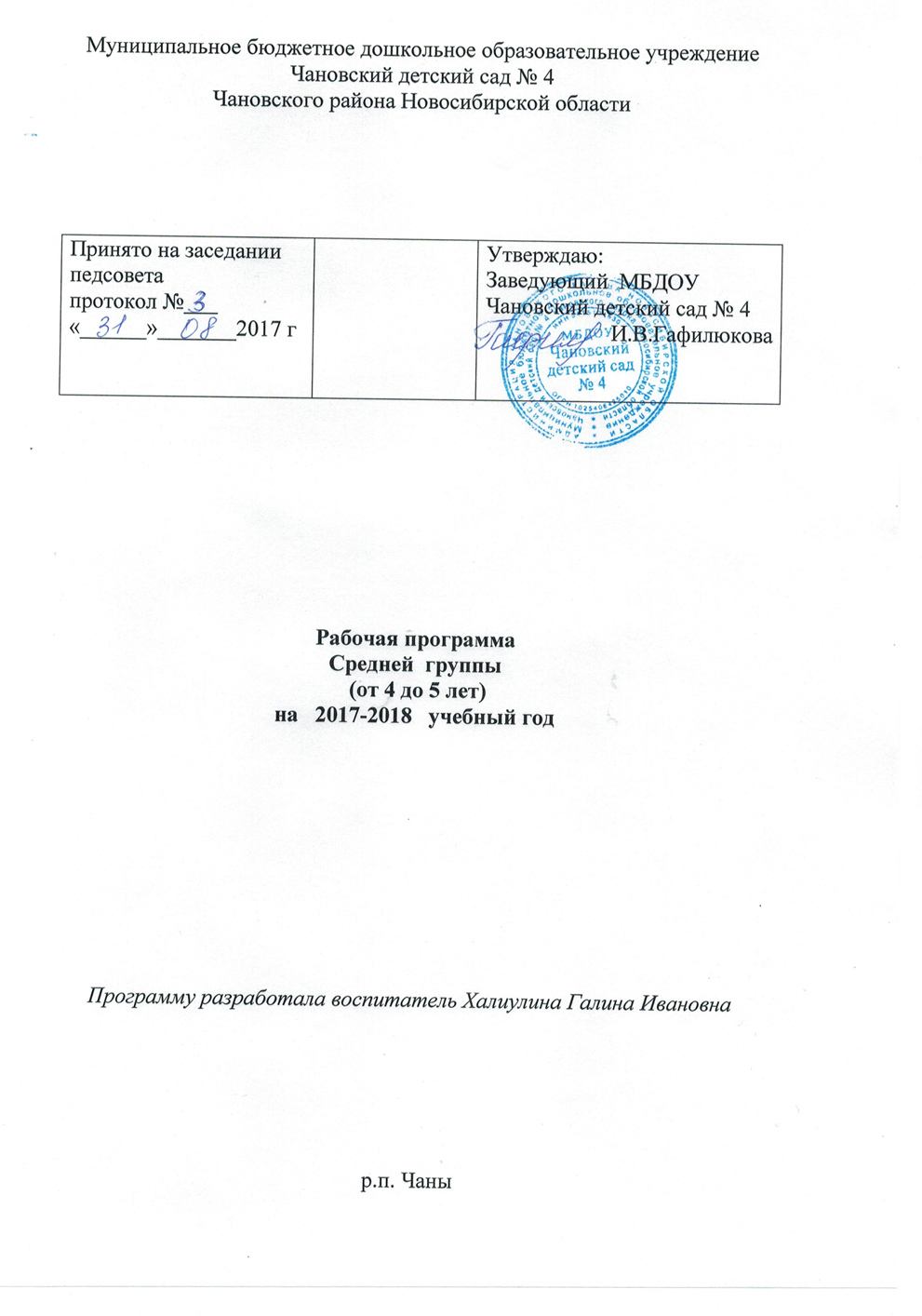 Целевой разделСтр.1. Пояснительная записка41.1. Цели и задачи реализации рабочей  программы 41.2. Принципы и подходы к формированию  рабочей программы 4-51.3. Возрастные особенности развития детей средней группы51.4. Планируемые результаты освоения  рабочей программы71.5  Особенности осуществления образовательного процесса9II. Организационный раздел2.1 Методы реализации рабочей программы102.1.1. Режим дня122.1.2. Модель   воспитательно – образовательного процесса132.1.3.Самостоятельная деятельность детей в режимных моментах142.1.4.Конструктивно – модельная деятельность152.1.5. Игровая деятельность162.2. Предметно – пространственная  развивающая среда172.2.1.Взаимодействие с семьям воспитанников18III. Организационный раздел.3.1. Учебный план 203.2. Комплексно – тематическое планирование 223.2.1. Описание образовательной деятельности в соответствии с направлениями развития ребенка263.2.2. Образовательная область «Познавательно-исследовательская деятельность»293.2.3. Образовательная область «Речевая деятельность»363.3.4. Образовательная область «Изобразительная деятельность»383.3.5. Образовательная область «Двигательная деятельность»3.3.6. Непосредственная образовательная деятельность43-513.3.7. Приложение 52-60Характеристика семей воспитанниковХарактеристика семей воспитанниковХарактеристика семей воспитанниковОсобенности семьиПолные семьи19Особенности семьиНеполные семьи4Особенности семьиМногодетные1Жилищные условияИмеют собственное жилье21Жилищные условияЖивут с родителями2ОбразованиеВысшее15ОбразованиеСреднее, среднее специальное27Социальный составРаботники бюджетной сферы10Социальный составГосслужащие 3Социальный составЧП2Социальный составБезработные 2Семей других национальностей татары, сирийцы2МОНИТОРИНГ ОБРАЗОВАТЕЛЬНОГО ПРОЦЕССАМОНИТОРИНГ ОБРАЗОВАТЕЛЬНОГО ПРОЦЕССАМОНИТОРИНГ ОБРАЗОВАТЕЛЬНОГО ПРОЦЕССАМОНИТОРИНГ ОБРАЗОВАТЕЛЬНОГО ПРОЦЕССАМОНИТОРИНГ ОБРАЗОВАТЕЛЬНОГО ПРОЦЕССАМОНИТОРИНГ ОБРАЗОВАТЕЛЬНОГО ПРОЦЕССАМОНИТОРИНГ ОБРАЗОВАТЕЛЬНОГО ПРОЦЕССАГруппа детского садаГруппа детского садаГруппа детского садаГруппа детского садаГруппа детского садаГруппа детского садаГруппа детского садаДата проведения мониторингаДата проведения мониторингаДата проведения мониторингаДата проведения мониторингаДата проведения мониторингаДата проведения мониторингаДата проведения мониторингаИмя, фамилия ребенкаУровень овладения необходимыми навыками и умениямипо образовательным областям (направлениям развития)Уровень овладения необходимыми навыками и умениямипо образовательным областям (направлениям развития)Уровень овладения необходимыми навыками и умениямипо образовательным областям (направлениям развития)Уровень овладения необходимыми навыками и умениямипо образовательным областям (направлениям развития)Уровень овладения необходимыми навыками и умениямипо образовательным областям (направлениям развития)Уровень овладения необходимыми навыками и умениямипо образовательным областям (направлениям развития)Имя, фамилия ребенкаСоциально – коммуникативное развитиеПознавательное развитиеРечевое развитиеХудожественно – эстетическое развитиеФизическое  развитиеИтоговый результатМОНИТОРИНГ ДЕТСКОГО РАЗВИТИЯМОНИТОРИНГ ДЕТСКОГО РАЗВИТИЯМОНИТОРИНГ ДЕТСКОГО РАЗВИТИЯМОНИТОРИНГ ДЕТСКОГО РАЗВИТИЯМОНИТОРИНГ ДЕТСКОГО РАЗВИТИЯМОНИТОРИНГ ДЕТСКОГО РАЗВИТИЯМОНИТОРИНГ ДЕТСКОГО РАЗВИТИЯМОНИТОРИНГ ДЕТСКОГО РАЗВИТИЯМОНИТОРИНГ ДЕТСКОГО РАЗВИТИЯМОНИТОРИНГ ДЕТСКОГО РАЗВИТИЯГруппа детского садаГруппа детского садаГруппа детского садаГруппа детского садаГруппа детского садаГруппа детского садаГруппа детского садаГруппа детского садаГруппа детского садаГруппа детского садаДата проведения мониторингаДата проведения мониторингаДата проведения мониторингаДата проведения мониторингаДата проведения мониторингаДата проведения мониторингаДата проведения мониторингаДата проведения мониторингаДата проведения мониторингаДата проведения мониторингаИмя, фамилия ребенкаУровень развития интегративных качествУровень развития интегративных качествУровень развития интегративных качествУровень развития интегративных качествУровень развития интегративных качествУровень развития интегративных качествУровень развития интегративных качествУровень развития интегративных качествУровень развития интегративных качествФизическое развитиеЛюбознательность, активностьЭмоциональность, отзывчивостьОвладение средствами общения и способами взаимодействия с взрослымиСпособность управлять своим поведением  и планировать свои действияСпособность решать  интеллектуальныеи личностные задачиПредставление о себе, семье, обществе, государстве, мире и природе.Овладение предпосылками учебной деятельностиИтоговый результатФормы организации Средняя группа 1. Физкультурно-оздоровительные мероприятия в ходе выполнения режимных моментов деятельности детского сада1. Физкультурно-оздоровительные мероприятия в ходе выполнения режимных моментов деятельности детского сада1.1. Утренняя гимнастикаЕжедневно 6-8 минут1.2. ФизкультминуткиЕжедневно в середине ННОД (до 3-х минут)1.3. Игры и физические упражнения на прогулкеЕжедневно 10-15 минут1.4 Закаливающие процедурыЕжедневно после дневного сна1.5 Дыхательная гимнастика Ежедневно1.6. Спортивные упражнения 1-2 раза в неделю 20-25 минут 2. Физкультурные занятия2. Физкультурные занятия2.1 Физкультурные занятия в спортивном зале 3 раза в неделю по 20 минут 3.Спортивный досуг3.Спортивный досуг3.1 Спортивные праздники 2 раза в год3.2 Физкультурные досуги и развлечения 1 раз в месяц3.3 Дни здоровья 1 раз в квартал  4. Самостоятельная двигательная деятельность4. Самостоятельная двигательная деятельность4.1 Самостоятельная деятельность в спортивном уголкеЕжедневно под руководством воспитателя (продолжительность определяется в соответствии с индивидуальными особенностями ребенка)4.2 Самостоятельные подвижные и спортивные игрыЕжедневноГруппы методовОсновные методыМетоды мотивации и стимулирования развития у детей первичных представлений и приобретения детьми опыта поведения и деятельностипоощрение – одобрение, похвала, награждение подарком, эмоциональная поддержка, проявление особого доверия, восхищения, повышенного внимания и заботы;наказание – замечание, предупреждение, порицание, индивидуальный разговор, временное ограничение определённых прав или развлечений;образовательная ситуация;игры; соревнования; состязания.Методы создания условий, или организации развития у детей первичных представлений и приобретения детьми опыта поведения и деятельностиприучение к положительным формам общественного поведения;упражнение;образовательные ситуации (общих дел, взаимопомощи, взаимодействия с младшими по возрасту детьми, проявления уважения к старшим). Методы, способствующие осознанию детьми первичных представлений и опыта поведения и деятельностирассказ взрослого;пояснение и разъяснение;беседа;чтение художественной литературы; обсуждение;рассматривание и обсуждение;наблюдение.ВремяЭлементы режима дня7-30-8-40Приём детей, игры, самостоятельная деятельность детей8-40-9-50Утренняя гимнастика9-50-9-10Подготовка к завтраку, завтрак9-10 – 9-40Игры, самостоятельная деятельность9-40 – 10-0010-10 – 10-30Организованная детская  деятельность10-30 – 12-20Подготовка к прогулке, прогулка12-20 – 12-40Возвращение с прогулки 12-40 - 13-00Подготовка  к обеду, обед13-00 – 15-00Подготовка ко сну, дневной сон15.00 – 15-30Постепенный подъём, закаливающие  процедуры, самостоятельная деятельность в центрах развития15-30 – 15-40Полдник15-40 – 16-00Самостоятельная деятельность детей в центрах развития, совместная деятельность с детьми о основным образовательным областям, проектная деятельность, кружковая работа.17-15 – 17-30Чтение художественной литературы17-30 – 18-00Подготовка к ужину, ужин18-00 – 19-30Подготовка к прогулке, прогулка. Игры, самостоятельная деятельность в центрах развитияВремяЭлементы режима дня7-30-8-50Приём детей, игры, самостоятельная деятельность детей8-50-9-00Утренняя гимнастика9-00-9-20Подготовка к завтраку, завтрак9-20 – 9-40Игры, самостоятельная деятельность9-40 – 10-0010-10 – 10-30Организованная детская  деятельность10-30 – 12-20Подготовка к прогулке, прогулка12-20 – 12-30Возвращение с прогулки 12-30 - 13-00Подготовка  к обеду, обед13-00 – 15-00Подготовка ко сну, дневной сон15.00 – 15-30Постепенный подъём, закаливающие  процедуры, самостоятельная деятельность в центрах развития15-30 – 15-40Полдник15-40 – 16-00Самостоятельная деятельность детей, игры 16-00 – 16-30Совестная деятельность с детьми ( по основным образовательным областям, проектная деятельность)16-30 – 17-00Игры, самостоятельная деятельность17-00 – 17-1517-15 – 17-30Чтение художественной литературы17-30 – 18-00Подготовка к ужину, ужин18-00 – 19-30Подготовка к прогулке, прогулкаФормы образовательной деятельности в режимных моментахФормы образовательной деятельности в режимных моментахСредняя группаКомплексы закаливающих процедурежедневноГигиенические процедурыежедневноДежурства ежедневноПрогулки ежедневноСитуации общения воспитателя с детьми и накопления положительного социально-эмоционального опыта ежедневноБеседы и разговоры с детьми по их интересам ежедневноИндивидуальные игры с детьми (сюжетно-ролевая, режиссерская, игра-драматизация, строительно-конструктивные игры) ежедневноСовместная игра воспитателя и детей (сюжетно-ролевая, режиссерская, игра-драматизация, строительно-конструктивные игры) 3 раза в неделюТеатрализованные игры1 раз в 2 неделиПодвижные игры ежедневноСенсорный игровой и интеллектуальный тренинг1 раз в 2 неделиОпыты, эксперименты, наблюдения (в том числе, экологической направленности)ежедневноНаблюдения за природой (на прогулке)ежедневноТворческая мастерская (рисование, лепка, художественный труд по интересам)1 раз в неделюЧтение художественной литературыежедневноСамообслуживание и элементарный бытовой трудСамообслуживание и элементарный бытовой трудСамообслуживаниеежедневноТрудовые поручения (индивидуально и подгруппами)ежедневноТрудовые поручения (совместный труд)1 раз в неделюРежимные моментыРаспределение времени в течение дняИгры, общение, деятельность по интересам во время утреннего приема От 10 до 50 минСамостоятельные игры в 1-й половине дня (до НОД) 15 минПодготовка к прогулке, самостоятельная деятельность на прогулке От 60 мин до1ч 30 мин.Самостоятельные игры, досуги, общение и деятельность по интересам во 2-й половине дня 30 минПодготовка к прогулке, самостоятельная деятельность на прогулке От 40 минИгры перед уходом домой От 15 мин до 50 минДни неделиВиды НОДПонедельник 9.40-10.00Двигательная деятельностьФизическая культура10.10-10.30Познавательно-исследовательская деятельность (ФЭМП)Вторник 9.40-10.00Музыкальная деятельность 10.10-10.30Речевая деятельность-развитие речи// приобщение к художественной литературыСреда 9.40-10.00Двигательная деятельностьФизическая культура10.10-10.30Познавательно-исследовательская деятельность – ознакомление с предметным окружением и социальным миромЧетверг 9.40-10.00Музыкальная деятельность10.10-10.30Изобразительная деятельность-рисование16.00-16.20/16.25-16.45ДО Кружок  «Эколята-дошколята»Пятница 9.40-10.00Изобразительная деятельность-лепка/аппликация10.10-10.30Двигательная деятельностьФизическая культура на улицеДни неделиВиды НОДПонедельник 9.40-10.00Познавательно-исследовательская деятельность (ФЭМП)10.10-10.30 Двигательная деятельностьФизическая культураВторник 9.40-10.00Речевая деятельность-развитие речи// приобщение к художественной литературы10.10-10.30Музыкальная деятельность Среда 9.40-10.00Познавательно-исследовательская деятельность – ознакомление с предметным окружением и социальным миром10.10-10.30Двигательная деятельностьФизическая культураЧетверг 9.40-10.00Изобразительная деятельность-рисование10.10-10.30Музыкальная деятельность16.00-16.20/16.25-16.45ДО Кружок  «Эколята-дошколята»Пятница 9.40-10.00Изобразительная деятельность-лепка/аппликация10.10-10.30Двигательная деятельностьФизическая культура на улицеТемаРазвернутое содержание работыПериодДетский садФормировать дружеские, доброжелательные отношения между детьми. Продолжать знакомить с детским садом, как ближайшим социальным окружением ребенка (обратить внимание на про изошедшие изменения; покрашен забор, появились новые столы), расширять представления о профессиях сотрудников детского сада (воспитатель, помощник воспитателя, музыкальный руководитель, врач, дворник).03.09 – 07.09ОсеньРасширять знания детей об осени. Продолжать знакомить с сельскохозяйственными профессиями. Закреплять знания о правилах безопасного поведения в природе. Формировать обобщенные представления об осени как времени года, приспособленности растений и животных к изменениям в природе, явлениях природы. Дать первичные представления об экосистемах, природных зонах. Расширять представления о неживой природе.10.09 – 28.09Мониторинг01.10 – 05.10Я вырасту здоровымРасширять представления о здоровье и здоровом образе жизни. Расширять представления детей о своей семье. Формировать первоначальные представления о родственных отношениях в  семье (сын, дочь, мама, папа и т.д.). знакомить с профессиями родителей. Формировать положительную самооценку образа Я.08.10 – 19.1022.10-26.10Неделя здоровьяМой посёлокЗнакомить с родным посёлком. Формировать начальные представления о родном крае, его истории и культуре. Воспитывать любовь к родному краю.29.10 – 02.11Наша родина – Россия! День народного единства. (старшая группа)Расширять представления детей о родной стране, о государственных праздниках; вызвать интерес к истории своей страны; воспитывать чувство гордости за свою страну, любви к ней. Знакомить с историей России, гербом и флагом, мелодией гимна. Рассказывать о людях, прославивших Россию; о том, что Российская Федерация (Россия) — огромная многонациональная страна; Москва — главный город, столица нашей Родины.05.11 – 09.11Транспорт Продолжать знакомить детей с видами транспорта, с профессиями связанными с транспортом (шофёр, кондуктор, лётчик, машинист и т.д.). ПДД12.11 – 16.11День материВоспитывать заботливое, внимательное отношение к маме, сформировать осознанное понимание значимости матери в жизни детей, семьи, общества.19.11 – 30.11Новый годПривлекать к активному разнообразному участию в подготовке к празднику и его проведении. Воспитывать чувство удовлетворения от участия в коллективной предпраздничной деятельности.Закладывать основы праздничной культуры.Вызвать эмоционально положительное   отношение к предстоящему празднику, желание активно участвовать в его подготовке. Вызвать стремление поздравить  близких с праздником, преподнести подарки, сделанные своими руками. Познакомить с традициями празднования Нового года в различных странах.03.12 – 29.12ЗимаПродолжать знакомить детей с зимой как: временем года, с зимними вида ми спорта. Формировать первичный исследовательский и познавательный интерес через экспериментирование с водой и льдом. Расширять и обогащать знания детей об особенностях зимней природы (холода, заморозки, снегопады, сильные ветры}, особенностях деятельности людей в городе, на селе; о безопасном поведении зимой.11.01 – 29.01Каникулы 01.02 – 05.02Моя безопасностьФормирование основ безопасности собственной жизнедеятельности (в быту и т.д.). Дать знания детям об источниках опасности, о мерах предосторожности при обращении с опасными предметами, о приемах оказания первой медицинской помощи и действиях в опасных ситуациях в быту.08.02 – 12.02День  защитника ОтечестваПродолжать расширять представления детей о Российской армии. Рассказывать о трудной, но почетной обязанности защищать Родину, охранять ее спокойствие и безопасность. Знакомить с разными родами войск (пехота, морские, воздушные, танковые войска), боевой техникой. Расширять гендерные представления, формировать в мальчиках стремление быть сильными, смелыми, стать за щитниками Родины; воспитывать в девочках уважение к мальчикам как будущим защитникам Родины.15.02 – 20.02Международный женский деньОрганизовывать все виды детской деятельности (игровой, коммуникативной, трудовой, познавательно исследовательской, продуктивной, музыкально художественной, чтения) вокруг темы семьи, любви к маме, бабушке. Воспитывать уважение к воспитателям. Расширять гендерные представления, воспитывать в мальчиках представление о том, что мужчины должны внимательно и уважительно относиться к женщинам. Привлекать детей к изготовлению подарков маме, бабушке, воспитателям. Воспитывать бережное и чуткое отношение к самым близким людям, потребность радовать близких добрыми делами.24.02 – 04.03Масленица Расширять  и углублять знания детей о фольклорном празднике Масленица, его значении и традициях празднования.09.03 – 11.03Народная культура и традицииПродолжать знакомить детей с народными традициями и обычаями, с народным декоративно прикладным искусством (Городец, Полхов Майдан, Гжель), Расширять представления о народных игрушках (матрешки — городецкая, богородская). Рассказать о русской избе и других строениях, их внутреннем убранстве, предметах быта, одежды.14.03 – 18.03Неделя детской книгиПриобщать детей к высокохудожественной литературе, формировать интерес к книгам и детскому чтению. Воспитывать ценностное отношение к книге как к произведению искусства. Привлекать детей к оформлению книжных уголков и выставок.21.03 - 25.03ВеснаФормировать у детей обобщенные представления о весне как времени года, приспособленности растений и животных к изменениям в. природе. Расширять знания о характерных признаках весны; о прилете птиц; о связи между явлениями живой и неживой природы и сезонными видами труда; о весенних изменениях в природе (тает снег, разливаются реки, прилетают птицы, травка и цветы быстрее появляются на солнечной стороне, чем в тени).28.03 – 22.04Мониторинг25.04 – 29.04День ПобедыВоспитывать детей в духе патриотизма, любви к Родине. Расширять знания о героях Великой Отечественной войны, о победе нашей страны в войне. Знакомить с памятниками героям      Великой Отечественной войны.04.05 – 06.05ЛетоФормировать у детей обобщенные представления о лете как времени года; признаках лета. Расширять и обогащать представления о влиянии тепла, солнечного света на жизнь людей, животных и растений (природа «расцветает», созревает много ягод, фруктов, овощей; много корма для зверей, птиц и их детенышей); представления о съедобных и несъедобных грибах.10.05 -  31.05Образовательная областьОбразовательная область1 неделяДетский сад1 неделяДетский сад2 неделяОсень 2 неделяОсень 3 неделяОсень4 неделяОсень5 неделяФЭМПФЭМП«Сравнение предметов по количеству»С.12«Сравнение предметов по количеству»С.12«Сравнение предметов по цвету и форме» С.13«Геометрические фигуры»С.14Развитие речиРазвитие речиБеседа «Надо ли учиться говорить» С.26Беседа «Надо ли учиться говорить» С.26//ЗКР. Звуки с и сьС.27Чтение художественной литературыЧтение художественной литературы////Чтение И. Бунина «Листопад»      С.29//РисованиеРисование«Цветные Шары»С.30«Цветные Шары»С.30«На яблоне поспели яблоки» С.25«Золотая осень»С.31Познание Познание 1.Экскурсия по детскому садуС.121.Экскурсия по детскому садуС.122. «Что нам осень принесла»        С.133. «У медведя во бору грибы, ягоды беру»                С.14ЛепкаЛепка «Большие и маленькие морковки»С.24Лепка «Большие и маленькие морковки»С.24////Лепка «Огурец и свеклаС.26Аппликация////Аппликация «Укрась салфетку»С.27Аппликация «Укрась салфетку»С.27//Образовательная областьОбразовательная область1 неделяМониторинг1 неделяМониторинг2 неделяЯ вырасту здоровым2 неделяЯ вырасту здоровым3 неделяЯ вырасту здоровым4 неделяМой поселок5 неделяФЭМПФЭМП«Счёт в пределах трёх»С.17«Счёт в пределах трёх»С.17«Упражнения в счёте до трёх»С.18«Соотношение числа с множеством»С.19Развитие речиРазвитие речи////Обучение рассказыванию «Я расту здоровым».С.28//Чтение художественной литературыЧтение художественной литературыК.Чуковский «Телефон»с.30К.Чуковский «Телефон»с.30//Сказки о ЧанахРисованиеРисование«Дерево здоровья»С.33«Дерево здоровья»С.33Рисование по замыслу «Мой любимый спорт»С.45«У кого какой домик»Лепка////Лепка «Витамины для кукол»С.35Лепка «Витамины для кукол»С.35//АппликацияАппликация «Спортивный инвентарь»С.27Аппликация «Спортивный инвентарь»С.27////Аппликация «Многоэтажный дом»С.39//Познание Познание «Петрушка – физкультурник»«Петрушка – физкультурник»Неделя здоровья«Мой посёлок»Образовательная областьОбразовательная область1 неделяРоссия – родина моя1 неделяРоссия – родина моя2 неделяТранспорт2 неделяТранспорт3 неделяДень матери4 неделязима5 неделяФЭМПФЭМП«Порядковое значение числа»С.21«Порядковое значение числа»С.21«Образование числа 4»С.23«Образование числа 4»С.23«Счёт в пределах 4»с.24«Образование числа 5»  с.25Развитие речиРазвитие речиСоставление рассказов о достопримечательности родного посёлка.С.33Составление рассказов о достопримечательности родного посёлка.С.33////ЗКР.Звуки з и зь.Чтение Е. //Чтение художественной литературыЧтение художественной литературы//////И. Суриков «Зима»РисованиеРисование«Украсим полоску флажками»С.58«Украсим полоску флажками»С.58«Автобус»С.27«Автобус»С.27«Красивые цветы для мамы»С.34«Развесистое дерево»С.51ЛепкаУточкаС.39УточкаС.39////«Ваза для мамы»«Ваза для мамы»//Аппликация////АвтобусАвтобус////Познание Познание  «Наша Родина Россия» «Наша Родина Россия»«Профессия – шофёр»«Профессия – шофёр»«Моя мама лучше всех»Образовательная областьОбразовательная область1 неделяЗима пришла1 неделяЗима пришла2 неделяЗима пришла2 неделяЗима пришла3 неделяНовый год4 неделяНовый год5 неделяНовый годФЭМПФЭМП«Образование числа 5» Итоговое.с.27«Образование числа 5» Итоговое.с.27«Счёт в пределах 5»«порядковое значение числаС.28«Счёт в пределах 5»«порядковое значение числаС.28«Счёт и отсчёт предметов  в пределах 5.»С.30ИтоговоеС.32«Цилиндр, куб и шар»С.33Развитие речиРазвитие речи////Обучение рассказыванию по картине «Вот это снеговик»С.45Обучение рассказыванию по картине «Вот это снеговик»С.45//ЗКР. Звук Ш.С.43//Чтение художественной литературыЧтение художественной литературыСестрица Аленушка и братец иванушкаСестрица Аленушка и братец иванушка////Чтение и заучивание стих. О Новом годе.//РНС СнегурушкаРисованиеРисованиеПо замыслуПо замыслу«Украшение зимнего платка»С.52«Украшение зимнего платка»С.52«Снегурочка»С.48«Наша нарядная ёлка».С.50«Новогодние поздравительные открытки»С.50Лепка////Лепка « Девочка в зимней шубке»С.47Лепка « Девочка в зимней шубке»С.47////Лепка «Ёлочка» (на плоскости)С.49//АппликацияМой домМой дом////Аппликация «Бусы на ёлку»С.47Аппликация «Бусы на ёлку»С.47//Аппликация «Новогодние шары»С.50Познание Познание Зима пришлаЗима пришла«В гости к деду Природоведу»С.29«В гости к деду Природоведу»С.29«Любимый праздник Новый год»«Дед мороз к нам  в гости пришел»С.22«Новогоднее дерево – ёлочка»С.24Образовательная областьОбразовательная область1 неделяКаникулы1 неделяКаникулы2 неделяЗима2 неделяЗима3 неделяЗима4 неделяЗима5 неделяФЭМПФЭМП«Далеко – близко»С33«Далеко – близко»С33«Счёт звуков на слух»С34«Счёт предметов на ощупь»С35Развитие речиРазвитие речи«Обучение рассказыванию по картине «Таня не боится мороза».С43«Обучение рассказыванию по картине «Таня не боится мороза».С43//Звук (Ч)Чтение художественной литературыЧтение художественной литературы////Чтение и заучивание стих. «О зиме»С48//РисованиеРисование«Развесистое дерево»С51«Развесистое дерево»С51«Украшение зимнего платка»С52По замыслуЛепкаЛепка «Птичка»Лепка «Птичка»////По замыслуС.57Аппликация               //               //Аппликация «Украшение тарелки»Аппликация «Украшение тарелки»//Познание Познание «Беседа о жизни животных в лесу»«Беседа о жизни животных в лесу»«Стайка снегирей на ветках рябины»В гости к деду природоведуОбразовательная областьОбразовательная область1 неделяБезопасность1 неделяБезопасность2 неделяДень защитника2 неделяДень защитника3 неделяДень защитника4 неделяМеждународный женский день5 неделяФЭМПФЭМП«Воспроизведение количества движений» С.39«Воспроизведение количества движений» С.39«Геометрические фигуры»С.40«Геометрические фигуры»С.40«Части суток»С.41«Движение в заданном направлении»Развитие речиРазвитие речи////Заучивание стих – я ко  Дню Защитников отечества.Заучивание стих – я ко  Дню Защитников отечества.//«Готовимся встречать Международный женский день».С.59Чтение художественной литературыЧтение художественной литературыМини – викторина о безопасности по сказкам К. Чуковского.С.52Мини – викторина о безопасности по сказкам К. Чуковского.С.52////С.Михалков «Дядя Степа»//РисованиеРисование«Дорожные знаки» С.56«Дорожные знаки» С.56«Самолёты летят»С.80«Самолёты летят»С.80ТанкС.68«Букет для мамы»С.64Лепка////Лепка «Военная техника»Лепка «Военная техника»////Букет для мамыАппликацияБезопасный городСовместная работаБезопасный городСовместная работа////Аппликация «Открытка для папы»Аппликация «Открытка для папы»//Познание Познание «В мире стекла»«В мире стекла»«Наша Армия»«Наша Армия»Профессия военный«Любимый праздник наших мам»Образовательная областьОбразовательная область1 неделяМеждународный женский день1 неделяМеждународный женский день2 неделяНеделя народной игрушки2 неделяНеделя народной игрушки3 неделяНеделя народной игрушки4 неделяНеделя книги5 неделяФЭМПФЭМП«Зависимость счёта и величины» С.44«Зависимость счёта и величины» С.44«Зависимость счёта и расстояния»С.45«Зависимость счёта и расстояния»С.45«Зависимость счёта и формы»С.47«Количественный и порядковый счёт в пределах 5»С.48Развитие речиРазвитие речи////ЗКР. Звук Щ и Ч.ЗКР. Звук Щ и Ч.//«Путешествие по страницам любимых книг»Чтение художественной литературыЧтение художественной литературы «Путешествие по страницам любимых книг»С.62 «Путешествие по страницам любимых книг»С.62               //               //Чтение сказки «Петушок и бобовое зёрнышко».//РисованиеРисование«Девочка пляшет» С.60«Девочка пляшет» С.60«Украшение посуды» (Гжель).«Украшение посуды» (Гжель).«Любимый сказочный герой»Лепка////Посуда «Гжель»Посуда «Гжель»////Три медведяАппликацияЦветок весныЦветок весны////МатрешкаМатрешка//Познание Познание «8 марта»«8 марта»«Народные игрушки»«Народные игрушки»Городецкая роспись«Книжная мастерская»Образовательная областьОбразовательная область1 неделяНеделя весна1 неделяНеделя весна2 неделяНеделя весна2 неделяНеделя весна3 неделяНеделя весна4 неделяМониторинг 5 неделяФЭМПФЭМП«Упражнения в счёте и отсчёте предметов»С.49«Упражнения в счёте и отсчёте предметов»С.49«Упражнения в счёте и отсчёте предметов»С50«Упражнения в счёте и отсчёте предметов»С50итоговоеРазвитие речиРазвитие речиСоставление рассказа по картине «Весна»С.61Составление рассказа по картине «Весна»С.61////Беседа о космонавтах.Чтение художественной литературыЧтение художественной литературы////Заучивание стих – я о веснеЗаучивание стих – я о весне//РисованиеРисование«Весенний пейзаж»«Весенний пейзаж» «Красивая птичка»С 61 «Красивая птичка»С 61«Козлятки выбежали гулять на зелёный лужок»С63Лепка «Зайцы на полянке»С70 «Зайцы на полянке»С70////«Посуда для кукол»С74«Посуда для кукол»С74Аппликация////Аппликация «Волшебный сад»С72Аппликация «Волшебный сад»С72////Познание Познание «К нам весна шагает быстрыми шагами«К нам весна шагает быстрыми шагами«Полёт в космос»Посадка лукаС33«Полёт в космос»Посадка лукаС33Экологическая тропа веснойС34Образовательная областьОбразовательная область1 неделяДень Победы1 неделяДень Победы2 неделяДень Победы2 неделяДень Победы3 неделяЛето4 неделяЛето5 неделя ЛетоФЭМПФЭМП////ИтоговоеИтоговоеИтоговоеИтоговоеИтоговоеРазвитие речиРазвитие речи////////ЗКР звуки «Р и РЬ»//Составление рассказа по картине «Лето»Чтение художественной литературыЧтение художественной литературы////Беседа «День Победы»Беседа «День Победы»//Чтение рассказов М Пришвина//РисованиеРисованиеСалют ПобедыСалют ПобедыКак мы играли в подвижную игруС.71Сказочный домик – теремокС.72Вот и лето пришлоЛепка////Птички клюют зернышкиС.78Птички клюют зернышкиС.78//Итоговое Аппликация////////Красная шапочкаС.79//Познание Познание ////// // «В гости к хозяйке луга»С.37«Птицы»«Вот и лето пришло»МесяцМероприятияДатаСентябрьОктябрь  Ноябрь ДекабрьЯнварьФевральМартАпрельМайТеатрализованная игра «В гости к сказке»Театр «Би-ба-бо» по сказке «Теремок»Развлечение «В гостях у Айболита»Викторина «Знатоки своего посёлка»Викторина «Моя Родина – Россия»Развлечение «Мы едем, едем, едем».Драматизация сказки «Снегурочка»Инсценировка отрывка из произведения Л.Воронковой  «Таня выбирает ёлку».Развлечение «Путешествие в зимний лес»Викторина по ПДД.Чаепитие к празднику Защитника ОтечестваРазвлечение «В гости к бабушке – забавушке»Викторина по произведениям К.Чуковского.Театрализованное представление «Полёт в космос»Экологическое развлечение «Праздник Земли»Конкурс рисунков ко дню Победы.Драматизация сказки «Колосок».№Тема Кол-во часов1Сюжетно-ролевые игры «Семья», «Готовим обед».12Сюжетно-ролевые игры «Больница», «Детский сад».14Сюжетно-ролевая  игра «Мы строители», 15Сюжетно-ролевые игры «Строители», «Принимаем гостей».16Сюжетно-ролевая  игра  «Поездка на автобусе».17Сюжетные игры «Матрешка в гости к нам пришла», «Строим дом для игрушки».18Сюжетно-ролевые игры «Магазин», «Больница».19Сюжетно-ролевые игры «Строители», «Парикмахерская».110Сюжетные игры «У игрушек праздник», «Айболит лечит зверей».111Сюжетно-ролевая игра «Дети пришли в магазин»112Сюжетно-ролевые игры «Больница», «Магазин».113Сюжетная игра «Поможем няне подмести пол»114Сюжетная игра «Сделаем мебель для игрушек» (из строительного материала).115Сюжетно-ролевые игры «Больница», «Семья».116Сюжетные игры «Медвежонок чинит машину», «Строим забор для зверюшек»117Сюжетно-ролевая игра «Едем на автобусе».118Сюжетно-ролевая игра «Строители».1Итого 18№Тема занятийЦельМетодическая литератураДатаСЕНТЯБРЬСЕНТЯБРЬСЕНТЯБРЬСЕНТЯБРЬСЕНТЯБРЬТема недели «День знаний» Тема недели «День знаний» Тема недели «День знаний» Тема недели «День знаний» Тема недели «День знаний» 1Загородки и заборыУпражнять детей в замыкании пространства способом обстраивания плоскостных фигур; в различении и назывании четырёх основных цветов(красный, синий, жёлтый, зелёный) и геометрических фигур (квадрат, треугольник, круг, прямоугольник); закреплять представления об основных строительных деталях и деталях конструктора (куб, кирпич, брусок); учить понимать взрослого, думать, находить собственные решения.Конструирование из строительного материала ФГОСЛ. В. Куцакова с.13-2107.09.Тема недели «Осень»Тема недели «Осень»Тема недели «Осень»Тема недели «Осень»Тема недели «Осень»2По замыслу детейКонструирование из строительного материала ФГОСЛ. В. Куцакова С09.09.Тема недели «Осень»Тема недели «Осень»Тема недели «Осень»Тема недели «Осень»Тема недели «Осень»3Загородки и заборыУпражнять детей в замыкании пространства способом обстраивания плоскостных фигур; в различении и назывании четырёх основных цветов(красный, синий, жёлтый, зелёный) и геометрических фигур (квадрат, треугольник, круг, прямоугольник); закреплять представления об основных строительных деталях и деталях конструктора (куб, кирпич, брусок); учить понимать взрослого, думать, находить собственные решения.Конструирование из строительного материала ФГОСЛ. В. Куцакова с.13-2116.09.Тема недели «Осень»Тема недели «Осень»Тема недели «Осень»Тема недели «Осень»Тема недели «Осень»4По замыслу детей23.09.-30.09.                                                                      ОКТЯБРЬ                                                                      ОКТЯБРЬ                                                                      ОКТЯБРЬ                                                                      ОКТЯБРЬ                                                                      ОКТЯБРЬТема недели «Я в мире человек»Тема недели «Я в мире человек»Тема недели «Я в мире человек»Тема недели «Я в мире человек»Тема недели «Я в мире человек»5Домики, сарайчикиУпражнять в огораживании небольших пространств кирпичиками и пластинами, установленными вертикально; в умении делать перекрытия; в усвоении пространственных понятий (впереди, позади, внизу, наверху, слева, справа); в различении и назывании цветов.Конструирование из строительного материала ФГОСЛ. В. Куцакова с.21-2707.10.Тема недели «Я в мире человек»Тема недели «Я в мире человек»Тема недели «Я в мире человек»Тема недели «Я в мире человек»Тема недели «Я в мире человек»6По замыслу детейКонструирование из строительного материала ФГОСЛ. В. Куцакова с14.10.Тема недели «Мой город, моя страна»Тема недели «Мой город, моя страна»Тема недели «Мой город, моя страна»Тема недели «Мой город, моя страна»Тема недели «Мой город, моя страна»7Домики, сарайчикиУпражнять в огораживании небольших пространств кирпичиками и пластинами, установленными вертикально; в умении делать перекрытия; в усвоении пространственных понятий (впереди, позади, внизу, наверху, слева, справа); в различении и назывании цветов.Конструирование из строительного материала ФГОСЛ. В. Куцакова с.21-2721.10.Тема недели «Мой город, моя страна»Тема недели «Мой город, моя страна»Тема недели «Мой город, моя страна»Тема недели «Мой город, моя страна»Тема недели «Мой город, моя страна»8По замыслу детейРазвивать конструкторские навыки детей; упражнять в сооружении прочных построек с перкрёстными способами обстраивания бумажных моделей кирпичиками, делая перекрытия из пластин и плат, сооружая надстройки на перекрытиях, украшая крыши различными деталями; упражнять в различении и назывании основных геометрических фигур, в штриховке. Развивать фантазию, творчество. умение Конструирование из строительного материала ФГОСЛ. В. Куцакова с28.10.НОЯБРЬНОЯБРЬНОЯБРЬНОЯБРЬНОЯБРЬТема недели «Мой город, моя страна»Тема недели «Мой город, моя страна»Тема недели «Мой город, моя страна»Тема недели «Мой город, моя страна»Тема недели «Мой город, моя страна»9ТеремаРазвивать конструктивные навыки детей; упражнять в сооружении бумажных моделей кирпичиками, делая перекрытия из пластин и плат, сооружая надстройки нам перекрытиях, украшая крыши различными деталями; упражнять в различении и назывании основных геометрических фигур, в штриховке. Развивать фантазию, творчество, умение самостоятельно выполнять последовательность действий, обобщать сравнивать, находить общее и выделять различия.Конструирование из строительного материала ФГОСЛ. В. Куцакова с.28-3311.11.Тема недели «Новогодний праздник»Тема недели «Новогодний праздник»Тема недели «Новогодний праздник»Тема недели «Новогодний праздник»Тема недели «Новогодний праздник»10По замыслу детей18.11.Тема недели «Новогодний праздник»Тема недели «Новогодний праздник»Тема недели «Новогодний праздник»Тема недели «Новогодний праздник»Тема недели «Новогодний праздник»11ТеремаРазвивать конструктивные навыки детей; упражнять в сооружении бумажных моделей кирпичиками, делая перекрытия из пластин и плат, сооружая надстройки нам перекрытиях, украшая крыши различными деталями; упражнять в различении и назывании основных геометрических фигур, в штриховке. Развивать фантазию, творчество, умение самостоятельно выполнять последовательность действий, обобщать сравнивать, находить общее и выделять различия.Конструирование из строительного материала ФГОСЛ. В. Куцакова с.28-3325.11.ДЕКАБРЬДЕКАБРЬДЕКАБРЬДЕКАБРЬДЕКАБРЬТема недели «Новогодний праздник»Тема недели «Новогодний праздник»Тема недели «Новогодний праздник»Тема недели «Новогодний праздник»Тема недели «Новогодний праздник»12По замыслу детей02.12.02.12.Тема недели «Новогодний праздник»Тема недели «Новогодний праздник»Тема недели «Новогодний праздник»Тема недели «Новогодний праздник»Тема недели «Новогодний праздник»13Лесной детский садУчить организовывать пространство для конструирования; планировать деятельность, моделировать; конструировать различные предметы мебели; объединять постройки единым сюжетом. Побуждать к созданию новых вариантов уже знакомых построек, развивать конструкторские способности, формировать представления о геометрических фигурах.Конструирование из строительного материала ФГОСЛ. В. Куцакова с.34-3509.12.Тема недели «Новогодний праздник»Тема недели «Новогодний праздник»Тема недели «Новогодний праздник»Тема недели «Новогодний праздник»Тема недели «Новогодний праздник»14По замыслу детей16.12.Тема недели «Новогодний праздник»Тема недели «Новогодний праздник»Тема недели «Новогодний праздник»Тема недели «Новогодний праздник»Тема недели «Новогодний праздник»15Лесной детский садУчить организовывать пространство для конструирования; планировать деятельность, моделировать; конструировать различные предметы мебели; объединять постройки единым сюжетом. Побуждать к созданию новых вариантов уже знакомых построек, развивать конструкторские способности, формировать представления о геометрических фигурах.Конструирование из строительного материала ФГОСЛ. В. Куцакова с.34-3523.12.Тема недели «Новогодний праздник»Тема недели «Новогодний праздник»Тема недели «Новогодний праздник»Тема недели «Новогодний праздник»Тема недели «Новогодний праздник»16По замыслу детей30.12.ЯНВАРЬЯНВАРЬЯНВАРЬЯНВАРЬЯНВАРЬТема недели «Зима»Тема недели «Зима»Тема недели «Зима»Тема недели «Зима»Тема недели «Зима»17Грузовые автомобилиДать обобщенные представление о грузовом транспорте; упражнять в его конструировании, в анализе образцов, в преобразовании конструкций по заданным условиям; дать представление о строительной детали-цилиндре и его свойствах (в сравнении с бруском); уточнять представления детей о геометрических фигурах; побуждать к поиску собственных решений.Конструирование из строительного материала ФГОСЛ. В. Куцакова с. 35-4513.01.Тема недели «Зима»Тема недели «Зима»Тема недели «Зима»Тема недели «Зима»Тема недели «Зима»18По замыслу детей20.01.Тема недели «Зима»Тема недели «Зима»Тема недели «Зима»Тема недели «Зима»Тема недели «Зима»19Грузовые автомобилиДать обобщенные представление о грузовом транспорте; упражнять в его конструировании, в анализе образцов, в преобразовании конструкций по заданным условиям; дать представление о строительной детали-цилиндре и его свойствах (в сравнении с бруском); уточнять представления детей о геометрических фигурах; побуждать к поиску собственных решений.27.01.ФЕВРАЛЬФЕВРАЛЬФЕВРАЛЬФЕВРАЛЬФЕВРАЛЬТема недели «День защитника Отечества»Тема недели «День защитника Отечества»Тема недели «День защитника Отечества»Тема недели «День защитника Отечества»Тема недели «День защитника Отечества»20МостыДать представления о мостах; их назначении, строении; упражнять в строительстве мостов; закреплять умение анализировать образцы построек, иллюстрации; умение самостоятельно подбирать необходимые детали по величине, форме, цвету, комбинировать их. Конструирование из строительного материала ФГОСЛ. В. Куцакова с.45-4903.02.Тема недели «День защитника Отечества»Тема недели «День защитника Отечества»Тема недели «День защитника Отечества»Тема недели «День защитника Отечества»Тема недели «День защитника Отечества»22По замыслу детей10.02.Тема недели «День защитника Отечества»Тема недели «День защитника Отечества»Тема недели «День защитника Отечества»Тема недели «День защитника Отечества»Тема недели «День защитника Отечества»23МостыДать представления о мостах; их назначении, строении; упражнять в строительстве мостов; закреплять умение анализировать образцы построек, иллюстрации; умение самостоятельно подбирать необходимые детали по величине, форме, цвету, комбинировать их. Конструирование из строительного материала ФГОСЛ. В. Куцакова с.45-4917.02.Тема недели «8 Марта»Тема недели «8 Марта»Тема недели «8 Марта»Тема недели «8 Марта»Тема недели «8 Марта»24По замыслу детей24.02.МАРТМАРТМАРТМАРТМАРТТема недели «8 Марта»Тема недели «8 Марта»Тема недели «8 Марта»Тема недели «8 Марта»Тема недели «8 Марта»25КораблиДать представления о разных видов судов; о том, что их строение зависит от функционального назначения; подвести к обобщению: у всех кораблей есть нос, корма, днище, палуба; упражнять в анализе конструкций, в планировании деятельности; развивать способность к зрительному анализу.Конструирование из строительного материала ФГОСЛ. В. Куцакова с.49-5102.03Тема недели «Знакомство с народной культурой и традициями»Тема недели «Знакомство с народной культурой и традициями»Тема недели «Знакомство с народной культурой и традициями»Тема недели «Знакомство с народной культурой и традициями»Тема недели «Знакомство с народной культурой и традициями»26По замыслу детей09.03.27КораблиДать представления о разных видов судов; о том, что их строение зависит от функционального назначения; подвести к обобщению: у всех кораблей есть нос, корма, днище, палуба; упражнять в анализе конструкций, в планировании деятельности; развивать способность к зрительному анализу.Конструирование из строительного материала ФГОСЛ. В. Куцакова с.49-5116.03.Тема недели «Знакомство с народной культурой и традициями»Тема недели «Знакомство с народной культурой и традициями»Тема недели «Знакомство с народной культурой и традициями»Тема недели «Знакомство с народной культурой и традициями»Тема недели «Знакомство с народной культурой и традициями»28По замыслу детей23.03.Тема недели «Знакомство с народной культурой и традициями»Тема недели «Знакомство с народной культурой и традициями»Тема недели «Знакомство с народной культурой и традициями»Тема недели «Знакомство с народной культурой и традициями»Тема недели «Знакомство с народной культурой и традициями»По замыслу детей30.03.АПРЕЛЬАПРЕЛЬАПРЕЛЬАПРЕЛЬАПРЕЛЬТема недели «Весна»Тема недели «Весна»Тема недели «Весна»Тема недели «Весна»Тема недели «Весна»29Самолетыдать представление о самолётах, их видах, зависимости их строения от назначения; подвести к обобщению: у всех самолётов есть крылья, салон, кабина пилота, хвост, шасси; упражнять в конструировании самолётов по образцу, преобразовании образца по определённым условиям, в плоскостном моделировании по схемам, в придумывании своих вариантов построек; развивать умение намечать последовательность строительства частей, различать и называть геометрические фигуры, рассуждать, делать самостоятельные выводы.Конструирование из строительного материала ФГОСЛ. В. Куцакова с.51-5506.04.Тема недели «Весна»Тема недели «Весна»Тема недели «Весна»Тема недели «Весна»Тема недели «Весна»30По замыслу детей13.04.31СамолетыДать представление о самолётах, их видах, зависимости их строения от назначения; подвести к обобщению: у всех самолётов есть крылья, салон, кабина пилота, хвост, шасси; упражнять в конструировании самолётов по образцу, преобразовании образца по определённым условиям, в плоскостном моделировании по схемам, в придумывании своих вариантов построек; развивать умение намечать последовательность строительства частей, различать и называть геометрические фигуры, рассуждать, делать самостоятельные выводы.Конструирование из строительного материала ФГОСЛ. В. Куцакова с.51-5520.04.Тема недели «День Победы»Тема недели «День Победы»Тема недели «День Победы»Тема недели «День Победы»Тема недели «День Победы»32По замыслу детей27.04.МАЙМАЙМАЙМАЙМАЙТема недель «День Победы»Тема недель «День Победы»Тема недель «День Победы»Тема недель «День Победы»Тема недель «День Победы»33Повторение04.05.Тема недели «Лето»Тема недели «Лето»Тема недели «Лето»Тема недели «Лето»Тема недели «Лето»34По замыслу детей11.05.Тема недели «Лето»Тема недели «Лето»Тема недели «Лето»Тема недели «Лето»Тема недели «Лето»35Повторение18.05.Тема недели «Лето»Тема недели «Лето»Тема недели «Лето»Тема недели «Лето»Тема недели «Лето»36По замыслу детей25.05.МесяцТемасентябрь1.Наблюдение «Растут ли цветы на нашем участке?» (стр. 7)Наблюдение «Растут ли цветы на нашем участке?» (стр. 7)Наблюдение «Растут ли цветы на нашем участке?» (стр. 7)2.Наблюдение «Все цветы разные» (стр. 7)3.Наблюдение «Красивые цветы можно поставить в вазу» (стр.13)Наблюдение «Красивые цветы можно поставить в вазу» (стр.13)Наблюдение «Красивые цветы можно поставить в вазу» (стр.13)4.«Как ухаживать за букетом? (стр. 14)октябрь1.Образовательная ситуация: «Фрукты и овощи» (стр. 22)Образовательная ситуация: «Фрукты и овощи» (стр. 22)Образовательная ситуация: «Фрукты и овощи» (стр. 22)2.Образовательнаяситуация:  «Вершки и корешки»(стр. 26)(стр. 26)3.Образовательнаяситуация:  «Что растѐт в лесу?»(стр. 29)(стр. 29)4.Чтение стихов, рассказов про лес (стр. 57)ноябрь1.Образовательная ситуация: «Кто живет в лесу?» (стр. 32)Образовательная ситуация: «Кто живет в лесу?» (стр. 32)Образовательная ситуация: «Кто живет в лесу?» (стр. 32)2.Образовательная ситуация:  «В гостях у курочки Рябы»Образовательная ситуация:  «В гостях у курочки Рябы»(знакомство скоровой, козой, свиньей) (стр. 39)коровой, козой, свиньей) (стр. 39)3.Чтение стихов про домашних животных (стр. 42)4.Образовательная ситуация:  «В гостях у курочки Рябы»Образовательная ситуация:  «В гостях у курочки Рябы»(знакомство слошадью и овцой) (стр. 46)лошадью и овцой) (стр. 46)декабрь1.Наблюдение «Как узнать ель?» (стр. 49)2.Образовательная ситуация:  «В гостях у курочки Рябы»Образовательная ситуация:  «В гостях у курочки Рябы»(знакомство скошкой и собакой) (стр. 51)кошкой и собакой) (стр. 51)3.Коллективное изготовление альбома «Елочка» (стр. 54)Коллективное изготовление альбома «Елочка» (стр. 54)4.Наблюдение «Поможем нашей елочке». Чтение стихов про елку (стр.Наблюдение «Поможем нашей елочке». Чтение стихов про елку (стр.Наблюдение «Поможем нашей елочке». Чтение стихов про елку (стр.57, 58)57, 58)январь1.Наблюдение «Делаем цветные льдинки. Как лед превращается в воду»Наблюдение «Делаем цветные льдинки. Как лед превращается в воду»Наблюдение «Делаем цветные льдинки. Как лед превращается в воду»(стр. 61-62)(стр. 61-62)(стр. 61-62)(стр. 61-62)2.Наблюдение «Что находится в шишках ели?» (Стр. 63) /Наблюдение «Что находится в шишках ели?» (Стр. 63) /Наблюдение «Что находится в шишках ели?» (Стр. 63) /Образовательная ситуация:  «В гостях у курочки Рябы (знакомство сОбразовательная ситуация:  «В гостях у курочки Рябы (знакомство сОбразовательная ситуация:  «В гостях у курочки Рябы (знакомство сОбразовательная ситуация:  «В гостях у курочки Рябы (знакомство сптичьим двором)» (стр. 64)птичьим двором)» (стр. 64)птичьим двором)» (стр. 64)птичьим двором)» (стр. 64)3.Наблюдение «Какие птицы прилетают на участок? Как птицыНаблюдение «Какие птицы прилетают на участок? Как птицыНаблюдение «Какие птицы прилетают на участок? Как птицыкормятся на кормушке?» (стр. 65 - 66)кормятся на кормушке?» (стр. 65 - 66)кормятся на кормушке?» (стр. 65 - 66)кормятся на кормушке?» (стр. 65 - 66)4.Наблюдение «Птичьи следы на снегу. Как снег превращается в воду»Наблюдение «Птичьи следы на снегу. Как снег превращается в воду»Наблюдение «Птичьи следы на снегу. Как снег превращается в воду»(стр. 69) / Образовательная ситуация «Кому нужна вода?» (стр. 70)(стр. 69) / Образовательная ситуация «Кому нужна вода?» (стр. 70)(стр. 69) / Образовательная ситуация «Кому нужна вода?» (стр. 70)(стр. 69) / Образовательная ситуация «Кому нужна вода?» (стр. 70)февраль1.Образовательная ситуация: «Путешествие по зимнему лесу» (стр. 74)Образовательная ситуация: «Путешествие по зимнему лесу» (стр. 74)Образовательная ситуация: «Путешествие по зимнему лесу» (стр. 74)2.Образовательная ситуация «Айболит в гостях у детей» (стр. 78)Образовательная ситуация «Айболит в гостях у детей» (стр. 78)Образовательная ситуация «Айболит в гостях у детей» (стр. 78)3.Образовательная ситуация «Посещение зоопарка» (знакомство сОбразовательная ситуация «Посещение зоопарка» (знакомство сОбразовательная ситуация «Посещение зоопарка» (знакомство сживотными тропических и южных стран) (стр. 85)животными тропических и южных стран) (стр. 85)животными тропических и южных стран) (стр. 85)4.Коллективное изготовление коллажа «Животные тропических иКоллективное изготовление коллажа «Животные тропических иКоллективное изготовление коллажа «Животные тропических июжных стран»южных стран»южных стран»март1.Образовательная ситуация «Рисуем подарок к 8 Марта» (стр. 89)Образовательная ситуация «Рисуем подарок к 8 Марта» (стр. 89)Образовательная ситуация «Рисуем подарок к 8 Марта» (стр. 89)2.Образовательная ситуация «Где обедал воробей?» (стр. 91)Образовательная ситуация «Где обедал воробей?» (стр. 91)Образовательная ситуация «Где обедал воробей?» (стр. 91)3.Беседа:  «Март – первый месяц весны» (стр. 92-94)Беседа:  «Март – первый месяц весны» (стр. 92-94)Беседа:  «Март – первый месяц весны» (стр. 92-94)4.Образовательная ситуация «Советы Айболита» (стр. 96)Образовательная ситуация «Советы Айболита» (стр. 96)Образовательная ситуация «Советы Айболита» (стр. 96)апрель1.Наблюдение «В каких местах растет мать – и – мачеха? Мать - -Наблюдение «В каких местах растет мать – и – мачеха? Мать - -Наблюдение «В каких местах растет мать – и – мачеха? Мать - -мачеха – что это за цветы?» (стр. 100)мачеха – что это за цветы?» (стр. 100)мачеха – что это за цветы?» (стр. 100)мачеха – что это за цветы?» (стр. 100)2.Наблюдение «Кто прилетает и садится на цветы?» (стр. 103)Наблюдение «Кто прилетает и садится на цветы?» (стр. 103)Наблюдение «Кто прилетает и садится на цветы?» (стр. 103)3.Досуг «День Земли» (стр. 107)Досуг «День Земли» (стр. 107)Досуг «День Земли» (стр. 107)4.Образовательная ситуация «Весна в лесу» (стр. 110)Образовательная ситуация «Весна в лесу» (стр. 110)Образовательная ситуация «Весна в лесу» (стр. 110)май1.Образовательная ситуация «Рисуем животных, создаем книгу поОбразовательная ситуация «Рисуем животных, создаем книгу поОбразовательная ситуация «Рисуем животных, создаем книгу помотивам рассказов Е.И. Чарушина» (стр. 114)мотивам рассказов Е.И. Чарушина» (стр. 114)мотивам рассказов Е.И. Чарушина» (стр. 114)мотивам рассказов Е.И. Чарушина» (стр. 114)2.Тематическая прогулка к реке «Юганская Обь» (с привлечениемТематическая прогулка к реке «Юганская Обь» (с привлечениемТематическая прогулка к реке «Юганская Обь» (с привлечениемродителей) (стр. 117)родителей) (стр. 117)родителей) (стр. 117)родителей) (стр. 117)МесяцНеделяТема. Вид деятельностиПрограммное содержаниеПрограммное содержаниеПрограммное содержаниеПрограммное содержаниеПрограммное содержаниеПрограммное содержаниеПрограммное содержаниеИсточникМесяцНеделяТема. Вид деятельностиПрограммное содержаниеПрограммное содержаниеПрограммное содержаниеПрограммное содержаниеПрограммное содержаниеПрограммное содержаниеПрограммное содержание(пособие, стр.)(пособие, стр.)Уточнить  представления  детей  о  том,  что,  кроме  деревьев  иУточнить  представления  детей  о  том,  что,  кроме  деревьев  иУточнить  представления  детей  о  том,  что,  кроме  деревьев  иУточнить  представления  детей  о  том,  что,  кроме  деревьев  иУточнить  представления  детей  о  том,  что,  кроме  деревьев  иУточнить  представления  детей  о  том,  что,  кроме  деревьев  иУточнить  представления  детей  о  том,  что,  кроме  деревьев  иУточнить  представления  детей  о  том,  что,  кроме  деревьев  иУточнить  представления  детей  о  том,  что,  кроме  деревьев  иУточнить  представления  детей  о  том,  что,  кроме  деревьев  иУточнить  представления  детей  о  том,  что,  кроме  деревьев  иУточнить  представления  детей  о  том,  что,  кроме  деревьев  иУточнить  представления  детей  о  том,  что,  кроме  деревьев  иУточнить  представления  детей  о  том,  что,  кроме  деревьев  и«Юный эколог» С.Н.Наблюдениекустарников, на территории детского сада растут цветы (цветущиекустарников, на территории детского сада растут цветы (цветущиекустарников, на территории детского сада растут цветы (цветущиекустарников, на территории детского сада растут цветы (цветущиекустарников, на территории детского сада растут цветы (цветущиекустарников, на территории детского сада растут цветы (цветущиекустарников, на территории детского сада растут цветы (цветущиекустарников, на территории детского сада растут цветы (цветущиекустарников, на территории детского сада растут цветы (цветущиекустарников, на территории детского сада растут цветы (цветущиекустарников, на территории детского сада растут цветы (цветущиекустарников, на территории детского сада растут цветы (цветущиекустарников, на территории детского сада растут цветы (цветущиекустарников, на территории детского сада растут цветы (цветущие«Юный эколог» С.Н.1«Растут ли цветы на нашемтравянистые  растения),травянистые  растения),травянистые  растения),травянистые  растения),травянистые  растения),разные  поразные  поразные  поокраске,окраске,окраске,названиям,названиям,но  всеНиколаева «Система1«Растут ли цветы на нашемтравянистые  растения),травянистые  растения),травянистые  растения),травянистые  растения),травянистые  растения),разные  поразные  поразные  поокраске,окраске,окраске,названиям,названиям,но  всеработы в средней группеучастке?»красивые;нанихнихприятноприятносмотреть,смотреть,смотреть,рядомрядомс  нимиприятноработы в средней группеучастке?»красивые;нанихнихприятноприятносмотреть,смотреть,смотреть,рядомрядомс  нимиприятнодетского сада», стр. 7.находиться.находиться.детского сада», стр. 7. Сентябрьнаходиться.находиться.Уточнить  с  детьми  названия  цветов,  их  строение,  особенностиУточнить  с  детьми  названия  цветов,  их  строение,  особенностиУточнить  с  детьми  названия  цветов,  их  строение,  особенностиУточнить  с  детьми  названия  цветов,  их  строение,  особенностиУточнить  с  детьми  названия  цветов,  их  строение,  особенностиУточнить  с  детьми  названия  цветов,  их  строение,  особенностиУточнить  с  детьми  названия  цветов,  их  строение,  особенностиУточнить  с  детьми  названия  цветов,  их  строение,  особенностиУточнить  с  детьми  названия  цветов,  их  строение,  особенностиУточнить  с  детьми  названия  цветов,  их  строение,  особенностиУточнить  с  детьми  названия  цветов,  их  строение,  особенностиУточнить  с  детьми  названия  цветов,  их  строение,  особенностиУточнить  с  детьми  названия  цветов,  их  строение,  особенностиУточнить  с  детьми  названия  цветов,  их  строение,  особенностиразмера,  окраски,размера,  окраски,размера,  окраски,формы  лепестков,формы  лепестков,формы  лепестков,формы  лепестков,формы  лепестков,листьев,листьев,стебля;  побуждать  кстебля;  побуждать  кстебля;  побуждать  кстебля;  побуждать  к«Юный эколог» С.Н.Наблюдениесравнительным высказываниям, к  употреблению  эпитетов,сравнительным высказываниям, к  употреблению  эпитетов,сравнительным высказываниям, к  употреблению  эпитетов,сравнительным высказываниям, к  употреблению  эпитетов,сравнительным высказываниям, к  употреблению  эпитетов,сравнительным высказываниям, к  употреблению  эпитетов,сравнительным высказываниям, к  употреблению  эпитетов,сравнительным высказываниям, к  употреблению  эпитетов,сравнительным высказываниям, к  употреблению  эпитетов,сравнительным высказываниям, к  употреблению  эпитетов,сравнительным высказываниям, к  употреблению  эпитетов,сравнительным высказываниям, к  употреблению  эпитетов,сравнительным высказываниям, к  употреблению  эпитетов,оценок;«Юный эколог» С.Н.Наблюдениесравнительным высказываниям, к  употреблению  эпитетов,сравнительным высказываниям, к  употреблению  эпитетов,сравнительным высказываниям, к  употреблению  эпитетов,сравнительным высказываниям, к  употреблению  эпитетов,сравнительным высказываниям, к  употреблению  эпитетов,сравнительным высказываниям, к  употреблению  эпитетов,сравнительным высказываниям, к  употреблению  эпитетов,сравнительным высказываниям, к  употреблению  эпитетов,сравнительным высказываниям, к  употреблению  эпитетов,сравнительным высказываниям, к  употреблению  эпитетов,сравнительным высказываниям, к  употреблению  эпитетов,сравнительным высказываниям, к  употреблению  эпитетов,сравнительным высказываниям, к  употреблению  эпитетов,оценок;Николаева «Система2Наблюдениепоказать,чтокрасотакрасотакрасотацветовзаключаетсязаключаетсязаключаетсязаключаетсявразных  признаках:разных  признаках:разных  признаках:Николаева «Система2Наблюдениепоказать,чтокрасотакрасотакрасотацветовзаключаетсязаключаетсязаключаетсязаключаетсявразных  признаках:разных  признаках:разных  признаках:Николаева «Система2«Все цветы разные»показать,чтокрасотакрасотакрасотацветовзаключаетсязаключаетсязаключаетсязаключаетсявразных  признаках:разных  признаках:разных  признаках:работы в средней группе«Все цветы разные»окраске цветов, их форме, махровости; что красоту цветов дополняетокраске цветов, их форме, махровости; что красоту цветов дополняетокраске цветов, их форме, махровости; что красоту цветов дополняетокраске цветов, их форме, махровости; что красоту цветов дополняетокраске цветов, их форме, махровости; что красоту цветов дополняетокраске цветов, их форме, махровости; что красоту цветов дополняетокраске цветов, их форме, махровости; что красоту цветов дополняетокраске цветов, их форме, махровости; что красоту цветов дополняетокраске цветов, их форме, махровости; что красоту цветов дополняетокраске цветов, их форме, махровости; что красоту цветов дополняетокраске цветов, их форме, махровости; что красоту цветов дополняетокраске цветов, их форме, махровости; что красоту цветов дополняетокраске цветов, их форме, махровости; что красоту цветов дополняетокраске цветов, их форме, махровости; что красоту цветов дополняетработы в средней группеокраске цветов, их форме, махровости; что красоту цветов дополняетокраске цветов, их форме, махровости; что красоту цветов дополняетокраске цветов, их форме, махровости; что красоту цветов дополняетокраске цветов, их форме, махровости; что красоту цветов дополняетокраске цветов, их форме, махровости; что красоту цветов дополняетокраске цветов, их форме, махровости; что красоту цветов дополняетокраске цветов, их форме, махровости; что красоту цветов дополняетокраске цветов, их форме, махровости; что красоту цветов дополняетокраске цветов, их форме, махровости; что красоту цветов дополняетокраске цветов, их форме, махровости; что красоту цветов дополняетокраске цветов, их форме, махровости; что красоту цветов дополняетокраске цветов, их форме, махровости; что красоту цветов дополняетокраске цветов, их форме, махровости; что красоту цветов дополняетокраске цветов, их форме, махровости; что красоту цветов дополняетдетского сада», стр. 7.листва; обратить внимание детей на то, что некоторые цветы приятнолиства; обратить внимание детей на то, что некоторые цветы приятнолиства; обратить внимание детей на то, что некоторые цветы приятнолиства; обратить внимание детей на то, что некоторые цветы приятнолиства; обратить внимание детей на то, что некоторые цветы приятнолиства; обратить внимание детей на то, что некоторые цветы приятнолиства; обратить внимание детей на то, что некоторые цветы приятнолиства; обратить внимание детей на то, что некоторые цветы приятнолиства; обратить внимание детей на то, что некоторые цветы приятнолиства; обратить внимание детей на то, что некоторые цветы приятнолиства; обратить внимание детей на то, что некоторые цветы приятнолиства; обратить внимание детей на то, что некоторые цветы приятнолиства; обратить внимание детей на то, что некоторые цветы приятнолиства; обратить внимание детей на то, что некоторые цветы приятнодетского сада», стр. 7.листва; обратить внимание детей на то, что некоторые цветы приятнолиства; обратить внимание детей на то, что некоторые цветы приятнолиства; обратить внимание детей на то, что некоторые цветы приятнолиства; обратить внимание детей на то, что некоторые цветы приятнолиства; обратить внимание детей на то, что некоторые цветы приятнолиства; обратить внимание детей на то, что некоторые цветы приятнолиства; обратить внимание детей на то, что некоторые цветы приятнолиства; обратить внимание детей на то, что некоторые цветы приятнолиства; обратить внимание детей на то, что некоторые цветы приятнолиства; обратить внимание детей на то, что некоторые цветы приятнолиства; обратить внимание детей на то, что некоторые цветы приятнолиства; обратить внимание детей на то, что некоторые цветы приятнолиства; обратить внимание детей на то, что некоторые цветы приятнолиства; обратить внимание детей на то, что некоторые цветы приятнопахнут.НаблюдениеВоспитыватьВоспитыватьумение  радоваться,умение  радоваться,умение  радоваться,умение  радоваться,умение  радоваться,воспринимаявоспринимаявоспринимаявоспринимаякрасотуцветущихцветущих«Юный эколог» С.Н.Наблюдениерастений,желаниежеланиежеланиесохранитьсохранитьее;доброе  отношение  кдоброе  отношение  кдоброе  отношение  кдоброе  отношение  кдоброе  отношение  клюдям  илюдям  иНиколаева «Система3«Красивые цветы можнорастений,желаниежеланиежеланиесохранитьсохранитьее;доброе  отношение  кдоброе  отношение  кдоброе  отношение  кдоброе  отношение  кдоброе  отношение  клюдям  илюдям  иНиколаева «Система3«Красивые цветы можножелание делать им приятное; учить украшать помещение цветами.желание делать им приятное; учить украшать помещение цветами.желание делать им приятное; учить украшать помещение цветами.желание делать им приятное; учить украшать помещение цветами.желание делать им приятное; учить украшать помещение цветами.желание делать им приятное; учить украшать помещение цветами.желание делать им приятное; учить украшать помещение цветами.желание делать им приятное; учить украшать помещение цветами.желание делать им приятное; учить украшать помещение цветами.желание делать им приятное; учить украшать помещение цветами.желание делать им приятное; учить украшать помещение цветами.желание делать им приятное; учить украшать помещение цветами.желание делать им приятное; учить украшать помещение цветами.желание делать им приятное; учить украшать помещение цветами.работы в средней группепоставить в вазу»желание делать им приятное; учить украшать помещение цветами.желание делать им приятное; учить украшать помещение цветами.желание делать им приятное; учить украшать помещение цветами.желание делать им приятное; учить украшать помещение цветами.желание делать им приятное; учить украшать помещение цветами.желание делать им приятное; учить украшать помещение цветами.желание делать им приятное; учить украшать помещение цветами.желание делать им приятное; учить украшать помещение цветами.желание делать им приятное; учить украшать помещение цветами.желание делать им приятное; учить украшать помещение цветами.желание делать им приятное; учить украшать помещение цветами.желание делать им приятное; учить украшать помещение цветами.желание делать им приятное; учить украшать помещение цветами.желание делать им приятное; учить украшать помещение цветами.работы в средней группепоставить в вазу»детского сада», стр. 13.детского сада», стр. 13.НаблюдениеВоспитыватьВоспитыватьудетейдетейжеланиежеланиеиумениеумениепродлеватьпродлеватьпродлеватькрасоту«Юный эколог» С.Н.НаблюдениеВоспитыватьВоспитыватьудетейдетейжеланиежеланиеиумениеумениепродлеватьпродлеватьпродлеватькрасотуНиколаева «Система4«Как ухаживать заВоспитыватьВоспитыватьудетейдетейжеланиежеланиеиумениеумениепродлеватьпродлеватьпродлеватькрасотуНиколаева «Система4«Как ухаживать засрезанных цветов.срезанных цветов.срезанных цветов.работы в средней группебукетом»срезанных цветов.срезанных цветов.срезанных цветов.работы в средней группебукетом»детского сада», стр. 14.детского сада», стр. 14.Уточнитьпредставления  детей  опредставления  детей  опредставления  детей  опредставления  детей  опредставления  детей  опредставления  детей  офруктах  ифруктах  ифруктах  ифруктах  иовощах:  названиях,овощах:  названиях,овощах:  названиях,«Юный эколог» С.Н.Образовательнаяформе,  цвете,форме,  цвете,вкусе,  запахе,вкусе,  запахе,вкусе,  запахе,вкусе,  запахе,твердоститвердоститвердости(мягкости);  рассказать  о(мягкости);  рассказать  о(мягкости);  рассказать  о(мягкости);  рассказать  о(мягкости);  рассказать  о«Юный эколог» С.Н.Образовательнаяформе,  цвете,форме,  цвете,вкусе,  запахе,вкусе,  запахе,вкусе,  запахе,вкусе,  запахе,твердоститвердоститвердости(мягкости);  рассказать  о(мягкости);  рассказать  о(мягкости);  рассказать  о(мягкости);  рассказать  о(мягкости);  рассказать  оНиколаева «Система1ситуациянекоторых способах употребления фруктов в пищу; развивать речь,некоторых способах употребления фруктов в пищу; развивать речь,некоторых способах употребления фруктов в пищу; развивать речь,некоторых способах употребления фруктов в пищу; развивать речь,некоторых способах употребления фруктов в пищу; развивать речь,некоторых способах употребления фруктов в пищу; развивать речь,некоторых способах употребления фруктов в пищу; развивать речь,некоторых способах употребления фруктов в пищу; развивать речь,некоторых способах употребления фруктов в пищу; развивать речь,некоторых способах употребления фруктов в пищу; развивать речь,некоторых способах употребления фруктов в пищу; развивать речь,некоторых способах употребления фруктов в пищу; развивать речь,некоторых способах употребления фруктов в пищу; развивать речь,некоторых способах употребления фруктов в пищу; развивать речь,Николаева «Система1ситуациянекоторых способах употребления фруктов в пищу; развивать речь,некоторых способах употребления фруктов в пищу; развивать речь,некоторых способах употребления фруктов в пищу; развивать речь,некоторых способах употребления фруктов в пищу; развивать речь,некоторых способах употребления фруктов в пищу; развивать речь,некоторых способах употребления фруктов в пищу; развивать речь,некоторых способах употребления фруктов в пищу; развивать речь,некоторых способах употребления фруктов в пищу; развивать речь,некоторых способах употребления фруктов в пищу; развивать речь,некоторых способах употребления фруктов в пищу; развивать речь,некоторых способах употребления фруктов в пищу; развивать речь,некоторых способах употребления фруктов в пищу; развивать речь,некоторых способах употребления фруктов в пищу; развивать речь,некоторых способах употребления фруктов в пищу; развивать речь,работы в средней группе  Октябрь«Фрукты и овощи»сенсорные способности; формировать умение объединять плоды посенсорные способности; формировать умение объединять плоды посенсорные способности; формировать умение объединять плоды посенсорные способности; формировать умение объединять плоды посенсорные способности; формировать умение объединять плоды посенсорные способности; формировать умение объединять плоды посенсорные способности; формировать умение объединять плоды посенсорные способности; формировать умение объединять плоды посенсорные способности; формировать умение объединять плоды посенсорные способности; формировать умение объединять плоды посенсорные способности; формировать умение объединять плоды посенсорные способности; формировать умение объединять плоды посенсорные способности; формировать умение объединять плоды посенсорные способности; формировать умение объединять плоды поработы в средней группе«Фрукты и овощи»сенсорные способности; формировать умение объединять плоды посенсорные способности; формировать умение объединять плоды посенсорные способности; формировать умение объединять плоды посенсорные способности; формировать умение объединять плоды посенсорные способности; формировать умение объединять плоды посенсорные способности; формировать умение объединять плоды посенсорные способности; формировать умение объединять плоды посенсорные способности; формировать умение объединять плоды посенсорные способности; формировать умение объединять плоды посенсорные способности; формировать умение объединять плоды посенсорные способности; формировать умение объединять плоды посенсорные способности; формировать умение объединять плоды посенсорные способности; формировать умение объединять плоды посенсорные способности; формировать умение объединять плоды подетского сада», стр. 22.сходному признаку.сходному признаку.сходному признаку.сходному признаку.детского сада», стр. 22.сходному признаку.сходному признаку.сходному признаку.сходному признаку.«Юный эколог» С.Н.сходному признаку.сходному признаку.сходному признаку.сходному признаку.Расширять  представления  детей  об  овощах  и  фруктах:  местах  ихРасширять  представления  детей  об  овощах  и  фруктах:  местах  ихРасширять  представления  детей  об  овощах  и  фруктах:  местах  ихРасширять  представления  детей  об  овощах  и  фруктах:  местах  ихРасширять  представления  детей  об  овощах  и  фруктах:  местах  ихРасширять  представления  детей  об  овощах  и  фруктах:  местах  ихРасширять  представления  детей  об  овощах  и  фруктах:  местах  ихРасширять  представления  детей  об  овощах  и  фруктах:  местах  ихРасширять  представления  детей  об  овощах  и  фруктах:  местах  ихРасширять  представления  детей  об  овощах  и  фруктах:  местах  ихРасширять  представления  детей  об  овощах  и  фруктах:  местах  ихРасширять  представления  детей  об  овощах  и  фруктах:  местах  ихРасширять  представления  детей  об  овощах  и  фруктах:  местах  ихРасширять  представления  детей  об  овощах  и  фруктах:  местах  ихОбразовательнаяпроизрастания (огород, сад), что овощи растут на грядке в земле, апроизрастания (огород, сад), что овощи растут на грядке в земле, апроизрастания (огород, сад), что овощи растут на грядке в земле, апроизрастания (огород, сад), что овощи растут на грядке в земле, апроизрастания (огород, сад), что овощи растут на грядке в земле, апроизрастания (огород, сад), что овощи растут на грядке в земле, апроизрастания (огород, сад), что овощи растут на грядке в земле, апроизрастания (огород, сад), что овощи растут на грядке в земле, апроизрастания (огород, сад), что овощи растут на грядке в земле, апроизрастания (огород, сад), что овощи растут на грядке в земле, апроизрастания (огород, сад), что овощи растут на грядке в земле, апроизрастания (огород, сад), что овощи растут на грядке в земле, апроизрастания (огород, сад), что овощи растут на грядке в земле, апроизрастания (огород, сад), что овощи растут на грядке в земле, а2ситуацияфрукты созревают на деревьях и кустах, у всех овощных и плодовыхфрукты созревают на деревьях и кустах, у всех овощных и плодовыхфрукты созревают на деревьях и кустах, у всех овощных и плодовыхфрукты созревают на деревьях и кустах, у всех овощных и плодовыхфрукты созревают на деревьях и кустах, у всех овощных и плодовыхфрукты созревают на деревьях и кустах, у всех овощных и плодовыхфрукты созревают на деревьях и кустах, у всех овощных и плодовыхфрукты созревают на деревьях и кустах, у всех овощных и плодовыхфрукты созревают на деревьях и кустах, у всех овощных и плодовыхфрукты созревают на деревьях и кустах, у всех овощных и плодовыхфрукты созревают на деревьях и кустах, у всех овощных и плодовыхфрукты созревают на деревьях и кустах, у всех овощных и плодовыхфрукты созревают на деревьях и кустах, у всех овощных и плодовыхфрукты созревают на деревьях и кустах, у всех овощных и плодовыхНиколаева «Система2ситуациярастенийестьвземлеземлекорни;упражнять  вупражнять  вупражнять  вупражнять  внаклеиваниинаклеиваниинаклеиванииготовыхработы в средней группе«Вершки и корешки»растенийестьвземлеземлекорни;упражнять  вупражнять  вупражнять  вупражнять  внаклеиваниинаклеиваниинаклеиванииготовыхработы в средней группе«Вершки и корешки»форм;   развивать   умение   ориентироваться   на   листе   бумаги,форм;   развивать   умение   ориентироваться   на   листе   бумаги,форм;   развивать   умение   ориентироваться   на   листе   бумаги,форм;   развивать   умение   ориентироваться   на   листе   бумаги,форм;   развивать   умение   ориентироваться   на   листе   бумаги,форм;   развивать   умение   ориентироваться   на   листе   бумаги,форм;   развивать   умение   ориентироваться   на   листе   бумаги,форм;   развивать   умение   ориентироваться   на   листе   бумаги,форм;   развивать   умение   ориентироваться   на   листе   бумаги,форм;   развивать   умение   ориентироваться   на   листе   бумаги,форм;   развивать   умение   ориентироваться   на   листе   бумаги,форм;   развивать   умение   ориентироваться   на   листе   бумаги,форм;   развивать   умение   ориентироваться   на   листе   бумаги,форм;   развивать   умение   ориентироваться   на   листе   бумаги,детского сада», стр. 26.форм;   развивать   умение   ориентироваться   на   листе   бумаги,форм;   развивать   умение   ориентироваться   на   листе   бумаги,форм;   развивать   умение   ориентироваться   на   листе   бумаги,форм;   развивать   умение   ориентироваться   на   листе   бумаги,форм;   развивать   умение   ориентироваться   на   листе   бумаги,форм;   развивать   умение   ориентироваться   на   листе   бумаги,форм;   развивать   умение   ориентироваться   на   листе   бумаги,форм;   развивать   умение   ориентироваться   на   листе   бумаги,форм;   развивать   умение   ориентироваться   на   листе   бумаги,форм;   развивать   умение   ориентироваться   на   листе   бумаги,форм;   развивать   умение   ориентироваться   на   листе   бумаги,форм;   развивать   умение   ориентироваться   на   листе   бумаги,форм;   развивать   умение   ориентироваться   на   листе   бумаги,форм;   развивать   умение   ориентироваться   на   листе   бумаги,детского сада», стр. 26.составлять целое из частей.составлять целое из частей.составлять целое из частей.составлять целое из частей.составлять целое из частей.составлять целое из частей.Дать  детям  первоначальные  знания  о  лесе:  в  лесу  растет  многоДать  детям  первоначальные  знания  о  лесе:  в  лесу  растет  многоДать  детям  первоначальные  знания  о  лесе:  в  лесу  растет  многоДать  детям  первоначальные  знания  о  лесе:  в  лесу  растет  многоДать  детям  первоначальные  знания  о  лесе:  в  лесу  растет  многоДать  детям  первоначальные  знания  о  лесе:  в  лесу  растет  многоДать  детям  первоначальные  знания  о  лесе:  в  лесу  растет  многоДать  детям  первоначальные  знания  о  лесе:  в  лесу  растет  многоДать  детям  первоначальные  знания  о  лесе:  в  лесу  растет  многоДать  детям  первоначальные  знания  о  лесе:  в  лесу  растет  многоДать  детям  первоначальные  знания  о  лесе:  в  лесу  растет  многоДать  детям  первоначальные  знания  о  лесе:  в  лесу  растет  многоДать  детям  первоначальные  знания  о  лесе:  в  лесу  растет  многоДать  детям  первоначальные  знания  о  лесе:  в  лесу  растет  многоразных деревьев, кустарников, растут ягоды и грибы. В лесу всегдаразных деревьев, кустарников, растут ягоды и грибы. В лесу всегдаразных деревьев, кустарников, растут ягоды и грибы. В лесу всегдаразных деревьев, кустарников, растут ягоды и грибы. В лесу всегдаразных деревьев, кустарников, растут ягоды и грибы. В лесу всегдаразных деревьев, кустарников, растут ягоды и грибы. В лесу всегдаразных деревьев, кустарников, растут ягоды и грибы. В лесу всегдаразных деревьев, кустарников, растут ягоды и грибы. В лесу всегдаразных деревьев, кустарников, растут ягоды и грибы. В лесу всегдаразных деревьев, кустарников, растут ягоды и грибы. В лесу всегдаразных деревьев, кустарников, растут ягоды и грибы. В лесу всегдаразных деревьев, кустарников, растут ягоды и грибы. В лесу всегдаразных деревьев, кустарников, растут ягоды и грибы. В лесу всегдаразных деревьев, кустарников, растут ягоды и грибы. В лесу всегда«Юный эколог» С.Н.Образовательнаятень и прохладно,тень и прохладно,осенью листва на деревьях желтеет и краснеет,осенью листва на деревьях желтеет и краснеет,осенью листва на деревьях желтеет и краснеет,осенью листва на деревьях желтеет и краснеет,осенью листва на деревьях желтеет и краснеет,осенью листва на деревьях желтеет и краснеет,осенью листва на деревьях желтеет и краснеет,осенью листва на деревьях желтеет и краснеет,осенью листва на деревьях желтеет и краснеет,осенью листва на деревьях желтеет и краснеет,осенью листва на деревьях желтеет и краснеет,осенью листва на деревьях желтеет и краснеет,«Юный эколог» С.Н.Образовательнаятень и прохладно,тень и прохладно,осенью листва на деревьях желтеет и краснеет,осенью листва на деревьях желтеет и краснеет,осенью листва на деревьях желтеет и краснеет,осенью листва на деревьях желтеет и краснеет,осенью листва на деревьях желтеет и краснеет,осенью листва на деревьях желтеет и краснеет,осенью листва на деревьях желтеет и краснеет,осенью листва на деревьях желтеет и краснеет,осенью листва на деревьях желтеет и краснеет,осенью листва на деревьях желтеет и краснеет,осенью листва на деревьях желтеет и краснеет,осенью листва на деревьях желтеет и краснеет,Николаева «СистемаОКТЯБРЬ3ситуацияпоэтому   лесстановитсястановитсястановитсякрасивым,красивым,ввнем   пахнетнем   пахнетнем   пахнетнем   пахнетгрибами.грибами.Николаева «СистемаОКТЯБРЬ3ситуацияпоэтому   лесстановитсястановитсястановитсякрасивым,красивым,ввнем   пахнетнем   пахнетнем   пахнетнем   пахнетгрибами.грибами.работы в средней группеОКТЯБРЬ«Что растет в лесу?»Познакомитьспроизведениямипроизведениямипроизведениямиискусстваискусстваискусстваискусстваискусства–картинамикартинамииработы в средней группе«Что растет в лесу?»Познакомитьспроизведениямипроизведениямипроизведениямиискусстваискусстваискусстваискусстваискусства–картинамикартинамииработы в средней группе«Что растет в лесу?»Познакомитьспроизведениямипроизведениямипроизведениямиискусстваискусстваискусстваискусстваискусства–картинамикартинамиидетского сада», стр. 29.репродукциями  на  тему  осеннего  леса;  учить  замечать  красотурепродукциями  на  тему  осеннего  леса;  учить  замечать  красотурепродукциями  на  тему  осеннего  леса;  учить  замечать  красотурепродукциями  на  тему  осеннего  леса;  учить  замечать  красотурепродукциями  на  тему  осеннего  леса;  учить  замечать  красотурепродукциями  на  тему  осеннего  леса;  учить  замечать  красотурепродукциями  на  тему  осеннего  леса;  учить  замечать  красотурепродукциями  на  тему  осеннего  леса;  учить  замечать  красотурепродукциями  на  тему  осеннего  леса;  учить  замечать  красотурепродукциями  на  тему  осеннего  леса;  учить  замечать  красотурепродукциями  на  тему  осеннего  леса;  учить  замечать  красотурепродукциями  на  тему  осеннего  леса;  учить  замечать  красотурепродукциями  на  тему  осеннего  леса;  учить  замечать  красотурепродукциями  на  тему  осеннего  леса;  учить  замечать  красотудетского сада», стр. 29.репродукциями  на  тему  осеннего  леса;  учить  замечать  красотурепродукциями  на  тему  осеннего  леса;  учить  замечать  красотурепродукциями  на  тему  осеннего  леса;  учить  замечать  красотурепродукциями  на  тему  осеннего  леса;  учить  замечать  красотурепродукциями  на  тему  осеннего  леса;  учить  замечать  красотурепродукциями  на  тему  осеннего  леса;  учить  замечать  красотурепродукциями  на  тему  осеннего  леса;  учить  замечать  красотурепродукциями  на  тему  осеннего  леса;  учить  замечать  красотурепродукциями  на  тему  осеннего  леса;  учить  замечать  красотурепродукциями  на  тему  осеннего  леса;  учить  замечать  красотурепродукциями  на  тему  осеннего  леса;  учить  замечать  красотурепродукциями  на  тему  осеннего  леса;  учить  замечать  красотурепродукциями  на  тему  осеннего  леса;  учить  замечать  красотурепродукциями  на  тему  осеннего  леса;  учить  замечать  красотукартин, рассказать, что картины пишут художники.картин, рассказать, что картины пишут художники.картин, рассказать, что картины пишут художники.картин, рассказать, что картины пишут художники.картин, рассказать, что картины пишут художники.картин, рассказать, что картины пишут художники.картин, рассказать, что картины пишут художники.картин, рассказать, что картины пишут художники.картин, рассказать, что картины пишут художники.картин, рассказать, что картины пишут художники.картин, рассказать, что картины пишут художники.«Юный эколог» С.Н.4Чтение стихов, рассказов про лес.Чтение стихов, рассказов про лес.Чтение стихов, рассказов про лес.Чтение стихов, рассказов про лес.Чтение стихов, рассказов про лес.Николаева «Система4Чтение стихов, рассказов про лес.Чтение стихов, рассказов про лес.Чтение стихов, рассказов про лес.Чтение стихов, рассказов про лес.Чтение стихов, рассказов про лес.работы в средней группеработы в средней группедетского сада», стр. 57.Расширять  представленияРасширять  представленияРасширять  представленияРасширять  представлениядетей  олеселесе–влесу  живут  разныелесу  живут  разныелесу  живут  разныелесу  живут  разные«Юный эколог» С.Н.Образовательнаяживотные (заяц, еж, белка, лиса, волк, медведь); все они могут жить вживотные (заяц, еж, белка, лиса, волк, медведь); все они могут жить вживотные (заяц, еж, белка, лиса, волк, медведь); все они могут жить вживотные (заяц, еж, белка, лиса, волк, медведь); все они могут жить вживотные (заяц, еж, белка, лиса, волк, медведь); все они могут жить вживотные (заяц, еж, белка, лиса, волк, медведь); все они могут жить вживотные (заяц, еж, белка, лиса, волк, медведь); все они могут жить вживотные (заяц, еж, белка, лиса, волк, медведь); все они могут жить вживотные (заяц, еж, белка, лиса, волк, медведь); все они могут жить вживотные (заяц, еж, белка, лиса, волк, медведь); все они могут жить вживотные (заяц, еж, белка, лиса, волк, медведь); все они могут жить вживотные (заяц, еж, белка, лиса, волк, медведь); все они могут жить вживотные (заяц, еж, белка, лиса, волк, медведь); все они могут жить вживотные (заяц, еж, белка, лиса, волк, медведь); все они могут жить в«Юный эколог» С.Н.Образовательнаяживотные (заяц, еж, белка, лиса, волк, медведь); все они могут жить вживотные (заяц, еж, белка, лиса, волк, медведь); все они могут жить вживотные (заяц, еж, белка, лиса, волк, медведь); все они могут жить вживотные (заяц, еж, белка, лиса, волк, медведь); все они могут жить вживотные (заяц, еж, белка, лиса, волк, медведь); все они могут жить вживотные (заяц, еж, белка, лиса, волк, медведь); все они могут жить вживотные (заяц, еж, белка, лиса, волк, медведь); все они могут жить вживотные (заяц, еж, белка, лиса, волк, медведь); все они могут жить вживотные (заяц, еж, белка, лиса, волк, медведь); все они могут жить вживотные (заяц, еж, белка, лиса, волк, медведь); все они могут жить вживотные (заяц, еж, белка, лиса, волк, медведь); все они могут жить вживотные (заяц, еж, белка, лиса, волк, медведь); все они могут жить вживотные (заяц, еж, белка, лиса, волк, медведь); все они могут жить вживотные (заяц, еж, белка, лиса, волк, медведь); все они могут жить вНиколаева «Система1ситуациялесу,  потому  что  находятлесу,  потому  что  находятлесу,  потому  что  находятлесу,  потому  что  находяттам  пищу;там  пищу;учитьучитьучитьдетейдетейразличать  этихразличать  этихразличать  этихНиколаева «Система1ситуациялесу,  потому  что  находятлесу,  потому  что  находятлесу,  потому  что  находятлесу,  потому  что  находяттам  пищу;там  пищу;учитьучитьучитьдетейдетейразличать  этихразличать  этихразличать  этихработы в средней группе«Кто живет в лесу?»животных по особенностям внешнего вида.животных по особенностям внешнего вида.животных по особенностям внешнего вида.животных по особенностям внешнего вида.животных по особенностям внешнего вида.животных по особенностям внешнего вида.животных по особенностям внешнего вида.животных по особенностям внешнего вида.работы в средней группе«Кто живет в лесу?»животных по особенностям внешнего вида.животных по особенностям внешнего вида.животных по особенностям внешнего вида.животных по особенностям внешнего вида.животных по особенностям внешнего вида.животных по особенностям внешнего вида.животных по особенностям внешнего вида.животных по особенностям внешнего вида.детского сада», стр. 33.детского сада», стр. 33.ОбразовательнаяПознакомитьдетейдетейс  коровой,  свиньейс  коровой,  свиньейс  коровой,  свиньейс  коровой,  свиньейикозойкозойкозойкак  домашнимикак  домашнимикак  домашними«Юный эколог» С.Н.ситуацияживотными,формироватьформироватьформироватьпредставления  о  том,представления  о  том,представления  о  том,представления  о  том,представления  о  том,представления  о  том,представления  о  том,чемживотныхживотных«Юный эколог» С.Н.ситуацияживотными,формироватьформироватьформироватьпредставления  о  том,представления  о  том,представления  о  том,представления  о  том,представления  о  том,представления  о  том,представления  о  том,чемживотныхживотныхНиколаева «Система  Ноябрь2«В гостях у курочки Рябы»кормят,  как  за  ними  ухаживают,  что  от  нихкормят,  как  за  ними  ухаживают,  что  от  нихкормят,  как  за  ними  ухаживают,  что  от  нихкормят,  как  за  ними  ухаживают,  что  от  нихкормят,  как  за  ними  ухаживают,  что  от  нихкормят,  как  за  ними  ухаживают,  что  от  нихкормят,  как  за  ними  ухаживают,  что  от  нихкормят,  как  за  ними  ухаживают,  что  от  нихкормят,  как  за  ними  ухаживают,  что  от  нихкормят,  как  за  ними  ухаживают,  что  от  нихполучают;  уточнятьполучают;  уточнятьполучают;  уточнятьполучают;  уточнятьНиколаева «СистемаНОЯБРЬ2«В гостях у курочки Рябы»кормят,  как  за  ними  ухаживают,  что  от  нихкормят,  как  за  ними  ухаживают,  что  от  нихкормят,  как  за  ними  ухаживают,  что  от  нихкормят,  как  за  ними  ухаживают,  что  от  нихкормят,  как  за  ними  ухаживают,  что  от  нихкормят,  как  за  ними  ухаживают,  что  от  нихкормят,  как  за  ними  ухаживают,  что  от  нихкормят,  как  за  ними  ухаживают,  что  от  нихкормят,  как  за  ними  ухаживают,  что  от  нихкормят,  как  за  ними  ухаживают,  что  от  нихполучают;  уточнятьполучают;  уточнятьполучают;  уточнятьполучают;  уточнятьработы в средней группеНОЯБРЬ(знакомство с коровой,представления  опредставления  овзрослых  животныхвзрослых  животныхвзрослых  животныхвзрослых  животныхвзрослых  животныхиидетенышах;детенышах;детенышах;развиватьразвиватьработы в средней группеНОЯБРЬ(знакомство с коровой,представления  опредставления  овзрослых  животныхвзрослых  животныхвзрослых  животныхвзрослых  животныхвзрослых  животныхиидетенышах;детенышах;детенышах;развиватьразвиватьдетского сада», стр. 39.(знакомство с коровой,представления  опредставления  овзрослых  животныхвзрослых  животныхвзрослых  животныхвзрослых  животныхвзрослых  животныхиидетенышах;детенышах;детенышах;развиватьразвиватьдетского сада», стр. 39.козой и свиньей)воображение, умение входить в игровую ситуацию, сравнивать.воображение, умение входить в игровую ситуацию, сравнивать.воображение, умение входить в игровую ситуацию, сравнивать.воображение, умение входить в игровую ситуацию, сравнивать.воображение, умение входить в игровую ситуацию, сравнивать.воображение, умение входить в игровую ситуацию, сравнивать.воображение, умение входить в игровую ситуацию, сравнивать.воображение, умение входить в игровую ситуацию, сравнивать.воображение, умение входить в игровую ситуацию, сравнивать.воображение, умение входить в игровую ситуацию, сравнивать.воображение, умение входить в игровую ситуацию, сравнивать.воображение, умение входить в игровую ситуацию, сравнивать.воображение, умение входить в игровую ситуацию, сравнивать.детского сада», стр. 39.козой и свиньей)воображение, умение входить в игровую ситуацию, сравнивать.воображение, умение входить в игровую ситуацию, сравнивать.воображение, умение входить в игровую ситуацию, сравнивать.воображение, умение входить в игровую ситуацию, сравнивать.воображение, умение входить в игровую ситуацию, сравнивать.воображение, умение входить в игровую ситуацию, сравнивать.воображение, умение входить в игровую ситуацию, сравнивать.воображение, умение входить в игровую ситуацию, сравнивать.воображение, умение входить в игровую ситуацию, сравнивать.воображение, умение входить в игровую ситуацию, сравнивать.воображение, умение входить в игровую ситуацию, сравнивать.воображение, умение входить в игровую ситуацию, сравнивать.воображение, умение входить в игровую ситуацию, сравнивать.«Юный эколог» С.Н.3Чтение стихов про домашних животныхЧтение стихов про домашних животныхНиколаева «Система3Чтение стихов про домашних животныхЧтение стихов про домашних животныхработы в средней группеработы в средней группедетского сада», стр. 42.Образовательная«Юный эколог» С.Н.ситуацияЗакрепить  удетейдетейпредставленияпредставленияобобизвестныхизвестныхизвестныхизвестныхимдомашнихдомашних«Юный эколог» С.Н.ситуацияЗакрепить  удетейдетейпредставленияпредставленияобобизвестныхизвестныхизвестныхизвестныхимдомашнихдомашнихНиколаева «Система4«В гостях у курочки Рябы»животных – корове,животных – корове,животных – корове,козе,свинье, познакомить с новыми – овцой,свинье, познакомить с новыми – овцой,свинье, познакомить с новыми – овцой,свинье, познакомить с новыми – овцой,свинье, познакомить с новыми – овцой,свинье, познакомить с новыми – овцой,свинье, познакомить с новыми – овцой,свинье, познакомить с новыми – овцой,свинье, познакомить с новыми – овцой,свинье, познакомить с новыми – овцой,Николаева «Система4«В гостях у курочки Рябы»животных – корове,животных – корове,животных – корове,козе,свинье, познакомить с новыми – овцой,свинье, познакомить с новыми – овцой,свинье, познакомить с новыми – овцой,свинье, познакомить с новыми – овцой,свинье, познакомить с новыми – овцой,свинье, познакомить с новыми – овцой,свинье, познакомить с новыми – овцой,свинье, познакомить с новыми – овцой,свинье, познакомить с новыми – овцой,свинье, познакомить с новыми – овцой,работы в средней группе(знакомство с лошадьюлошадью;  развиватьлошадью;  развиватьлошадью;  развиватьвоображение,воображение,умение  сравнивать,умение  сравнивать,умение  сравнивать,умение  сравнивать,умение  сравнивать,умение  сравнивать,умение  сравнивать,входитьвработы в средней группе(знакомство с лошадьюлошадью;  развиватьлошадью;  развиватьлошадью;  развиватьвоображение,воображение,умение  сравнивать,умение  сравнивать,умение  сравнивать,умение  сравнивать,умение  сравнивать,умение  сравнивать,умение  сравнивать,входитьвдетского сада», стр. 46.и овцой)игровую ситуацию.игровую ситуацию.детского сада», стр. 46.и овцой)игровую ситуацию.игровую ситуацию.ДЕКАБРЬУпражнять детей в умении отыскивать знакомые деревья по одному-Упражнять детей в умении отыскивать знакомые деревья по одному-Упражнять детей в умении отыскивать знакомые деревья по одному-Упражнять детей в умении отыскивать знакомые деревья по одному-Упражнять детей в умении отыскивать знакомые деревья по одному-Упражнять детей в умении отыскивать знакомые деревья по одному-Упражнять детей в умении отыскивать знакомые деревья по одному-Упражнять детей в умении отыскивать знакомые деревья по одному-Упражнять детей в умении отыскивать знакомые деревья по одному-Упражнять детей в умении отыскивать знакомые деревья по одному-Упражнять детей в умении отыскивать знакомые деревья по одному-Упражнять детей в умении отыскивать знакомые деревья по одному-Упражнять детей в умении отыскивать знакомые деревья по одному-Упражнять детей в умении отыскивать знакомые деревья по одному-«Юный эколог» С.Н.ДЕКАБРЬНаблюдениедвум характерным признакам; показать особенности ели, по которымдвум характерным признакам; показать особенности ели, по которымдвум характерным признакам; показать особенности ели, по которымдвум характерным признакам; показать особенности ели, по которымдвум характерным признакам; показать особенности ели, по которымдвум характерным признакам; показать особенности ели, по которымдвум характерным признакам; показать особенности ели, по которымдвум характерным признакам; показать особенности ели, по которымдвум характерным признакам; показать особенности ели, по которымдвум характерным признакам; показать особенности ели, по которымдвум характерным признакам; показать особенности ели, по которымдвум характерным признакам; показать особенности ели, по которымдвум характерным признакам; показать особенности ели, по которымдвум характерным признакам; показать особенности ели, по которым«Юный эколог» С.Н.Наблюдениедвум характерным признакам; показать особенности ели, по которымдвум характерным признакам; показать особенности ели, по которымдвум характерным признакам; показать особенности ели, по которымдвум характерным признакам; показать особенности ели, по которымдвум характерным признакам; показать особенности ели, по которымдвум характерным признакам; показать особенности ели, по которымдвум характерным признакам; показать особенности ели, по которымдвум характерным признакам; показать особенности ели, по которымдвум характерным признакам; показать особенности ели, по которымдвум характерным признакам; показать особенности ели, по которымдвум характерным признакам; показать особенности ели, по которымдвум характерным признакам; показать особенности ели, по которымдвум характерным признакам; показать особенности ели, по которымдвум характерным признакам; показать особенности ели, по которым«Юный эколог» С.Н.ДекабрьНаблюдениедвум характерным признакам; показать особенности ели, по которымдвум характерным признакам; показать особенности ели, по которымдвум характерным признакам; показать особенности ели, по которымдвум характерным признакам; показать особенности ели, по которымдвум характерным признакам; показать особенности ели, по которымдвум характерным признакам; показать особенности ели, по которымдвум характерным признакам; показать особенности ели, по которымдвум характерным признакам; показать особенности ели, по которымдвум характерным признакам; показать особенности ели, по которымдвум характерным признакам; показать особенности ели, по которымдвум характерным признакам; показать особенности ели, по которымдвум характерным признакам; показать особенности ели, по которымдвум характерным признакам; показать особенности ели, по которымдвум характерным признакам; показать особенности ели, по которымНиколаева «Система1Наблюдениеее легко выделить среди других деревьев (ветви покрыты зеленымиее легко выделить среди других деревьев (ветви покрыты зеленымиее легко выделить среди других деревьев (ветви покрыты зеленымиее легко выделить среди других деревьев (ветви покрыты зеленымиее легко выделить среди других деревьев (ветви покрыты зеленымиее легко выделить среди других деревьев (ветви покрыты зеленымиее легко выделить среди других деревьев (ветви покрыты зеленымиее легко выделить среди других деревьев (ветви покрыты зеленымиее легко выделить среди других деревьев (ветви покрыты зеленымиее легко выделить среди других деревьев (ветви покрыты зеленымиее легко выделить среди других деревьев (ветви покрыты зеленымиее легко выделить среди других деревьев (ветви покрыты зеленымиее легко выделить среди других деревьев (ветви покрыты зеленымиее легко выделить среди других деревьев (ветви покрыты зеленымиНиколаева «Система1«Как узнать ель?»ее легко выделить среди других деревьев (ветви покрыты зеленымиее легко выделить среди других деревьев (ветви покрыты зеленымиее легко выделить среди других деревьев (ветви покрыты зеленымиее легко выделить среди других деревьев (ветви покрыты зеленымиее легко выделить среди других деревьев (ветви покрыты зеленымиее легко выделить среди других деревьев (ветви покрыты зеленымиее легко выделить среди других деревьев (ветви покрыты зеленымиее легко выделить среди других деревьев (ветви покрыты зеленымиее легко выделить среди других деревьев (ветви покрыты зеленымиее легко выделить среди других деревьев (ветви покрыты зеленымиее легко выделить среди других деревьев (ветви покрыты зеленымиее легко выделить среди других деревьев (ветви покрыты зеленымиее легко выделить среди других деревьев (ветви покрыты зеленымиее легко выделить среди других деревьев (ветви покрыты зеленымиработы в средней группе«Как узнать ель?»иголками, похожа на пирамидку, потому что вверху ветки короткие,иголками, похожа на пирамидку, потому что вверху ветки короткие,иголками, похожа на пирамидку, потому что вверху ветки короткие,иголками, похожа на пирамидку, потому что вверху ветки короткие,иголками, похожа на пирамидку, потому что вверху ветки короткие,иголками, похожа на пирамидку, потому что вверху ветки короткие,иголками, похожа на пирамидку, потому что вверху ветки короткие,иголками, похожа на пирамидку, потому что вверху ветки короткие,иголками, похожа на пирамидку, потому что вверху ветки короткие,иголками, похожа на пирамидку, потому что вверху ветки короткие,иголками, похожа на пирамидку, потому что вверху ветки короткие,иголками, похожа на пирамидку, потому что вверху ветки короткие,иголками, похожа на пирамидку, потому что вверху ветки короткие,иголками, похожа на пирамидку, потому что вверху ветки короткие,работы в средней группеиголками, похожа на пирамидку, потому что вверху ветки короткие,иголками, похожа на пирамидку, потому что вверху ветки короткие,иголками, похожа на пирамидку, потому что вверху ветки короткие,иголками, похожа на пирамидку, потому что вверху ветки короткие,иголками, похожа на пирамидку, потому что вверху ветки короткие,иголками, похожа на пирамидку, потому что вверху ветки короткие,иголками, похожа на пирамидку, потому что вверху ветки короткие,иголками, похожа на пирамидку, потому что вверху ветки короткие,иголками, похожа на пирамидку, потому что вверху ветки короткие,иголками, похожа на пирамидку, потому что вверху ветки короткие,иголками, похожа на пирамидку, потому что вверху ветки короткие,иголками, похожа на пирамидку, потому что вверху ветки короткие,иголками, похожа на пирамидку, потому что вверху ветки короткие,иголками, похожа на пирамидку, потому что вверху ветки короткие,детского сада», стр. 49.а книзу становятся все длиннее и длиннее).а книзу становятся все длиннее и длиннее).а книзу становятся все длиннее и длиннее).а книзу становятся все длиннее и длиннее).а книзу становятся все длиннее и длиннее).а книзу становятся все длиннее и длиннее).а книзу становятся все длиннее и длиннее).а книзу становятся все длиннее и длиннее).детского сада», стр. 49.а книзу становятся все длиннее и длиннее).а книзу становятся все длиннее и длиннее).а книзу становятся все длиннее и длиннее).а книзу становятся все длиннее и длиннее).а книзу становятся все длиннее и длиннее).а книзу становятся все длиннее и длиннее).а книзу становятся все длиннее и длиннее).а книзу становятся все длиннее и длиннее).ОбразовательнаяУточнять и расширять представления детей о кошке и собаке как оУточнять и расширять представления детей о кошке и собаке как оУточнять и расширять представления детей о кошке и собаке как оУточнять и расширять представления детей о кошке и собаке как о«Юный эколог» С.Н.ситуациядомашних  животных  (живут  вместе  с  человеком, собака  охраняетдомашних  животных  (живут  вместе  с  человеком, собака  охраняетдомашних  животных  (живут  вместе  с  человеком, собака  охраняетдомашних  животных  (живут  вместе  с  человеком, собака  охраняет«Юный эколог» С.Н.ситуациядомашних  животных  (живут  вместе  с  человеком, собака  охраняетдомашних  животных  (живут  вместе  с  человеком, собака  охраняетдомашних  животных  (живут  вместе  с  человеком, собака  охраняетдомашних  животных  (живут  вместе  с  человеком, собака  охраняетНиколаева «Система2«В гостях у курочки Рябы»дом  и   хозяина,  кошка  ловит  мышей,человеклюбитсвоихНиколаева «Система2«В гостях у курочки Рябы»дом  и   хозяина,  кошка  ловит  мышей,человеклюбитсвоихработы в средней группе(знакомство с кошкойпомощников, заботится о них – кормит, ухаживает, ласкает).помощников, заботится о них – кормит, ухаживает, ласкает).помощников, заботится о них – кормит, ухаживает, ласкает).работы в средней группе(знакомство с кошкойпомощников, заботится о них – кормит, ухаживает, ласкает).помощников, заботится о них – кормит, ухаживает, ласкает).помощников, заботится о них – кормит, ухаживает, ласкает).детского сада», стр. 51.и собакой)детского сада», стр. 51.и собакой)Уточнять представления детей о бумаге и изделиях из нее (бумагуУточнять представления детей о бумаге и изделиях из нее (бумагуУточнять представления детей о бумаге и изделиях из нее (бумагуУточнять представления детей о бумаге и изделиях из нее (бумагуделают   из   деревьев,   бумага   очень   нужна   людям,   из   нееделают   из   деревьев,   бумага   очень   нужна   людям,   из   нееделают   из   деревьев,   бумага   очень   нужна   людям,   из   нееделают   из   деревьев,   бумага   очень   нужна   людям,   из   нееизготавливают разные предметы: книги, альбомы, салфетки и др., онаизготавливают разные предметы: книги, альбомы, салфетки и др., онаизготавливают разные предметы: книги, альбомы, салфетки и др., онаизготавливают разные предметы: книги, альбомы, салфетки и др., онабывает разного цвета, тонкая и толстая, мягкая и жесткая, на нейбывает разного цвета, тонкая и толстая, мягкая и жесткая, на нейбывает разного цвета, тонкая и толстая, мягкая и жесткая, на нейбывает разного цвета, тонкая и толстая, мягкая и жесткая, на нейможно рисовать, из нее можно делать игрушки, бумагу надо беречь);можно рисовать, из нее можно делать игрушки, бумагу надо беречь);можно рисовать, из нее можно делать игрушки, бумагу надо беречь);можно рисовать, из нее можно делать игрушки, бумагу надо беречь);Коллективное изготовлениеупражнять  детей  в  аппликации  –  умении  составлять  и  склеиватьупражнять  детей  в  аппликации  –  умении  составлять  и  склеиватьупражнять  детей  в  аппликации  –  умении  составлять  и  склеиватьупражнять  детей  в  аппликации  –  умении  составлять  и  склеивать«Юный эколог» С.Н.3альбомапредмет из частей.Николаева «Система3«Елочка»НаблюдениеВоспитывать  у  детей  эмоционально  положительное  отношение,Воспитывать  у  детей  эмоционально  положительное  отношение,Воспитывать  у  детей  эмоционально  положительное  отношение,Воспитывать  у  детей  эмоционально  положительное  отношение,работы в средней группе«Елочка»НаблюдениеВоспитывать  у  детей  эмоционально  положительное  отношение,Воспитывать  у  детей  эмоционально  положительное  отношение,Воспитывать  у  детей  эмоционально  положительное  отношение,Воспитывать  у  детей  эмоционально  положительное  отношение,работы в средней группе«Поможем нашей елочке»сочувствие   к   живой   ели,   желание   облегчить   ее   зимнеесочувствие   к   живой   ели,   желание   облегчить   ее   зимнеесочувствие   к   живой   ели,   желание   облегчить   ее   зимнеесочувствие   к   живой   ели,   желание   облегчить   ее   зимнеедетского сада», стр. 54. 57существование;  дать  представление  о  том,  что  в  сильный  морозсуществование;  дать  представление  о  том,  что  в  сильный  морозсуществование;  дать  представление  о  том,  что  в  сильный  морозсуществование;  дать  представление  о  том,  что  в  сильный  мороздеревья могут замерзнуть, поэтому их следует прикапывать снегом,деревья могут замерзнуть, поэтому их следует прикапывать снегом,деревья могут замерзнуть, поэтому их следует прикапывать снегом,деревья могут замерзнуть, поэтому их следует прикапывать снегом,который согревает корни и ствол, что большое количество снега накоторый согревает корни и ствол, что большое количество снега накоторый согревает корни и ствол, что большое количество снега накоторый согревает корни и ствол, что большое количество снега налапах  ели  вредно  для  нее,  так  как  оттягивает  их  вниз  и  можетлапах  ели  вредно  для  нее,  так  как  оттягивает  их  вниз  и  можетлапах  ели  вредно  для  нее,  так  как  оттягивает  их  вниз  и  можетлапах  ели  вредно  для  нее,  так  как  оттягивает  их  вниз  и  можетсломать, ели можно помогать, легонько отряхивая снег с веток.сломать, ели можно помогать, легонько отряхивая снег с веток.сломать, ели можно помогать, легонько отряхивая снег с веток.Показать детям, что вода прозрачная, бесцветная, сквозь нее видныПоказать детям, что вода прозрачная, бесцветная, сквозь нее видныПоказать детям, что вода прозрачная, бесцветная, сквозь нее видныПоказать детям, что вода прозрачная, бесцветная, сквозь нее видныНаблюдениепредметы, что вода может быть разноцветной, красивой, если в неепредметы, что вода может быть разноцветной, красивой, если в неепредметы, что вода может быть разноцветной, красивой, если в неепредметы, что вода может быть разноцветной, красивой, если в нее«Юный эколог» С.Н.1«Делаем цветные льдинки»добавить краску, что из воды можно делать украшения на елку, чтодобавить краску, что из воды можно делать украшения на елку, чтодобавить краску, что из воды можно делать украшения на елку, чтодобавить краску, что из воды можно делать украшения на елку, чтоНиколаева «Система1«Как лед превращается ввода легко проливается, но и легко впитывается.вода легко проливается, но и легко впитывается.работы в средней группе«Как лед превращается ввода легко проливается, но и легко впитывается.вода легко проливается, но и легко впитывается.работы в средней группе Январьводу»Показать  детям,  что  в  тепле  лед  тает  и  превращается  в  воду,Показать  детям,  что  в  тепле  лед  тает  и  превращается  в  воду,Показать  детям,  что  в  тепле  лед  тает  и  превращается  в  воду,Показать  детям,  что  в  тепле  лед  тает  и  превращается  в  воду,детского сада», стр. 61.62цветной лед становится цветной водой.ЯНВАРЬНаблюдениеПознакомить детей со строением шишки, с семенами ели; показатьПознакомить детей со строением шишки, с семенами ели; показатьПознакомить детей со строением шишки, с семенами ели; показатьПознакомить детей со строением шишки, с семенами ели; показать«Юный эколог» С.Н.НаблюдениеПознакомить детей со строением шишки, с семенами ели; показатьПознакомить детей со строением шишки, с семенами ели; показатьПознакомить детей со строением шишки, с семенами ели; показатьПознакомить детей со строением шишки, с семенами ели; показать«Юный эколог» С.Н.Наблюдениеособенности шишки: пахнет смолой, на дереве (в холоде) висит вособенности шишки: пахнет смолой, на дереве (в холоде) висит вособенности шишки: пахнет смолой, на дереве (в холоде) висит вособенности шишки: пахнет смолой, на дереве (в холоде) висит в«Юный эколог» С.Н.«Что находится в шишкахособенности шишки: пахнет смолой, на дереве (в холоде) висит вособенности шишки: пахнет смолой, на дереве (в холоде) висит вособенности шишки: пахнет смолой, на дереве (в холоде) висит вособенности шишки: пахнет смолой, на дереве (в холоде) висит вНиколаева «Система«Что находится в шишкахзакрытом виде, в тепле (в помещении) раскрывает чешуйки, из-подзакрытом виде, в тепле (в помещении) раскрывает чешуйки, из-подзакрытом виде, в тепле (в помещении) раскрывает чешуйки, из-подзакрытом виде, в тепле (в помещении) раскрывает чешуйки, из-подработы в средней группеели»закрытом виде, в тепле (в помещении) раскрывает чешуйки, из-подзакрытом виде, в тепле (в помещении) раскрывает чешуйки, из-подзакрытом виде, в тепле (в помещении) раскрывает чешуйки, из-подзакрытом виде, в тепле (в помещении) раскрывает чешуйки, из-подработы в средней группеели»которых выпадают семена.детского сада», стр. 63-Образовательнаякоторых выпадают семена.детского сада», стр. 63-2Образовательная64.2ситуация64.ситуацияУточнить  представления  детей  о  домашней  птице:Уточнить  представления  детей  о  домашней  птице:курах,утках,«В гостях у курочки Рябы»Уточнить  представления  детей  о  домашней  птице:Уточнить  представления  детей  о  домашней  птице:курах,утках,«В гостях у курочки Рябы»гусях  (как выглядят, какие звуки  издают,как  передвигаются, чемкак  передвигаются, чемкак  передвигаются, чем(знакомство с птичьимгусях  (как выглядят, какие звуки  издают,как  передвигаются, чемкак  передвигаются, чемкак  передвигаются, чем(знакомство с птичьимпитаются, какую приносят пользу, чем отличаются взрослые особипитаются, какую приносят пользу, чем отличаются взрослые особипитаются, какую приносят пользу, чем отличаются взрослые особипитаются, какую приносят пользу, чем отличаются взрослые особидвором)питаются, какую приносят пользу, чем отличаются взрослые особипитаются, какую приносят пользу, чем отличаются взрослые особипитаются, какую приносят пользу, чем отличаются взрослые особипитаются, какую приносят пользу, чем отличаются взрослые особидвором)от детенышей).от детенышей).Продолжать знакомить детей с лесом; формировать реалистическиеПродолжать знакомить детей с лесом; формировать реалистическиеПродолжать знакомить детей с лесом; формировать реалистическиеПродолжать знакомить детей с лесом; формировать реалистическиеПродолжать знакомить детей с лесом; формировать реалистическиеПродолжать знакомить детей с лесом; формировать реалистическиеПродолжать знакомить детей с лесом; формировать реалистическиеПродолжать знакомить детей с лесом; формировать реалистическиеПродолжать знакомить детей с лесом; формировать реалистическиеПродолжать знакомить детей с лесом; формировать реалистическиепредставления о жизни лесных растений и животных в зимнее время,представления о жизни лесных растений и животных в зимнее время,представления о жизни лесных растений и животных в зимнее время,представления о жизни лесных растений и животных в зимнее время,представления о жизни лесных растений и животных в зимнее время,представления о жизни лесных растений и животных в зимнее время,представления о жизни лесных растений и животных в зимнее время,представления о жизни лесных растений и животных в зимнее время,представления о жизни лесных растений и животных в зимнее время,представления о жизни лесных растений и животных в зимнее время,Образовательнаяразвивать понимание, что на их образ жизни и состояние оказываютразвивать понимание, что на их образ жизни и состояние оказываютразвивать понимание, что на их образ жизни и состояние оказываютразвивать понимание, что на их образ жизни и состояние оказываютразвивать понимание, что на их образ жизни и состояние оказываютразвивать понимание, что на их образ жизни и состояние оказываютразвивать понимание, что на их образ жизни и состояние оказываютразвивать понимание, что на их образ жизни и состояние оказываютразвивать понимание, что на их образ жизни и состояние оказываютразвивать понимание, что на их образ жизни и состояние оказывают«Юный эколог» С.Н.1ситуациявлияние условия, в которых они находятся (холод, отсутствие воды,влияние условия, в которых они находятся (холод, отсутствие воды,влияние условия, в которых они находятся (холод, отсутствие воды,влияние условия, в которых они находятся (холод, отсутствие воды,влияние условия, в которых они находятся (холод, отсутствие воды,влияние условия, в которых они находятся (холод, отсутствие воды,влияние условия, в которых они находятся (холод, отсутствие воды,влияние условия, в которых они находятся (холод, отсутствие воды,влияние условия, в которых они находятся (холод, отсутствие воды,влияние условия, в которых они находятся (холод, отсутствие воды,Николаева «Система1«Путешествие в зимнемкороткий день – мало света, потому что рано темнеет); развиватькороткий день – мало света, потому что рано темнеет); развиватькороткий день – мало света, потому что рано темнеет); развиватькороткий день – мало света, потому что рано темнеет); развиватькороткий день – мало света, потому что рано темнеет); развиватькороткий день – мало света, потому что рано темнеет); развиватькороткий день – мало света, потому что рано темнеет); развиватькороткий день – мало света, потому что рано темнеет); развиватькороткий день – мало света, потому что рано темнеет); развиватькороткий день – мало света, потому что рано темнеет); развиватьработы в средней группе«Путешествие в зимнемкороткий день – мало света, потому что рано темнеет); развиватькороткий день – мало света, потому что рано темнеет); развиватькороткий день – мало света, потому что рано темнеет); развиватькороткий день – мало света, потому что рано темнеет); развиватькороткий день – мало света, потому что рано темнеет); развиватькороткий день – мало света, потому что рано темнеет); развиватькороткий день – мало света, потому что рано темнеет); развиватькороткий день – мало света, потому что рано темнеет); развиватькороткий день – мало света, потому что рано темнеет); развиватькороткий день – мало света, потому что рано темнеет); развиватьработы в средней группелесу»игровые умения (поддерживать воображаемую ситуацию, совершатьигровые умения (поддерживать воображаемую ситуацию, совершатьигровые умения (поддерживать воображаемую ситуацию, совершатьигровые умения (поддерживать воображаемую ситуацию, совершатьигровые умения (поддерживать воображаемую ситуацию, совершатьигровые умения (поддерживать воображаемую ситуацию, совершатьигровые умения (поддерживать воображаемую ситуацию, совершатьигровые умения (поддерживать воображаемую ситуацию, совершатьигровые умения (поддерживать воображаемую ситуацию, совершатьигровые умения (поддерживать воображаемую ситуацию, совершатьдетского сада», стр. 74.игровые действия).игровые действия).ФевральПродолжать  воспитывать  у детей  понимание ценности здоровья,Продолжать  воспитывать  у детей  понимание ценности здоровья,Продолжать  воспитывать  у детей  понимание ценности здоровья,Продолжать  воспитывать  у детей  понимание ценности здоровья,Продолжать  воспитывать  у детей  понимание ценности здоровья,Продолжать  воспитывать  у детей  понимание ценности здоровья,Продолжать  воспитывать  у детей  понимание ценности здоровья,Продолжать  воспитывать  у детей  понимание ценности здоровья,Продолжать  воспитывать  у детей  понимание ценности здоровья,Продолжать  воспитывать  у детей  понимание ценности здоровья,потребность   бытьпотребность   бытьздоровыми,   вестиздоровыми,   вестиздоровыми,   вестиздоровыйздоровыйобразобразжизни,«Юный эколог» С.Н.Образовательнаявоспитывать сочувствие к болеющим детям; объяснить, что зимойвоспитывать сочувствие к болеющим детям; объяснить, что зимойвоспитывать сочувствие к болеющим детям; объяснить, что зимойвоспитывать сочувствие к болеющим детям; объяснить, что зимойвоспитывать сочувствие к болеющим детям; объяснить, что зимойвоспитывать сочувствие к болеющим детям; объяснить, что зимойвоспитывать сочувствие к болеющим детям; объяснить, что зимойвоспитывать сочувствие к болеющим детям; объяснить, что зимойвоспитывать сочувствие к болеющим детям; объяснить, что зимойвоспитывать сочувствие к болеющим детям; объяснить, что зимой«Юный эколог» С.Н.Образовательнаявоспитывать сочувствие к болеющим детям; объяснить, что зимойвоспитывать сочувствие к болеющим детям; объяснить, что зимойвоспитывать сочувствие к болеющим детям; объяснить, что зимойвоспитывать сочувствие к болеющим детям; объяснить, что зимойвоспитывать сочувствие к болеющим детям; объяснить, что зимойвоспитывать сочувствие к болеющим детям; объяснить, что зимойвоспитывать сочувствие к болеющим детям; объяснить, что зимойвоспитывать сочувствие к болеющим детям; объяснить, что зимойвоспитывать сочувствие к болеющим детям; объяснить, что зимойвоспитывать сочувствие к болеющим детям; объяснить, что зимойНиколаева «Система2ситуацияорганизму требуется пища с витаминами, которых много во фруктах,организму требуется пища с витаминами, которых много во фруктах,организму требуется пища с витаминами, которых много во фруктах,организму требуется пища с витаминами, которых много во фруктах,организму требуется пища с витаминами, которых много во фруктах,организму требуется пища с витаминами, которых много во фруктах,организму требуется пища с витаминами, которых много во фруктах,организму требуется пища с витаминами, которых много во фруктах,организму требуется пища с витаминами, которых много во фруктах,организму требуется пища с витаминами, которых много во фруктах,Николаева «Система2ситуацияорганизму требуется пища с витаминами, которых много во фруктах,организму требуется пища с витаминами, которых много во фруктах,организму требуется пища с витаминами, которых много во фруктах,организму требуется пища с витаминами, которых много во фруктах,организму требуется пища с витаминами, которых много во фруктах,организму требуется пища с витаминами, которых много во фруктах,организму требуется пища с витаминами, которых много во фруктах,организму требуется пища с витаминами, которых много во фруктах,организму требуется пища с витаминами, которых много во фруктах,организму требуется пища с витаминами, которых много во фруктах,работы в средней группе«Айболит в гостях у детей»шиповнике, зеленом луке; уточнить представления об известных имшиповнике, зеленом луке; уточнить представления об известных имшиповнике, зеленом луке; уточнить представления об известных имшиповнике, зеленом луке; уточнить представления об известных имшиповнике, зеленом луке; уточнить представления об известных имшиповнике, зеленом луке; уточнить представления об известных имшиповнике, зеленом луке; уточнить представления об известных имшиповнике, зеленом луке; уточнить представления об известных имшиповнике, зеленом луке; уточнить представления об известных имшиповнике, зеленом луке; уточнить представления об известных имработы в средней группе«Айболит в гостях у детей»шиповнике, зеленом луке; уточнить представления об известных имшиповнике, зеленом луке; уточнить представления об известных имшиповнике, зеленом луке; уточнить представления об известных имшиповнике, зеленом луке; уточнить представления об известных имшиповнике, зеленом луке; уточнить представления об известных имшиповнике, зеленом луке; уточнить представления об известных имшиповнике, зеленом луке; уточнить представления об известных имшиповнике, зеленом луке; уточнить представления об известных имшиповнике, зеленом луке; уточнить представления об известных имшиповнике, зеленом луке; уточнить представления об известных имдетского сада», стр. 78.фруктах (названия, цвет, форма, вкус); дать новые знания о том, какфруктах (названия, цвет, форма, вкус); дать новые знания о том, какфруктах (названия, цвет, форма, вкус); дать новые знания о том, какфруктах (названия, цвет, форма, вкус); дать новые знания о том, какфруктах (названия, цвет, форма, вкус); дать новые знания о том, какфруктах (названия, цвет, форма, вкус); дать новые знания о том, какфруктах (названия, цвет, форма, вкус); дать новые знания о том, какфруктах (названия, цвет, форма, вкус); дать новые знания о том, какфруктах (названия, цвет, форма, вкус); дать новые знания о том, какфруктах (названия, цвет, форма, вкус); дать новые знания о том, какдетского сада», стр. 78.фруктах (названия, цвет, форма, вкус); дать новые знания о том, какфруктах (названия, цвет, форма, вкус); дать новые знания о том, какфруктах (названия, цвет, форма, вкус); дать новые знания о том, какфруктах (названия, цвет, форма, вкус); дать новые знания о том, какфруктах (названия, цвет, форма, вкус); дать новые знания о том, какфруктах (названия, цвет, форма, вкус); дать новые знания о том, какфруктах (названия, цвет, форма, вкус); дать новые знания о том, какфруктах (названия, цвет, форма, вкус); дать новые знания о том, какфруктах (названия, цвет, форма, вкус); дать новые знания о том, какфруктах (названия, цвет, форма, вкус); дать новые знания о том, какписать письмо, как оформлять конверт; учить сажать лук.писать письмо, как оформлять конверт; учить сажать лук.писать письмо, как оформлять конверт; учить сажать лук.писать письмо, как оформлять конверт; учить сажать лук.писать письмо, как оформлять конверт; учить сажать лук.писать письмо, как оформлять конверт; учить сажать лук.писать письмо, как оформлять конверт; учить сажать лук.писать письмо, как оформлять конверт; учить сажать лук.ОбразовательнаяФормировать представления о диких экзотических животных: льве,Формировать представления о диких экзотических животных: льве,Формировать представления о диких экзотических животных: льве,Формировать представления о диких экзотических животных: льве,Формировать представления о диких экзотических животных: льве,Формировать представления о диких экзотических животных: льве,Формировать представления о диких экзотических животных: льве,Формировать представления о диких экзотических животных: льве,Формировать представления о диких экзотических животных: льве,Формировать представления о диких экзотических животных: льве,ситуациятигре, слоне, обезьянах, крокодиле; дать элементарные сведения отигре, слоне, обезьянах, крокодиле; дать элементарные сведения отигре, слоне, обезьянах, крокодиле; дать элементарные сведения отигре, слоне, обезьянах, крокодиле; дать элементарные сведения отигре, слоне, обезьянах, крокодиле; дать элементарные сведения отигре, слоне, обезьянах, крокодиле; дать элементарные сведения отигре, слоне, обезьянах, крокодиле; дать элементарные сведения отигре, слоне, обезьянах, крокодиле; дать элементарные сведения отигре, слоне, обезьянах, крокодиле; дать элементарные сведения отигре, слоне, обезьянах, крокодиле; дать элементарные сведения о«Юный эколог» С.Н.3«Посещение зоопарка»том, где они проживают в природе, чем питаются, как добывают себетом, где они проживают в природе, чем питаются, как добывают себетом, где они проживают в природе, чем питаются, как добывают себетом, где они проживают в природе, чем питаются, как добывают себетом, где они проживают в природе, чем питаются, как добывают себетом, где они проживают в природе, чем питаются, как добывают себетом, где они проживают в природе, чем питаются, как добывают себетом, где они проживают в природе, чем питаются, как добывают себетом, где они проживают в природе, чем питаются, как добывают себетом, где они проживают в природе, чем питаются, как добывают себеНиколаева «Система3(знакомство с животнымипищу;  развивать  игровые  умения  (поддерживать  воображаемуюпищу;  развивать  игровые  умения  (поддерживать  воображаемуюпищу;  развивать  игровые  умения  (поддерживать  воображаемуюпищу;  развивать  игровые  умения  (поддерживать  воображаемуюпищу;  развивать  игровые  умения  (поддерживать  воображаемуюпищу;  развивать  игровые  умения  (поддерживать  воображаемуюпищу;  развивать  игровые  умения  (поддерживать  воображаемуюпищу;  развивать  игровые  умения  (поддерживать  воображаемуюпищу;  развивать  игровые  умения  (поддерживать  воображаемуюпищу;  развивать  игровые  умения  (поддерживать  воображаемуюработы в средней группе(знакомство с животнымипищу;  развивать  игровые  умения  (поддерживать  воображаемуюпищу;  развивать  игровые  умения  (поддерживать  воображаемуюпищу;  развивать  игровые  умения  (поддерживать  воображаемуюпищу;  развивать  игровые  умения  (поддерживать  воображаемуюпищу;  развивать  игровые  умения  (поддерживать  воображаемуюпищу;  развивать  игровые  умения  (поддерживать  воображаемуюпищу;  развивать  игровые  умения  (поддерживать  воображаемуюпищу;  развивать  игровые  умения  (поддерживать  воображаемуюпищу;  развивать  игровые  умения  (поддерживать  воображаемуюпищу;  развивать  игровые  умения  (поддерживать  воображаемуюработы в средней группетропических и южныхситуацию, исполнять роль, совершая ролевые действия и произносяситуацию, исполнять роль, совершая ролевые действия и произносяситуацию, исполнять роль, совершая ролевые действия и произносяситуацию, исполнять роль, совершая ролевые действия и произносяситуацию, исполнять роль, совершая ролевые действия и произносяситуацию, исполнять роль, совершая ролевые действия и произносяситуацию, исполнять роль, совершая ролевые действия и произносяситуацию, исполнять роль, совершая ролевые действия и произносяситуацию, исполнять роль, совершая ролевые действия и произносяситуацию, исполнять роль, совершая ролевые действия и произносядетского сада», стр. 85.стран)ролевые слова).4Коллективное изготовление коллажа «Животные тропических и южных стран»Коллективное изготовление коллажа «Животные тропических и южных стран»Коллективное изготовление коллажа «Животные тропических и южных стран»Коллективное изготовление коллажа «Животные тропических и южных стран»Коллективное изготовление коллажа «Животные тропических и южных стран»Коллективное изготовление коллажа «Животные тропических и южных стран»Коллективное изготовление коллажа «Животные тропических и южных стран»Коллективное изготовление коллажа «Животные тропических и южных стран»Коллективное изготовление коллажа «Животные тропических и южных стран»Коллективное изготовление коллажа «Животные тропических и южных стран»ОбразовательнаяВоспитыватьудетейжелание  готовитьжелание  готовитьжелание  готовитьподарокподароклюбимомулюбимому«Юный эколог» С.Н.Образовательнаячеловеку, с радостью дарить его; расширять представления о Е.И.человеку, с радостью дарить его; расширять представления о Е.И.человеку, с радостью дарить его; расширять представления о Е.И.человеку, с радостью дарить его; расширять представления о Е.И.человеку, с радостью дарить его; расширять представления о Е.И.человеку, с радостью дарить его; расширять представления о Е.И.человеку, с радостью дарить его; расширять представления о Е.И.человеку, с радостью дарить его; расширять представления о Е.И.человеку, с радостью дарить его; расширять представления о Е.И.человеку, с радостью дарить его; расширять представления о Е.И.«Юный эколог» С.Н.ситуациячеловеку, с радостью дарить его; расширять представления о Е.И.человеку, с радостью дарить его; расширять представления о Е.И.человеку, с радостью дарить его; расширять представления о Е.И.человеку, с радостью дарить его; расширять представления о Е.И.человеку, с радостью дарить его; расширять представления о Е.И.человеку, с радостью дарить его; расширять представления о Е.И.человеку, с радостью дарить его; расширять представления о Е.И.человеку, с радостью дарить его; расширять представления о Е.И.человеку, с радостью дарить его; расширять представления о Е.И.человеку, с радостью дарить его; расширять представления о Е.И.Николаева «Система   Март1ситуацияЧарушине  (нетолько  писатель,  нотолько  писатель,  нотолько  писатель,  ноихудожник,художник,которыйкоторыйчастоНиколаева «Система1«Рисуем подарок к 8Чарушине  (нетолько  писатель,  нотолько  писатель,  нотолько  писатель,  ноихудожник,художник,которыйкоторыйчастоработы в средней группе«Рисуем подарок к 8рисовал  любимыхрисовал  любимыхживотных);  учитьживотных);  учитьобводить  контуробводить  контуробводить  контуробводить  контуртрафарета,трафарета,работы в средней группеМарта»рисовал  любимыхрисовал  любимыхживотных);  учитьживотных);  учитьобводить  контуробводить  контуробводить  контуробводить  контуртрафарета,трафарета,детского сада», стр. 89.Марта»закрашивать красками методом тычка.закрашивать красками методом тычка.закрашивать красками методом тычка.закрашивать красками методом тычка.детского сада», стр. 89.закрашивать красками методом тычка.закрашивать красками методом тычка.закрашивать красками методом тычка.закрашивать красками методом тычка.ОбразовательнаяПознакомитьдетей  с  произведениемдетей  с  произведениемдетей  с  произведениемдетей  с  произведениемС.  Маршака;С.  Маршака;С.  Маршака;уточнить  иуточнить  и«Юный эколог» С.Н.Образовательнаярасширить представления о животных зоопарка (названия, внешнийрасширить представления о животных зоопарка (названия, внешнийрасширить представления о животных зоопарка (названия, внешнийрасширить представления о животных зоопарка (названия, внешнийрасширить представления о животных зоопарка (названия, внешнийрасширить представления о животных зоопарка (названия, внешнийрасширить представления о животных зоопарка (названия, внешнийрасширить представления о животных зоопарка (названия, внешнийрасширить представления о животных зоопарка (названия, внешнийрасширить представления о животных зоопарка (названия, внешнийНиколаева «Система2ситуациярасширить представления о животных зоопарка (названия, внешнийрасширить представления о животных зоопарка (названия, внешнийрасширить представления о животных зоопарка (названия, внешнийрасширить представления о животных зоопарка (названия, внешнийрасширить представления о животных зоопарка (названия, внешнийрасширить представления о животных зоопарка (названия, внешнийрасширить представления о животных зоопарка (названия, внешнийрасширить представления о животных зоопарка (названия, внешнийрасширить представления о животных зоопарка (названия, внешнийрасширить представления о животных зоопарка (названия, внешнийНиколаева «Система2ситуацияоблик, повадки); развивать игровые умения.облик, повадки); развивать игровые умения.облик, повадки); развивать игровые умения.облик, повадки); развивать игровые умения.облик, повадки); развивать игровые умения.облик, повадки); развивать игровые умения.работы в средней группе«Где обедал воробей?»облик, повадки); развивать игровые умения.облик, повадки); развивать игровые умения.облик, повадки); развивать игровые умения.облик, повадки); развивать игровые умения.облик, повадки); развивать игровые умения.облик, повадки); развивать игровые умения.работы в средней группе«Где обедал воробей?»детского сада», стр. 91.детского сада», стр. 91.БеседаВоспитатель сообщает детям, что сейчас идет март – первый месяцВоспитатель сообщает детям, что сейчас идет март – первый месяцВоспитатель сообщает детям, что сейчас идет март – первый месяцВоспитатель сообщает детям, что сейчас идет март – первый месяцВоспитатель сообщает детям, что сейчас идет март – первый месяцВоспитатель сообщает детям, что сейчас идет март – первый месяцВоспитатель сообщает детям, что сейчас идет март – первый месяцВоспитатель сообщает детям, что сейчас идет март – первый месяцВоспитатель сообщает детям, что сейчас идет март – первый месяцВоспитатель сообщает детям, что сейчас идет март – первый месяц«Юный эколог» С.Н.Беседавесны. Обращает их внимание на то, что солнце яркое, стало гретьвесны. Обращает их внимание на то, что солнце яркое, стало гретьвесны. Обращает их внимание на то, что солнце яркое, стало гретьвесны. Обращает их внимание на то, что солнце яркое, стало гретьвесны. Обращает их внимание на то, что солнце яркое, стало гретьвесны. Обращает их внимание на то, что солнце яркое, стало гретьвесны. Обращает их внимание на то, что солнце яркое, стало гретьвесны. Обращает их внимание на то, что солнце яркое, стало гретьвесны. Обращает их внимание на то, что солнце яркое, стало гретьвесны. Обращает их внимание на то, что солнце яркое, стало гретьНиколаева «Система3«Март – первый месяцсильнее, небо голубое, снег потемнел, покрылся плотной коркой, ссильнее, небо голубое, снег потемнел, покрылся плотной коркой, ссильнее, небо голубое, снег потемнел, покрылся плотной коркой, ссильнее, небо голубое, снег потемнел, покрылся плотной коркой, ссильнее, небо голубое, снег потемнел, покрылся плотной коркой, ссильнее, небо голубое, снег потемнел, покрылся плотной коркой, ссильнее, небо голубое, снег потемнел, покрылся плотной коркой, ссильнее, небо голубое, снег потемнел, покрылся плотной коркой, ссильнее, небо голубое, снег потемнел, покрылся плотной коркой, ссильнее, небо голубое, снег потемнел, покрылся плотной коркой, сработы в средней группевесны»крыш  капельи  свисаюти  свисаютсосульки.ДетиДетисамостоятельносамостоятельносамостоятельноищутдетского сада», стр. 92-94.признаки ветра, определяют его силу. Воспитатель ходит с ними попризнаки ветра, определяют его силу. Воспитатель ходит с ними попризнаки ветра, определяют его силу. Воспитатель ходит с ними попризнаки ветра, определяют его силу. Воспитатель ходит с ними попризнаки ветра, определяют его силу. Воспитатель ходит с ними попризнаки ветра, определяют его силу. Воспитатель ходит с ними поучастку  и  измеряет  снегомером  глубину  снега.  Отмечает,  чтоучастку  и  измеряет  снегомером  глубину  снега.  Отмечает,  чтоучастку  и  измеряет  снегомером  глубину  снега.  Отмечает,  чтоучастку  и  измеряет  снегомером  глубину  снега.  Отмечает,  чтоучастку  и  измеряет  снегомером  глубину  снега.  Отмечает,  чтоучастку  и  измеряет  снегомером  глубину  снега.  Отмечает,  чтотолщина покрова стала меньше и сверху лежит плотная серая корка.толщина покрова стала меньше и сверху лежит плотная серая корка.толщина покрова стала меньше и сверху лежит плотная серая корка.толщина покрова стала меньше и сверху лежит плотная серая корка.толщина покрова стала меньше и сверху лежит плотная серая корка.толщина покрова стала меньше и сверху лежит плотная серая корка.Привлекает внимание детей к их одежде – некоторые ребята сменилиПривлекает внимание детей к их одежде – некоторые ребята сменилиПривлекает внимание детей к их одежде – некоторые ребята сменилиПривлекает внимание детей к их одежде – некоторые ребята сменилиПривлекает внимание детей к их одежде – некоторые ребята сменилиПривлекает внимание детей к их одежде – некоторые ребята сменилизимние шубы на куртки, комбинезоны.зимние шубы на куртки, комбинезоны.зимние шубы на куртки, комбинезоны.зимние шубы на куртки, комбинезоны.Продолжать воспитывать у детей потребность бережно относитьсяПродолжать воспитывать у детей потребность бережно относитьсяПродолжать воспитывать у детей потребность бережно относитьсяПродолжать воспитывать у детей потребность бережно относитьсяПродолжать воспитывать у детей потребность бережно относитьсяПродолжать воспитывать у детей потребность бережно относитьсяк своему здоровью, формировать представления о том, что в весеннеек своему здоровью, формировать представления о том, что в весеннеек своему здоровью, формировать представления о том, что в весеннеек своему здоровью, формировать представления о том, что в весеннеек своему здоровью, формировать представления о том, что в весеннеек своему здоровью, формировать представления о том, что в весеннеевремя особенно полезны богатая витаминами пища (зеленый лук) ивремя особенно полезны богатая витаминами пища (зеленый лук) ивремя особенно полезны богатая витаминами пища (зеленый лук) ивремя особенно полезны богатая витаминами пища (зеленый лук) ивремя особенно полезны богатая витаминами пища (зеленый лук) ивремя особенно полезны богатая витаминами пища (зеленый лук) и«Юный эколог» С.Н.Образовательнаясолнце, что растения живые и могут расти, если для них созданысолнце, что растения живые и могут расти, если для них созданысолнце, что растения живые и могут расти, если для них созданысолнце, что растения живые и могут расти, если для них созданысолнце, что растения живые и могут расти, если для них созданысолнце, что растения живые и могут расти, если для них созданы«Юный эколог» С.Н.Образовательнаясолнце, что растения живые и могут расти, если для них созданысолнце, что растения живые и могут расти, если для них созданысолнце, что растения живые и могут расти, если для них созданысолнце, что растения живые и могут расти, если для них созданысолнце, что растения живые и могут расти, если для них созданысолнце, что растения живые и могут расти, если для них созданыНиколаева «Система4Образовательнаянеобходимые условия: вода, свет, тепло;необходимые условия: вода, свет, тепло;необходимые условия: вода, свет, тепло;необходимые условия: вода, свет, тепло;Николаева «Система4ситуациянеобходимые условия: вода, свет, тепло;необходимые условия: вода, свет, тепло;необходимые условия: вода, свет, тепло;необходимые условия: вода, свет, тепло;работы в средней группеситуацияво  время  роста  растениеменяетсяменяется(появляются  и  становятся  все(появляются  и  становятся  все(появляются  и  становятся  всеработы в средней группе«Советы Айболита»во  время  роста  растениеменяетсяменяется(появляются  и  становятся  все(появляются  и  становятся  все(появляются  и  становятся  вседетского сада», стр. 96.«Советы Айболита»длиннее корни и листья), комнатные растения тоже живые, веснойдлиннее корни и листья), комнатные растения тоже живые, веснойдлиннее корни и листья), комнатные растения тоже живые, веснойдлиннее корни и листья), комнатные растения тоже живые, веснойдлиннее корни и листья), комнатные растения тоже живые, веснойдлиннее корни и листья), комнатные растения тоже живые, веснойдетского сада», стр. 96.длиннее корни и листья), комнатные растения тоже живые, веснойдлиннее корни и листья), комнатные растения тоже живые, веснойдлиннее корни и листья), комнатные растения тоже живые, веснойдлиннее корни и листья), комнатные растения тоже живые, веснойдлиннее корни и листья), комнатные растения тоже живые, веснойдлиннее корни и листья), комнатные растения тоже живые, веснойони   начинают   расти,   поэтому   их   надо   больше   поливать,они   начинают   расти,   поэтому   их   надо   больше   поливать,они   начинают   расти,   поэтому   их   надо   больше   поливать,они   начинают   расти,   поэтому   их   надо   больше   поливать,они   начинают   расти,   поэтому   их   надо   больше   поливать,они   начинают   расти,   поэтому   их   надо   больше   поливать,подкармливать удобрениями или пересаживать в новую землю; учитьподкармливать удобрениями или пересаживать в новую землю; учитьподкармливать удобрениями или пересаживать в новую землю; учитьподкармливать удобрениями или пересаживать в новую землю; учитьподкармливать удобрениями или пересаживать в новую землю; учитьподкармливать удобрениями или пересаживать в новую землю; учитьмоделировать неделю (познакомить с «полоской времени»)моделировать неделю (познакомить с «полоской времени»)моделировать неделю (познакомить с «полоской времени»)моделировать неделю (познакомить с «полоской времени»)НаблюдениеУчить детей находить, узнавать мать-и-мачеху, радоваться этомуУчить детей находить, узнавать мать-и-мачеху, радоваться этомуУчить детей находить, узнавать мать-и-мачеху, радоваться этомуУчить детей находить, узнавать мать-и-мачеху, радоваться этомуУчить детей находить, узнавать мать-и-мачеху, радоваться этомуУчить детей находить, узнавать мать-и-мачеху, радоваться этому«Юный эколог» С.Н.«Мать-и-мачеха – что это зараннему весеннему цветку, определять его особенности: невысокийраннему весеннему цветку, определять его особенности: невысокийраннему весеннему цветку, определять его особенности: невысокийраннему весеннему цветку, определять его особенности: невысокийраннему весеннему цветку, определять его особенности: невысокийраннему весеннему цветку, определять его особенности: невысокийНиколаева «Системацветы? В каких местахстебель  покрыт  чешуйками,стебель  покрыт  чешуйками,цветокжелтый,  круглый,похож  напохож  наработы в средней группеАпрель1растет мать-и-мачеха?»крохотную корзинку, листьев нет.крохотную корзинку, листьев нет.крохотную корзинку, листьев нет.детского сада»,1растет мать-и-мачеха?»крохотную корзинку, листьев нет.крохотную корзинку, листьев нет.крохотную корзинку, листьев нет.стр. 100.Обратить внимание детей на то, что весенние цветы появляютсяОбратить внимание детей на то, что весенние цветы появляютсяОбратить внимание детей на то, что весенние цветы появляютсяОбратить внимание детей на то, что весенние цветы появляютсяОбратить внимание детей на то, что весенние цветы появляютсяОбратить внимание детей на то, что весенние цветы появляютсястр. 100.Обратить внимание детей на то, что весенние цветы появляютсяОбратить внимание детей на то, что весенние цветы появляютсяОбратить внимание детей на то, что весенние цветы появляютсяОбратить внимание детей на то, что весенние цветы появляютсяОбратить внимание детей на то, что весенние цветы появляютсяОбратить внимание детей на то, что весенние цветы появляютсяпрежде всего в солнечных местах, на которых снег от солнечногопрежде всего в солнечных местах, на которых снег от солнечногопрежде всего в солнечных местах, на которых снег от солнечногопрежде всего в солнечных местах, на которых снег от солнечногопрежде всего в солнечных местах, на которых снег от солнечногопрежде всего в солнечных местах, на которых снег от солнечноготепла уже растаял (образовалась вода) и земля прогрелась.тепла уже растаял (образовалась вода) и земля прогрелась.тепла уже растаял (образовалась вода) и земля прогрелась.тепла уже растаял (образовалась вода) и земля прогрелась.Продолжать   развиватьудетейнаблюдательность–умение«Юный эколог» С.Н.замечать, что растения стали крупнее, появилось больше цветов назамечать, что растения стали крупнее, появилось больше цветов назамечать, что растения стали крупнее, появилось больше цветов назамечать, что растения стали крупнее, появилось больше цветов назамечать, что растения стали крупнее, появилось больше цветов назамечать, что растения стали крупнее, появилось больше цветов на«Юный эколог» С.Н.на цветы?»замечать, что растения стали крупнее, появилось больше цветов назамечать, что растения стали крупнее, появилось больше цветов назамечать, что растения стали крупнее, появилось больше цветов назамечать, что растения стали крупнее, появилось больше цветов назамечать, что растения стали крупнее, появилось больше цветов назамечать, что растения стали крупнее, появилось больше цветов надетского сада»,на цветы?»детского сада»,Наблюдениекаждом кустике, что на них садятся насекомые.каждом кустике, что на них садятся насекомые.каждом кустике, что на них садятся насекомые.каждом кустике, что на них садятся насекомые.Николаева «Система2«Кто прилетает и садитсякаждом кустике, что на них садятся насекомые.каждом кустике, что на них садятся насекомые.каждом кустике, что на них садятся насекомые.каждом кустике, что на них садятся насекомые.работы в средней группе2«Кто прилетает и садитсяВо  время  наблюдения  воспитатель  поясняет:  весенние  цветыВо  время  наблюдения  воспитатель  поясняет:  весенние  цветыВо  время  наблюдения  воспитатель  поясняет:  весенние  цветыВо  время  наблюдения  воспитатель  поясняет:  весенние  цветыВо  время  наблюдения  воспитатель  поясняет:  весенние  цветыВо  время  наблюдения  воспитатель  поясняет:  весенние  цветыработы в средней группеВо  время  наблюдения  воспитатель  поясняет:  весенние  цветыВо  время  наблюдения  воспитатель  поясняет:  весенние  цветыВо  время  наблюдения  воспитатель  поясняет:  весенние  цветыВо  время  наблюдения  воспитатель  поясняет:  весенние  цветыВо  время  наблюдения  воспитатель  поясняет:  весенние  цветыВо  время  наблюдения  воспитатель  поясняет:  весенние  цветынужны насекомым – мухам, пчелам, шмелям и др. – они пьют сокнужны насекомым – мухам, пчелам, шмелям и др. – они пьют сокнужны насекомым – мухам, пчелам, шмелям и др. – они пьют сокнужны насекомым – мухам, пчелам, шмелям и др. – они пьют сокнужны насекомым – мухам, пчелам, шмелям и др. – они пьют сокнужны насекомым – мухам, пчелам, шмелям и др. – они пьют сокстр. 103.цветов, кормятся на цветах.стр. 103.цветов, кормятся на цветах.«Юный эколог» С.Н.3Досуг «День Земли»Николаева «Система3Досуг «День Земли»работы в средней группедетского сада»,стр. 107.4ОбразовательнаяПознакомить детей с особенностями жизни леса в весенний периодПознакомить детей с особенностями жизни леса в весенний периодПознакомить детей с особенностями жизни леса в весенний периодПознакомить детей с особенностями жизни леса в весенний периодПознакомить детей с особенностями жизни леса в весенний периодПознакомить детей с особенностями жизни леса в весенний периодЮный эколог» С.Н.4ситуация(становится  теплее,  снегтает,  образуется  много  воды,тает,  образуется  много  воды,тает,  образуется  много  воды,тает,  образуется  много  воды,котораяНиколаева «Системаситуация(становится  теплее,  снегтает,  образуется  много  воды,тает,  образуется  много  воды,тает,  образуется  много  воды,тает,  образуется  много  воды,котораяНиколаева «Система«Весна в лесу»впитывается  в  землю,  начинают  набухать  почки  на  деревьях  ивпитывается  в  землю,  начинают  набухать  почки  на  деревьях  ивпитывается  в  землю,  начинают  набухать  почки  на  деревьях  ивпитывается  в  землю,  начинают  набухать  почки  на  деревьях  иработы в средней группекустарниках, появляется трава, крапива, мать-и-мачеха)кустарниках, появляется трава, крапива, мать-и-мачеха)кустарниках, появляется трава, крапива, мать-и-мачеха)детского сада»,формировать   реалистические   представления   о   жизни   лесныхформировать   реалистические   представления   о   жизни   лесныхформировать   реалистические   представления   о   жизни   лесныхформировать   реалистические   представления   о   жизни   лесныхживотных (от спячки просыпается еж, из берлоги выходит бурыйживотных (от спячки просыпается еж, из берлоги выходит бурыйживотных (от спячки просыпается еж, из берлоги выходит бурыйживотных (от спячки просыпается еж, из берлоги выходит бурый«Юный эколог» С.Н.Образовательнаямедведь,  заяц  и  белка  линяют  –  меняют  шерсть  (заяц  становитсямедведь,  заяц  и  белка  линяют  –  меняют  шерсть  (заяц  становитсямедведь,  заяц  и  белка  линяют  –  меняют  шерсть  (заяц  становитсямедведь,  заяц  и  белка  линяют  –  меняют  шерсть  (заяц  становитсяНиколаева «Система4ситуациясерым,  а  белка  -  рыжей);  все  звери  выводят  потомство  (зайчат,серым,  а  белка  -  рыжей);  все  звери  выводят  потомство  (зайчат,серым,  а  белка  -  рыжей);  все  звери  выводят  потомство  (зайчат,серым,  а  белка  -  рыжей);  все  звери  выводят  потомство  (зайчат,работы в средней группе«Весна в лесу»бельчат,  медвежат,волчат,  лисят),  птицы  поют,  строятволчат,  лисят),  птицы  поют,  строятгнезда;  вдетского сада»,весеннем  лесу  светло,  красиво,  пахнет  молодой  зеленью);  учитьвесеннем  лесу  светло,  красиво,  пахнет  молодой  зеленью);  учитьвесеннем  лесу  светло,  красиво,  пахнет  молодой  зеленью);  учитьвесеннем  лесу  светло,  красиво,  пахнет  молодой  зеленью);  учитьстр. 110.весеннем  лесу  светло,  красиво,  пахнет  молодой  зеленью);  учитьвесеннем  лесу  светло,  красиво,  пахнет  молодой  зеленью);  учитьвесеннем  лесу  светло,  красиво,  пахнет  молодой  зеленью);  учитьвесеннем  лесу  светло,  красиво,  пахнет  молодой  зеленью);  учитьстр. 110.поддерживать воображаемую ситуацию.поддерживать воображаемую ситуацию.Познакомить  детей  с  рекой  и  ее  обитателями:  утками,  рыбами,Познакомить  детей  с  рекой  и  ее  обитателями:  утками,  рыбами,Познакомить  детей  с  рекой  и  ее  обитателями:  утками,  рыбами,Познакомить  детей  с  рекой  и  ее  обитателями:  утками,  рыбами,     Майлягушками и водными насекомыми; показать, что на берегу  и в воделягушками и водными насекомыми; показать, что на берегу  и в воделягушками и водными насекомыми; показать, что на берегу  и в воделягушками и водными насекомыми; показать, что на берегу  и в воде«Юный эколог» С.Н.Тематическая прогулкаживут те растения и животные, которые не могут обходиться безживут те растения и животные, которые не могут обходиться безживут те растения и животные, которые не могут обходиться безживут те растения и животные, которые не могут обходиться без«Юный эколог» С.Н.Тематическая прогулкаживут те растения и животные, которые не могут обходиться безживут те растения и животные, которые не могут обходиться безживут те растения и животные, которые не могут обходиться безживут те растения и животные, которые не могут обходиться безНиколаева «Система1к реке «Юганская Обь»воды;  воспитыватьэмоциональный  откликна  красотуприродыНиколаева «Система1к реке «Юганская Обь»воды;  воспитыватьэмоциональный  откликна  красотуприродыработы в средней группе(с привлечением(весенний  пейзаж,разнообразие  цветущихрастений,летающиеработы в средней группе(с привлечением(весенний  пейзаж,разнообразие  цветущихрастений,летающиедетского сада»,родителей)насекомые); знакомить с правилами поведения возле реки (нельзянасекомые); знакомить с правилами поведения возле реки (нельзянасекомые); знакомить с правилами поведения возле реки (нельзянасекомые); знакомить с правилами поведения возле реки (нельзядетского сада»,родителей)насекомые); знакомить с правилами поведения возле реки (нельзянасекомые); знакомить с правилами поведения возле реки (нельзянасекомые); знакомить с правилами поведения возле реки (нельзянасекомые); знакомить с правилами поведения возле реки (нельзястр. 117.шуметь, чтобы не спугнуть рыб и птиц, сорить, , близко подходить кшуметь, чтобы не спугнуть рыб и птиц, сорить, , близко подходить кшуметь, чтобы не спугнуть рыб и птиц, сорить, , близко подходить кшуметь, чтобы не спугнуть рыб и птиц, сорить, , близко подходить кстр. 117.шуметь, чтобы не спугнуть рыб и птиц, сорить, , близко подходить кшуметь, чтобы не спугнуть рыб и птиц, сорить, , близко подходить кшуметь, чтобы не спугнуть рыб и птиц, сорить, , близко подходить кшуметь, чтобы не спугнуть рыб и птиц, сорить, , близко подходить кводе).